NO. 39 JOURNALof theHOUSE OF REPRESENTATIVESof theSTATE OF SOUTH CAROLINA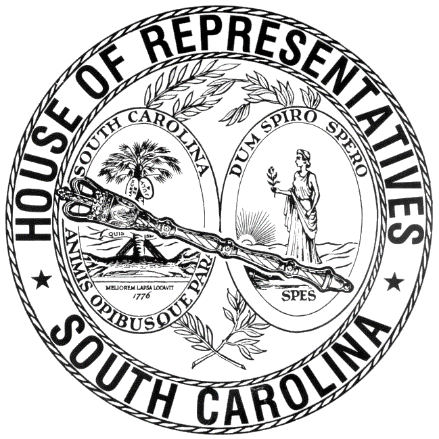 REGULAR SESSION BEGINNING TUESDAY, JANUARY 8, 2019 ________MONDAY, MARCH 11, 2019(STATEWIDE SESSION)Indicates Matter StrickenIndicates New MatterThe House assembled at 1:00 p.m.Deliberations were opened with prayer by Rev. Charles E. Seastrunk, Jr., as follows:	Our thought for today is from Isaiah 58:9: “Then you shall call, and the Lord will answer; you shall cry for help, and He will say, ‘Here I am.’”	Let us pray. Free the yoke from us and lead us in the direction that we might grow as a watered garden and strive to do what is helpful and secure in what we do here in the budget this week. Grant these Representatives and staff the tools to use their talents, courage, integrity, and strength in the work done. Bless them in their endeavors. We remember our defenders of freedom and first responders as they care for and protect us. May Your grace and mercy shine on our Nation, President, State, Governor, Speaker, staff, and all who give of their time and talents for this great cause You have given to us. Heal the wounds, those seen and those hidden, of our brave warriors who suffer and sacrifice for our freedom. Lord, in Your mercy, hear our prayers. Amen.Pursuant to Rule 6.3, the House of Representatives was led in the Pledge of Allegiance to the Flag of the United States of America by the SPEAKER.After corrections to the Journal of the proceedings of Friday, the SPEAKER ordered it confirmed.MOTION ADOPTEDRep. FORREST moved that when the House adjourns, it adjourn in memory of Billy Coleman, which was agreed to.ROLL CALLThe roll call of the House of Representatives was taken resulting as follows:Total Present--119LEAVE OF ABSENCEThe SPEAKER granted Rep. BROWN a leave of absence for the day due to medical reasons.LEAVE OF ABSENCEThe SPEAKER granted Rep. YOW a leave of absence for the day.CO-SPONSORS ADDED AND REMOVEDIn accordance with House Rule 5.2 below:“5.2 Every bill before presentation shall have its title endorsed; every report, its title at length; every petition, memorial, or other paper, its prayer or substance; and, in every instance, the name of the member presenting any paper shall be endorsed and the papers shall be presented by the member to the Speaker at the desk. A member may add his name to a bill or resolution or a co-sponsor of a bill or resolution may remove his name at any time prior to the bill or resolution receiving passage on second reading. The member or co-sponsor shall notify the Clerk of the House in writing of his desire to have his name added or removed from the bill or resolution. The Clerk of the House shall print the member's or co-sponsor's written notification in the House Journal. The removal or addition of a name does not apply to a bill or resolution sponsored by a committee.” CO-SPONSOR ADDEDCO-SPONSORS ADDEDCO-SPONSOR ADDEDCO-SPONSOR ADDEDCO-SPONSOR ADDEDCO-SPONSOR ADDEDCO-SPONSOR ADDEDCO-SPONSORS ADDEDCO-SPONSOR ADDEDCO-SPONSOR ADDEDCO-SPONSOR ADDEDCO-SPONSOR ADDEDCO-SPONSOR ADDEDCO-SPONSOR ADDEDCO-SPONSOR REMOVEDH. 4000--INTERRUPTED DEBATEThe following Bill was taken up:H. 4000--GENERAL APPROPRIATION BILL  H. 4000 -- Ways and Means Committee: A BILL TO MAKE APPROPRIATIONS AND TO PROVIDE REVENUES TO MEET THE ORDINARY EXPENSES OF STATE GOVERNMENT FOR THE FISCAL YEAR BEGINNING JULY 1, 2019, TO REGULATE THE EXPENDITURE OF SUCH FUNDS, AND TO FURTHER PROVIDE FOR THE OPERATION OF STATE GOVERNMENT DURING THIS FISCAL YEAR AND FOR OTHER PURPOSES.MOTION ADOPTED	Rep. G. M. SMITH moved that while debating H. 4000 that he be allowed to note a motion daily to reconsider each section adopted, which was agreed to. MOTION ADOPTED	Rep. G. M. SMITH moved that when the House adjourns today, it adjourn to meet at 9:30 a.m. tomorrow, which was adopted. SECTION 3The yeas and nays were taken resulting as follows:  Yeas 107; Nays 0 Those who voted in the affirmative are:Total--107 Those who voted in the negative are:Total--0Section 3 was adopted. RECORD FOR VOTING	I inadvertently voted on H. 4000, Part 1A, Section 3. I should have abstained. 	Rep. John KingSECTION 4The yeas and nays were taken resulting as follows:  Yeas 98; Nays 6 Those who voted in the affirmative are:Total--98 Those who voted in the negative are:Total--6Section 4 was adopted. SECTION 5The yeas and nays were taken resulting as follows:  Yeas 106; Nays 0 Those who voted in the affirmative are:Total--106 Those who voted in the negative are:Total--0Section 5 was adopted. SECTION 6The yeas and nays were taken resulting as follows:  Yeas 108; Nays 0 Those who voted in the affirmative are:Total--108 Those who voted in the negative are:Total--0Section 6 was adopted. SECTION 7The yeas and nays were taken resulting as follows:  Yeas 100; Nays 4 Those who voted in the affirmative are:Total--100 Those who voted in the negative are:Total--4Section 7 was adopted. SECTION 11The yeas and nays were taken resulting as follows:  Yeas 100; Nays 3 Those who voted in the affirmative are:Total--100 Those who voted in the negative are:Total--3Section 11 was adopted. SECTION 12The yeas and nays were taken resulting as follows:  Yeas 104; Nays 0 Those who voted in the affirmative are:Total--104 Those who voted in the negative are:Total--0Section 12 was adopted. SECTION 13The yeas and nays were taken resulting as follows:  Yeas 99; Nays 2 Those who voted in the affirmative are:Total--99 Those who voted in the negative are:Total--2Section 13 was adopted. STATEMENT FOR JOURNAL	As Chairwoman of The Citadel Tommy and Victoria Baker School of Business, I am abstaining my vote on budget items related to The Citadel.	Rep. Nacy MaceSECTION 14The yeas and nays were taken resulting as follows:  Yeas 97; Nays 6 Those who voted in the affirmative are:Total--97 Those who voted in the negative are:Total--6Section 14 was adopted. SECTION 15The yeas and nays were taken resulting as follows:  Yeas 101; Nays 5 Those who voted in the affirmative are:Total--101 Those who voted in the negative are:Total--5Section 15 was adopted. SECTION 16The yeas and nays were taken resulting as follows:  Yeas 98; Nays 5 Those who voted in the affirmative are:Total--98 Those who voted in the negative are:Total--5Section 16 was adopted. SECTION 17The yeas and nays were taken resulting as follows:  Yeas 98; Nays 4 Those who voted in the affirmative are:Total--98 Those who voted in the negative are:Total--4Section 17 was adopted. SECTION 18The yeas and nays were taken resulting as follows:  Yeas 101; Nays 3 Those who voted in the affirmative are:Total--101 Those who voted in the negative are:Total--3Section 18 was adopted. SECTION 19The yeas and nays were taken resulting as follows:  Yeas 97; Nays 4 Those who voted in the affirmative are:Total--97 Those who voted in the negative are:Total--4Section 19 was adopted. STATEMENT FOR JOURNAL	I was temporarily out of the Chamber on constituent business during the vote on Section 19, Part 1A of H. 4000. If I had been present, I would have voted in favor of the Section.	Rep. Jerry GovanSECTION 20BThe yeas and nays were taken resulting as follows:  Yeas 102; Nays 4 Those who voted in the affirmative are:Total--102 Those who voted in the negative are:Total--4Section 20B was adopted. SECTION 20CThe yeas and nays were taken resulting as follows:  Yeas 104; Nays 3 Those who voted in the affirmative are:Total--104 Those who voted in the negative are:Total--3Section 20C was adopted. SECTION 20DThe yeas and nays were taken resulting as follows:  Yeas 102; Nays 3 Those who voted in the affirmative are:Total--102 Those who voted in the negative are:Total--3Section 20D was adopted. SECTION 20EThe yeas and nays were taken resulting as follows:  Yeas 98; Nays 4 Those who voted in the affirmative are:Total--98 Those who voted in the negative are:Total--4Section 20E was adopted. SECTION 20FThe yeas and nays were taken resulting as follows:  Yeas 97; Nays 3 Those who voted in the affirmative are:Total--97 Those who voted in the negative are:Total--3Section 20F was adopted. SECTION 20GThe yeas and nays were taken resulting as follows:  Yeas 98; Nays 4 Those who voted in the affirmative are:Total--98 Those who voted in the negative are:Total--4Section 20G was adopted. SECTION 20HThe yeas and nays were taken resulting as follows:  Yeas 101; Nays 3 Those who voted in the affirmative are:Total--101 Those who voted in the negative are:Total--3Section 20H was adopted. SECTION 21The yeas and nays were taken resulting as follows:  Yeas 102; Nays 3 Those who voted in the affirmative are:Total--102 Those who voted in the negative are:Total--3Section 21 was adopted. SECTION 23The yeas and nays were taken resulting as follows:  Yeas 100; Nays 4 Those who voted in the affirmative are:Total--100 Those who voted in the negative are:Total--4Section 23 was adopted. SECTION 24The yeas and nays were taken resulting as follows:  Yeas 99; Nays 5 Those who voted in the affirmative are:Total--99 Those who voted in the negative are:Total--5Section 24 was adopted. SECTION 26The yeas and nays were taken resulting as follows:  Yeas 108; Nays 0 Those who voted in the affirmative are:Total--108 Those who voted in the negative are:Total--0Section 26 was adopted. SECTION 27The yeas and nays were taken resulting as follows:  Yeas 102; Nays 1 Those who voted in the affirmative are:Total--102 Those who voted in the negative are:Total--1Section 27 was adopted. SECTION 29The yeas and nays were taken resulting as follows:  Yeas 108; Nays 0 Those who voted in the affirmative are:Total--108 Those who voted in the negative are:Total--0Section 29 was adopted. SECTION 30The yeas and nays were taken resulting as follows:  Yeas 100; Nays 3 Those who voted in the affirmative are:Total--100 Those who voted in the negative are:Total--3Section 30 was adopted. SECTION 32The yeas and nays were taken resulting as follows:  Yeas 101; Nays 1 Those who voted in the affirmative are:Total--101 Those who voted in the negative are:Total--1Section 32 was adopted. SECTION 35The yeas and nays were taken resulting as follows:  Yeas 100; Nays 1 Those who voted in the affirmative are:Total--100 Those who voted in the negative are:Total--1Section 35 was adopted. SECTION 36The yeas and nays were taken resulting as follows:  Yeas 100; Nays 0 Those who voted in the affirmative are:Total--100 Those who voted in the negative are:Total--0Section 36 was adopted. SECTION 37The yeas and nays were taken resulting as follows:  Yeas 99; Nays 2 Those who voted in the affirmative are:Total--99 Those who voted in the negative are:Total--2Section 37 was adopted. SECTION 39The yeas and nays were taken resulting as follows:  Yeas 104; Nays 2 Those who voted in the affirmative are:Total--104 Those who voted in the negative are:Total--2Section 39 was adopted. SECTION 40The yeas and nays were taken resulting as follows:  Yeas 105; Nays 1 Those who voted in the affirmative are:Total--105 Those who voted in the negative are:Total--1Section 40 was adopted. SECTION 41The yeas and nays were taken resulting as follows:  Yeas 102; Nays 1 Those who voted in the affirmative are:Total--102 Those who voted in the negative are:Total--1Section 41 was adopted. SECTION 42The yeas and nays were taken resulting as follows:  Yeas 99; Nays 3 Those who voted in the affirmative are:Total--99 Those who voted in the negative are:Total--3Section 42 was adopted. SECTION 43The yeas and nays were taken resulting as follows:  Yeas 103; Nays 0 Those who voted in the affirmative are:Total--103 Those who voted in the negative are:Total--0Section 43 was adopted. SECTION 45The yeas and nays were taken resulting as follows:  Yeas 104; Nays 0 Those who voted in the affirmative are:Total--104 Those who voted in the negative are:Total--0Section 45 was adopted. SECTION 46The yeas and nays were taken resulting as follows:  Yeas 103; Nays 0 Those who voted in the affirmative are:Total--103 Those who voted in the negative are:Total--0Section 46 was adopted. SECTION 47The yeas and nays were taken resulting as follows:  Yeas 103; Nays 0 Those who voted in the affirmative are:Total--103 Those who voted in the negative are:Total--0Section 47 was adopted. SECTION 48The yeas and nays were taken resulting as follows:  Yeas 100; Nays 2 Those who voted in the affirmative are:Total--100 Those who voted in the negative are:Total--2Section 48 was adopted. SECTION 51The yeas and nays were taken resulting as follows:  Yeas 92; Nays 9 Those who voted in the affirmative are:Total--92 Those who voted in the negative are:Total--9Section 51 was adopted. SECTION 52The yeas and nays were taken resulting as follows:  Yeas 104; Nays 0 Those who voted in the affirmative are:Total--104 Those who voted in the negative are:Total--0Section 52 was adopted. SECTION 53The yeas and nays were taken resulting as follows:  Yeas 93; Nays 6 Those who voted in the affirmative are:Total--93 Those who voted in the negative are:Total--6Section 53 was adopted. SECTION 54The yeas and nays were taken resulting as follows:  Yeas 100; Nays 2 Those who voted in the affirmative are:Total--100 Those who voted in the negative are:Total--2Section 54 was adopted. SECTION 57The yeas and nays were taken resulting as follows:  Yeas 92; Nays 3 Those who voted in the affirmative are:Total--92 Those who voted in the negative are:Total--3Section 57 was adopted. STATEMENT FOR JOURNAL	On Monday, March 11, 2019, the House voted on Section 57-Judicial Department of the State Budget. I was out of the Chamber during the vote, but I would have voted ‘Yes’ on passage of this Section if I had been in the Chamber.	Rep. West CoxSECTION 58The yeas and nays were taken resulting as follows:  Yeas 81; Nays 1 Those who voted in the affirmative are:Total--81 Those who voted in the negative are:Total--1Section 58 was adopted. RECORD FOR VOTING	I inadvertently voted on H. 4000, Part 1A, Section 58. I should have abstained. 	Rep. Jason ElliottRECORD FOR VOTING	I inadvertently voted on H. 4000, Part 1A, Section 58. I should have abstained. 	Rep. Will WheelerSECTION 59The yeas and nays were taken resulting as follows:  Yeas 105; Nays 0 Those who voted in the affirmative are:Total--105 Those who voted in the negative are:Total--0Section 59 was adopted. SECTION 60The yeas and nays were taken resulting as follows:  Yeas 100; Nays 1 Those who voted in the affirmative are:Total--100 Those who voted in the negative are:Total--1Section 60 was adopted. SECTION 61The yeas and nays were taken resulting as follows:  Yeas 77; Nays 2 Those who voted in the affirmative are:Total--77 Those who voted in the negative are:Total--2Section 61 was adopted. RECORD FOR VOTING	I inadvertently voted on H. 4000, Part 1A, Section 61. I should have abstained. 	Rep. Will WheelerSECTION 62The yeas and nays were taken resulting as follows:  Yeas 105; Nays 0 Those who voted in the affirmative are:Total--105 Those who voted in the negative are:Total--0Section 62 was adopted. SECTION 63The yeas and nays were taken resulting as follows:  Yeas 78; Nays 1 Those who voted in the affirmative are:Total--78 Those who voted in the negative are:Total--1Section 63 was adopted. RECORD FOR VOTING	I inadvertently voted on H. 4000, Part 1A, Section 63. I should have abstained. 	Rep. Will WheelerSECTION 65The yeas and nays were taken resulting as follows:  Yeas 82; Nays 0 Those who voted in the affirmative are:Total--82 Those who voted in the negative are:Total--0Section 65 was adopted. RECORD FOR VOTING	I inadvertently voted on H. 4000, Part 1A, Section 65. I should have abstained. 	Rep. Will WheelerSECTION 66The yeas and nays were taken resulting as follows:  Yeas 76; Nays 1 Those who voted in the affirmative are:Total--76 Those who voted in the negative are:Total--1Section 66 was adopted. SECTION 67The yeas and nays were taken resulting as follows:  Yeas 78; Nays 0 Those who voted in the affirmative are:Total--78 Those who voted in the negative are:Total--0Section 67 was adopted. RECORD FOR VOTING	I inadvertently voted on H. 4000, Part 1A, Section 67. I should have abstained. 	Rep. Will WheelerSECTION 70The yeas and nays were taken resulting as follows:  Yeas 79; Nays 1 Those who voted in the affirmative are:Total--79 Those who voted in the negative are:Total--1Section 70 was adopted. RECORD FOR VOTING	I inadvertently voted on H. 4000, Part 1A, Section 70. I should have abstained. 	Rep. Will WheelerSECTION 71The yeas and nays were taken resulting as follows:  Yeas 89; Nays 12 Those who voted in the affirmative are:Total--89 Those who voted in the negative are:Total--12Section 71 was adopted. STATEMENT FOR JOURNAL	I was temporarily out of the Chamber on constituent business during the vote on Section 71, Part 1A of H. 4000. If I had been present, I would have voted in favor of the Section.	Rep. Wm. Weston NewtonSECTION 72The yeas and nays were taken resulting as follows:  Yeas 66; Nays 19 Those who voted in the affirmative are:Total--66 Those who voted in the negative are:Total--19Section 72 was adopted. RECORD FOR VOTING	I inadvertently voted on H. 4000, Part 1A, Section 72. I should have abstained. 	Rep. Will WheelerRECORD FOR VOTING	I inadvertently voted on H. 4000, Part 1A, Section 72. I should have abstained. 	Rep. Tommy PopeSECTION 73The yeas and nays were taken resulting as follows:  Yeas 89; Nays 15 Those who voted in the affirmative are:Total--89 Those who voted in the negative are:Total--15Section 73 was adopted. SECTION 74The yeas and nays were taken resulting as follows:  Yeas 76; Nays 1 Those who voted in the affirmative are:Total--76 Those who voted in the negative are:Total--1Section 74 was adopted. SECTION 75The yeas and nays were taken resulting as follows:  Yeas 71; Nays 2 Those who voted in the affirmative are:Total--71 Those who voted in the negative are:Total--2Section 75 was adopted. SECTION 76The yeas and nays were taken resulting as follows:  Yeas 79; Nays 3 Those who voted in the affirmative are:Total--79 Those who voted in the negative are:Total--3Section 76 was adopted. SECTION 78The yeas and nays were taken resulting as follows:  Yeas 75; Nays 1 Those who voted in the affirmative are:Total--75 Those who voted in the negative are:Total--1Section 78 was adopted. SECTION 79The yeas and nays were taken resulting as follows:  Yeas 105; Nays 0 Those who voted in the affirmative are:Total--105 Those who voted in the negative are:Total--0Section 79 was adopted. SECTION 80The yeas and nays were taken resulting as follows:  Yeas 84; Nays 2 Those who voted in the affirmative are:Total--84 Those who voted in the negative are:Total--2Section 80 was adopted. SECTION 81The yeas and nays were taken resulting as follows:  Yeas 83; Nays 0 Those who voted in the affirmative are:Total--83 Those who voted in the negative are:Total--0Section 81 was adopted. SECTION 82The yeas and nays were taken resulting as follows:  Yeas 83; Nays 0 Those who voted in the affirmative are:Total--83 Those who voted in the negative are:Total--0Section 82 was adopted. SECTION 83The yeas and nays were taken resulting as follows:  Yeas 80; Nays 3 Those who voted in the affirmative are:Total--80 Those who voted in the negative are:Total--3Section 83 was adopted. SECTION 84The yeas and nays were taken resulting as follows:  Yeas 83; Nays 0 Those who voted in the affirmative are:Total--83 Those who voted in the negative are:Total--0Section 84 was adopted. SECTION 86The yeas and nays were taken resulting as follows:  Yeas 106; Nays 0 Those who voted in the affirmative are:Total--106 Those who voted in the negative are:Total--0Section 86 was adopted. RECORD FOR VOTING	I inadvertently voted on H. 4000, Part 1A, Section 86. I should have abstained. 	Rep. Max HydeSECTION 87The yeas and nays were taken resulting as follows:  Yeas 104; Nays 0 Those who voted in the affirmative are:Total--104 Those who voted in the negative are:Total--0Section 87 was adopted. SECTION 91CThe yeas and nays were taken resulting as follows:  Yeas 108; Nays 0 Those who voted in the affirmative are:Total--108 Those who voted in the negative are:Total--0Section 91C was adopted. SECTION 91DThe yeas and nays were taken resulting as follows:  Yeas 107; Nays 0 Those who voted in the affirmative are:Total--107 Those who voted in the negative are:Total--0Section 91D was adopted. STATEMENT FOR JOURNAL	I was temporarily out of the Chamber on constituent business during the vote on Section 91D, Part 1A of H. 4000. If I had been present, I would have voted in favor of the Section.	Rep. Sylleste DavisSECTION 91EThe yeas and nays were taken resulting as follows:  Yeas 98; Nays 0 Those who voted in the affirmative are:Total--98 Those who voted in the negative are:Total--0Section 91E was adopted. SECTION 92AThe yeas and nays were taken resulting as follows:  Yeas 105; Nays 0 Those who voted in the affirmative are:Total--105 Those who voted in the negative are:Total--0Section 92A was adopted. SECTION 92CThe yeas and nays were taken resulting as follows:  Yeas 104; Nays 0 Those who voted in the affirmative are:Total--104 Those who voted in the negative are:Total--0Section 92C was adopted. SECTION 93The yeas and nays were taken resulting as follows:  Yeas 98; Nays 0 Those who voted in the affirmative are:Total--98 Those who voted in the negative are:Total--0Section 93 was adopted. SECTION 94The yeas and nays were taken resulting as follows:  Yeas 106; Nays 0 Those who voted in the affirmative are:Total--106 Those who voted in the negative are:Total--0Section 94 was adopted. SECTION 95The yeas and nays were taken resulting as follows:  Yeas 105; Nays 0 Those who voted in the affirmative are:Total--105 Those who voted in the negative are:Total--0Section 95 was adopted. SECTION 96The yeas and nays were taken resulting as follows:  Yeas 104; Nays 0 Those who voted in the affirmative are:Total--104 Those who voted in the negative are:Total--0Section 96 was adopted. SECTION 97The yeas and nays were taken resulting as follows:  Yeas 109; Nays 0 Those who voted in the affirmative are:Total--109 Those who voted in the negative are:Total--0Section 97 was adopted. SECTION 98The yeas and nays were taken resulting as follows:  Yeas 104; Nays 1 Those who voted in the affirmative are:Total--104 Those who voted in the negative are:Total--1Section 98 was adopted. SECTION 99The yeas and nays were taken resulting as follows:  Yeas 72; Nays 32 Those who voted in the affirmative are:Total--72 Those who voted in the negative are:Total--32Section 99 was adopted. SECTION 100The yeas and nays were taken resulting as follows:  Yeas 111; Nays 0 Those who voted in the affirmative are:Total--111 Those who voted in the negative are:Total--0Section 100 was adopted. SECTION 101The yeas and nays were taken resulting as follows:  Yeas 83; Nays 0 Those who voted in the affirmative are:Total--83 Those who voted in the negative are:Total--0Section 101 was adopted. RECORD FOR VOTING	I inadvertently voted on H. 4000, Part 1A, Section 101. I should have abstained. 	Rep. Chris HartSECTION 102The yeas and nays were taken resulting as follows:  Yeas 85; Nays 0 Those who voted in the affirmative are:Total--85 Those who voted in the negative are:Total--0Section 102 was adopted. SECTION 104The yeas and nays were taken resulting as follows:  Yeas 86; Nays 1 Those who voted in the affirmative are:Total--86 Those who voted in the negative are:Total--1Section 104 was adopted. RECORD FOR VOTING	I inadvertently voted on H. 4000, Part 1A, Section 104. I should have abstained. 	Rep. Chris HartRECORD FOR VOTING	I inadvertently voted on H. 4000, Part 1A, Section 104. I should have abstained. 	Rep. Jay LucasSECTION 105The yeas and nays were taken resulting as follows:  Yeas 83; Nays 0 Those who voted in the affirmative are:Total--83 Those who voted in the negative are:Total--0Section 105 was adopted. SECTION 106The yeas and nays were taken resulting as follows:  Yeas 80; Nays 0 Those who voted in the affirmative are:Total--80 Those who voted in the negative are:Total--0Section 106 was adopted. RECORD FOR VOTING	I inadvertently voted on H. 4000, Part 1A, Section 106. I should have abstained. 	Rep. Melvin PendarvisRECORD FOR VOTING	I inadvertently voted on H. 4000, Part 1A, Section 106. I should have abstained. 	Rep. David WeeksRECORD FOR VOTING	I inadvertently voted on H. 4000, Part 1A, Section 106. I should have abstained. 	Rep. Leon StavrinakisSECTION 106--RECONSIDERED AND DEBATE ADJOURNEDRep. SIMRILL moved to reconsider the vote whereby Section 106 was adopted, which was agreed to.Rep. SIMRILL moved to adjourn debate on the Section, which was agreed to.SECTION 107The yeas and nays were taken resulting as follows:  Yeas 110; Nays 0 Those who voted in the affirmative are:Total--110 Those who voted in the negative are:Total--0Section 107 was adopted. SECTION 108The yeas and nays were taken resulting as follows:  Yeas 77; Nays 3 Those who voted in the affirmative are:Total--77 Those who voted in the negative are:Total--3Section 108 was adopted. RECORD FOR VOTING	I inadvertently voted on H. 4000, Part 1A, Section 108. I should have abstained. 	Rep. Chris HartSTATEMENT FOR JOURNAL	I was temporarily out of the Chamber on constituent business during the vote on Section 108, Part 1A of H. 4000. If I had been present, I would have voted in favor of the Section.	Rep. Sylleste DavisSECTION 109The yeas and nays were taken resulting as follows:  Yeas 85; Nays 0 Those who voted in the affirmative are:Total--85 Those who voted in the negative are:Total--0Section 109 was adopted. SECTION 110The yeas and nays were taken resulting as follows:  Yeas 83; Nays 0 Those who voted in the affirmative are:Total--83 Those who voted in the negative are:Total--0Section 110 was adopted. SECTION 111The yeas and nays were taken resulting as follows:  Yeas 82; Nays 1 Those who voted in the affirmative are:Total--82 Those who voted in the negative are:Total--1Section 111 was adopted. SECTION 114The yeas and nays were taken resulting as follows:  Yeas 102; Nays 0 Those who voted in the affirmative are:Total--102 Those who voted in the negative are:Total--0Section 114 was adopted. RECORD FOR VOTING	I inadvertently voted on H. 4000, Part 1A, Section 114, which I have a potential conflict on. Please have the House Journal reflect my vote as a “No Vote.” 	Rep. William CogswellSECTION 115The yeas and nays were taken resulting as follows:  Yeas 102; Nays 0 Those who voted in the affirmative are:Total--102 Those who voted in the negative are:Total--0Section 115 was adopted. PART IBSECTION 5The yeas and nays were taken resulting as follows:  Yeas 106; Nays 0 Those who voted in the affirmative are:Total--106 Those who voted in the negative are:Total--0Section 5 was adopted. SECTION 6The yeas and nays were taken resulting as follows:  Yeas 109; Nays 0 Those who voted in the affirmative are:Total--109 Those who voted in the negative are:Total--0Section 6 was adopted. SECTION 7The yeas and nays were taken resulting as follows:  Yeas 100; Nays 0 Those who voted in the affirmative are:Total--100 Those who voted in the negative are:Total--0Section 7 was adopted. SECTION 8The yeas and nays were taken resulting as follows:  Yeas 104; Nays 0 Those who voted in the affirmative are:Total--104 Those who voted in the negative are:Total--0Section 8 was adopted. SECTION 11The yeas and nays were taken resulting as follows:  Yeas 106; Nays 0 Those who voted in the affirmative are:Total--106 Those who voted in the negative are:Total--0Section 11 was adopted. SECTION 17The yeas and nays were taken resulting as follows:  Yeas 103; Nays 1 Those who voted in the affirmative are:Total--103 Those who voted in the negative are:Total--1Section 17 was adopted. SECTION 18The yeas and nays were taken resulting as follows:  Yeas 108; Nays 0 Those who voted in the affirmative are:Total--108 Those who voted in the negative are:Total--0Section 18 was adopted. RECORD FOR VOTING	I inadvertently voted on H. 4000, Part 1B, Section 18. I should have abstained. 	Rep. John McCravySECTION 26The yeas and nays were taken resulting as follows:  Yeas 103; Nays 0 Those who voted in the affirmative are:Total--103 Those who voted in the negative are:Total--0Section  was adopted. SECTION 29The yeas and nays were taken resulting as follows:  Yeas 107; Nays 0 Those who voted in the affirmative are:Total--107 Those who voted in the negative are:Total--0Section 29 was adopted. SECTION 30The yeas and nays were taken resulting as follows:  Yeas 102; Nays 0 Those who voted in the affirmative are:Total--102 Those who voted in the negative are:Total--0Section 30 was adopted. SECTION 32The yeas and nays were taken resulting as follows:  Yeas 105; Nays 0 Those who voted in the affirmative are:Total--105 Those who voted in the negative are:Total--0Section 32 was adopted. RECORD FOR VOTING	I inadvertently voted in favor of approving Part 1B, Section 32 on 
H. 4000. I should have abstained. 	Rep. Phillip LoweLEAVE OF ABSENCEThe SPEAKER granted Rep. HIXON a leave of absence for the remainder of the day. SECTION 34The yeas and nays were taken resulting as follows:  Yeas 86; Nays 0 Those who voted in the affirmative are:Total--86 Those who voted in the negative are:Total--0Section 34 was adopted. RECORD FOR VOTING	I inadvertently voted on H. 4000, Part 1B, Section 34. I should have abstained. 	Rep. Seth RoseRECORD FOR VOTING	I inadvertently voted on H. 4000, Part 1B, Section 34. I should have abstained. 	Rep. John McCravyRECORD FOR VOTING	I inadvertently voted on H. 4000, Part 1B, Section 34. I should have abstained. 	Rep. Will WheelerRECORD FOR VOTING	I inadvertently voted on H. 4000, Part 1B, Section 34. I should have abstained. 	Rep. Marvin PendarvisSECTION 39The yeas and nays were taken resulting as follows:  Yeas 104; Nays 0 Those who voted in the affirmative are:Total--104 Those who voted in the negative are:Total--0Section 39 was adopted. SECTION 40The yeas and nays were taken resulting as follows:  Yeas 104; Nays 1 Those who voted in the affirmative are:Total--104 Those who voted in the negative are:Total--1Section 40 was adopted. SECTION 41The yeas and nays were taken resulting as follows:  Yeas 103; Nays 1 Those who voted in the affirmative are:Total--103 Those who voted in the negative are:Total--1Section 41 was adopted. SECTION 42The yeas and nays were taken resulting as follows:  Yeas 103; Nays 2 Those who voted in the affirmative are:Total--103 Those who voted in the negative are:Total--2Section 42 was adopted. SECTION 43The yeas and nays were taken resulting as follows:  Yeas 102; Nays 0 Those who voted in the affirmative are:Total--102 Those who voted in the negative are:Total--0Section 43 was adopted. SECTION 45The yeas and nays were taken resulting as follows:  Yeas 104; Nays 0 Those who voted in the affirmative are:Total--104 Those who voted in the negative are:Total--0Section 45 was adopted. SECTION 47The yeas and nays were taken resulting as follows:  Yeas 106; Nays 0 Those who voted in the affirmative are:Total--106 Those who voted in the negative are:Total--0Section 47 was adopted. SECTION 48The yeas and nays were taken resulting as follows:  Yeas 106; Nays 1 Those who voted in the affirmative are:Total--106 Those who voted in the negative are:Total--1Section 48 was adopted. SECTION 52The yeas and nays were taken resulting as follows:  Yeas 103; Nays 0 Those who voted in the affirmative are:Total--103 Those who voted in the negative are:Total--0Section 52 was adopted. SECTION 54The yeas and nays were taken resulting as follows:  Yeas 100; Nays 2 Those who voted in the affirmative are:Total--100 Those who voted in the negative are:Total--2Section 54 was adopted. SECTION 57The yeas and nays were taken resulting as follows:  Yeas 102; Nays 0 Those who voted in the affirmative are:Total--102 Those who voted in the negative are:Total--0Section 57 was adopted. SECTION 58The yeas and nays were taken resulting as follows:  Yeas 77; Nays 0 Those who voted in the affirmative are:Total--77 Those who voted in the negative are:Total--0Section 58 was adopted. RECORD FOR VOTING	I inadvertently voted on H. 4000, Part 1B, Section 58. I should have abstained. 	Rep. Seth RoseRECORD FOR VOTING	I inadvertently voted on H. 4000, Part 1B, Section 58. I should have abstained. 	Rep. John McCravySECTION 59The yeas and nays were taken resulting as follows:  Yeas 102; Nays 0 Those who voted in the affirmative are:Total--102 Those who voted in the negative are:Total--0Section 59 was adopted. SECTION 60The yeas and nays were taken resulting as follows:  Yeas 100; Nays 0 Those who voted in the affirmative are:Total--100 Those who voted in the negative are:Total--0Section 60 was adopted. SECTION 61The yeas and nays were taken resulting as follows:  Yeas 81; Nays 1 Those who voted in the affirmative are:Total--81 Those who voted in the negative are:Total--1Section 61 was adopted. RECORD FOR VOTING	I inadvertently voted on H. 4000, Part 1B, Section 61. I should have abstained. 	Rep. John McCravyRECORD FOR VOTING	I inadvertently voted on H. 4000, Part 1B, Section 61. I should have abstained. 	Rep. Mandy NorrellSECTION 63The yeas and nays were taken resulting as follows:  Yeas 79; Nays 0 Those who voted in the affirmative are:Total--79 Those who voted in the negative are:Total--0Section 63 was adopted. RECORD FOR VOTING	I inadvertently voted on H. 4000, Part 1B, Section 63. I should have abstained. 	Rep. John McCravyRECORD FOR VOTING	I inadvertently voted on H. 4000, Part 1B, Section 63. I should have abstained. 	Rep. Will WheelerSECTION 65The yeas and nays were taken resulting as follows:  Yeas 78; Nays 0 Those who voted in the affirmative are:Total--78 Those who voted in the negative are:Total--0Section 65 was adopted. RECORD FOR VOTING	I inadvertently voted on H. 4000, Part 1B, Section 65. I should have abstained. 	Rep. John McCravySECTION 66The yeas and nays were taken resulting as follows:  Yeas 82; Nays 0 Those who voted in the affirmative are:Total--82 Those who voted in the negative are:Total--0Section 66 was adopted. RECORD FOR VOTING	I inadvertently voted on H. 4000, Part 1B, Section 66. I should have abstained. 	Rep. John McCravySECTION 67The yeas and nays were taken resulting as follows:  Yeas 79; Nays 0 Those who voted in the affirmative are:Total--79 Those who voted in the negative are:Total--0Section 67 was adopted. RECORD FOR VOTING	I inadvertently voted on H. 4000, Part 1B, Section 67. I should have abstained. 	Rep. John McCravySECTION 70The yeas and nays were taken resulting as follows:  Yeas 85; Nays 0 Those who voted in the affirmative are:Total--85 Those who voted in the negative are:Total--0Section 70 was adopted. SECTION 71The yeas and nays were taken resulting as follows:  Yeas 101; Nays 0 Those who voted in the affirmative are:Total--101 Those who voted in the negative are:Total--0Section 71 was adopted. SECTION 73The yeas and nays were taken resulting as follows:  Yeas 101; Nays 0 Those who voted in the affirmative are:Total--101 Those who voted in the negative are:Total--0Section 73 was adopted. SECTION 74The yeas and nays were taken resulting as follows:  Yeas 78; Nays 1 Those who voted in the affirmative are:Total--78 Those who voted in the negative are:Total--1Section 74 was adopted. SECTION 75The yeas and nays were taken resulting as follows:  Yeas 76; Nays 1 Those who voted in the affirmative are:Total--76 Those who voted in the negative are:Total--1Section 75 was adopted. SECTION 78The yeas and nays were taken resulting as follows:  Yeas 78; Nays 1 Those who voted in the affirmative are:Total--78 Those who voted in the negative are:Total--1Section 78 was adopted. SECTION 79The yeas and nays were taken resulting as follows:  Yeas 100; Nays 0 Those who voted in the affirmative are:Total--100 Those who voted in the negative are:Total--0Section 79 was adopted. SECTION 80The yeas and nays were taken resulting as follows:  Yeas 82; Nays 0 Those who voted in the affirmative are:Total--82 Those who voted in the negative are:Total--0Section 80 was adopted. SECTION 81The yeas and nays were taken resulting as follows:  Yeas 76; Nays 0 Those who voted in the affirmative are:Total--76 Those who voted in the negative are:Total--0Section 81 was adopted. SECTION 82The yeas and nays were taken resulting as follows:  Yeas 77; Nays 1 Those who voted in the affirmative are:Total--77 Those who voted in the negative are:Total--1Section 82 was adopted. RECORD FOR VOTING	I inadvertently voted on H. 4000, Part 1B, Section 82. I should have abstained. 	Rep. Will WheelerSECTION 83The yeas and nays were taken resulting as follows:  Yeas 81; Nays 2 Those who voted in the affirmative are:Total--81 Those who voted in the negative are:Total--2Section 83 was adopted. RECORD FOR VOTING	I inadvertently voted on H. 4000, Part 1B, Section 83. I should have abstained. 	Rep. Will WheelerSECTION 84The yeas and nays were taken resulting as follows:  Yeas 83; Nays 0 Those who voted in the affirmative are:Total--83 Those who voted in the negative are:Total--0Section 84 was adopted. RECORD FOR VOTING	I inadvertently voted on H. 4000, Part 1B, Section 84. I should have abstained. 	Rep. Will WheelerSECTION 85The yeas and nays were taken resulting as follows:  Yeas 108; Nays 0 Those who voted in the affirmative are:Total--108 Those who voted in the negative are:Total--0Section 85 was adopted. SECTION 86The yeas and nays were taken resulting as follows:  Yeas 105; Nays 0 Those who voted in the affirmative are:Total--105 Those who voted in the negative are:Total--0Section 86 was adopted. SECTION 87The yeas and nays were taken resulting as follows:  Yeas 103; Nays 0 Those who voted in the affirmative are:Total--103
 Those who voted in the negative are:Total--0Section 87 was adopted. SECTION 88The yeas and nays were taken resulting as follows:  Yeas 107; Nays 1 Those who voted in the affirmative are:Total--107 Those who voted in the negative are:Total--1Section 88 was adopted. SECTION 91The yeas and nays were taken resulting as follows:  Yeas 105; Nays 1 Those who voted in the affirmative are:Total--105 Those who voted in the negative are:Total--1Section 91 was adopted. SECTION 92The yeas and nays were taken resulting as follows:  Yeas 102; Nays 0 Those who voted in the affirmative are:Total--102 Those who voted in the negative are:Total--0Section 92 was adopted. SECTION 93The yeas and nays were taken resulting as follows:  Yeas 104; Nays 0 Those who voted in the affirmative are:Total--104 Those who voted in the negative are:Total--0Section 93 was adopted. SECTION 94The yeas and nays were taken resulting as follows:  Yeas 104; Nays 0 Those who voted in the affirmative are:Total--104 Those who voted in the negative are:Total--0Section 94 was adopted. SECTION 85--RECONSIDERED AND DEBATE ADJOURNEDRep. SIMRILL moved to reconsider the vote whereby Section 85 was adopted, which was agreed to.Rep. SIMRILL moved to adjourn debate on the Section, which was agreed to.SECTION 95The yeas and nays were taken resulting as follows:  Yeas 103; Nays 0 Those who voted in the affirmative are:Total--103 Those who voted in the negative are:Total--0Section 95 was adopted. SECTION 96The yeas and nays were taken resulting as follows:  Yeas 106; Nays 0 Those who voted in the affirmative are:Total--106 Those who voted in the negative are:Total--0Section 96 was adopted. SECTION 97The yeas and nays were taken resulting as follows:  Yeas 108; Nays 0 Those who voted in the affirmative are:Total--108 Those who voted in the negative are:Total--0Section 97 was adopted. SECTION 98The yeas and nays were taken resulting as follows:  Yeas 107; Nays 0 Those who voted in the affirmative are:Total--107 Those who voted in the negative are:Total--0Section 98 was adopted. SECTION 100The yeas and nays were taken resulting as follows:  Yeas 109; Nays 0 Those who voted in the affirmative are:Total--109 Those who voted in the negative are:Total--0Section 100 was adopted. LEAVE OF ABSENCEThe SPEAKER granted Rep. NORRELL a temporary leave of absence.SECTION 101The yeas and nays were taken resulting as follows:  Yeas 87; Nays 0 Those who voted in the affirmative are:Total--87 Those who voted in the negative are:Total--0Section 101 was adopted. RECORD FOR VOTING	I inadvertently voted on H. 4000, Part 1B, Section 101. I should have abstained. 	Rep. Marvin PendarvisSECTION 104The yeas and nays were taken resulting as follows:  Yeas 83; Nays 1 Those who voted in the affirmative are:Total--83 Those who voted in the negative are:Total--1Section 104 was adopted. SECTION 105The yeas and nays were taken resulting as follows:  Yeas 83; Nays 0 Those who voted in the affirmative are:Total--83 Those who voted in the negative are:Total--0Section 105 was adopted. SECTION 106The yeas and nays were taken resulting as follows:  Yeas 83; Nays 0 Those who voted in the affirmative are:Total--83 Those who voted in the negative are:Total--0Section 106 was adopted. RECORD FOR VOTING	I inadvertently voted on H. 4000, Part 1B, Section 106. I should have abstained. 	Rep. Will WheelerSECTION 109The yeas and nays were taken resulting as follows:  Yeas 82; Nays 2 Those who voted in the affirmative are:Total--82 Those who voted in the negative are:Total--2Section 109 was adopted. RECORD FOR VOTING	I inadvertently voted on H. 4000, Part 1B, Section 109. I should have abstained. 	Rep. Will WheelerRECORD FOR VOTING	I inadvertently voted on H. 4000, Part 1B, Section 109. I should have abstained. 	Rep. Marvin PendarvisSECTION 109--RECONSIDERED AND DEBATE ADJOURNEDRep. SIMRILL moved to reconsider the vote whereby Section 109  was adopted, which was agreed to.Rep. FRY moved to adjourn debate on the Section, which was agreed to.PART IASECTION 1The yeas and nays were taken resulting as follows:  Yeas 106; Nays 0 Those who voted in the affirmative are:Total--106 Those who voted in the negative are:Total--0Section 1 was adopted. SECTION 8The yeas and nays were taken resulting as follows:  Yeas 100; Nays 4 Those who voted in the affirmative are:Total--100 Those who voted in the negative are:Total--4Section 8 was adopted. SECTION 20AThe yeas and nays were taken resulting as follows:  Yeas 99; Nays 5 Those who voted in the affirmative are:Total--99 Those who voted in the negative are:Total--5Section 20A was adopted. SECTION 25--DEBATE ADJOURNEDRep. G. M. SMITH moved to adjourn debate upon the Section, which was agreed to.SECTION 28The yeas and nays were taken resulting as follows:  Yeas 104; Nays 2 Those who voted in the affirmative are:Total--104 Those who voted in the negative are:Total--2Section 28 was adopted. SECTION 33The yeas and nays were taken resulting as follows:  Yeas 78; Nays 3 Those who voted in the affirmative are:Total--78 Those who voted in the negative are:Total--3Section 33 was adopted. RECORD FOR VOTING	I inadvertently voted in favor of approving Part 1A, Section 33 on H. 4000. I should have abstained. 	Rep. Phillip LoweRECORD FOR VOTING	I inadvertently voted on H. 4000, Part 1A, Section 33. I should have abstained. 	Rep. Melvin PendarvisRECORD FOR VOTING	I inadvertently voted on H. 4000, Part 1A, Section 33. I should have abstained. 	Rep. David WeeksRECORD FOR VOTING	I inadvertently voted on H. 4000, Part 1A, Section 33. I should have abstained. 	Rep. Will WheelerSECTION 34The yeas and nays were taken resulting as follows:  Yeas 83; Nays 0 Those who voted in the affirmative are:Total--83 Those who voted in the negative are:Total--0Section 34 was adopted. RECORD FOR VOTING	I inadvertently voted on H. 4000, Part 1A, Section 34. I should have abstained. 	Rep. Will WheelerRECORD FOR VOTING	I inadvertently voted on H. 4000, Part 1A, Section 34. I should have abstained. 	Rep. Melvin PendarvisSECTION 38The yeas and nays were taken resulting as follows:  Yeas 68; Nays 14 Those who voted in the affirmative are:Total--68 Those who voted in the negative are:Total--14Section 38 was adopted. RECORD FOR VOTING	I inadvertently voted on H. 4000, Part 1A, Section 38. I should have abstained. 	Rep. Will WheelerRECORD FOR VOTING	I inadvertently voted on H. 4000, Part 1A, Section 38. I should have abstained. 	Rep. Melvin PendarvisRECORD FOR VOTING	I inadvertently voted on H. 4000, Part 1A, Section 38. I should have abstained. 	Rep. Shannon EricksonSECTION 44The yeas and nays were taken resulting as follows:  Yeas 105; Nays 0 Those who voted in the affirmative are:Total--105 Those who voted in the negative are:Total--0Section 44 was adopted. SECTION 49The yeas and nays were taken resulting as follows:  Yeas 110; Nays 0 Those who voted in the affirmative are:Total--110 Those who voted in the negative are:Total--0Section 49 was adopted. SECTION 50The yeas and nays were taken resulting as follows:  Yeas 106; Nays 2 Those who voted in the affirmative are:Total--106 Those who voted in the negative are:Total--2Section 50 was adopted. RECORD FOR VOTING	I inadvertently voted on H. 4000, Part 1A, Section 50. I should have abstained. 	Rep. William CogswellSECTION 64The yeas and nays were taken resulting as follows:  Yeas 107; Nays 0 Those who voted in the affirmative are:Total--107 Those who voted in the negative are:Total--0Section 64 was adopted. SECTION 85The yeas and nays were taken resulting as follows:  Yeas 97; Nays 12 Those who voted in the affirmative are:Total--97 Those who voted in the negative are:Total--12Section 85 was adopted. SECTION 91A--DEBATE ADJOURNEDRep. G. M. SMITH moved to adjourn debate upon the Section, which was agreed to.SECTION 91B--DEBATE ADJOURNEDRep. G. M. SMITH moved to adjourn debate upon the Section, which was agreed to.SECTION 106--DEBATE ADJOURNEDRep. G. M. SMITH moved to adjourn debate upon the Section, which was agreed to.SECTION 112--DEBATE ADJOURNEDRep. G. M. SMITH moved to adjourn debate upon the Section, which was agreed to.SECTION 113--ADOPTEDRep. HILL moved to adjourn debate on the Section, which was not agreed to.The yeas and nays were taken resulting as follows:  Yeas 103; Nays 0 Those who voted in the affirmative are:Total--103 Those who voted in the negative are:Total--0Section 113 was adopted. Rep. HILL moved that the House do now adjourn.Rep. SIMRILL demanded the yeas and nays which were taken, resulting as follows:Yeas 5; Nays 97 Those who voted in the affirmative are:Total--5 Those who voted in the negative are:Total--97So, the House refused to adjourn.PART IBSECTION 1--DEBATE ADJOURNEDRep. G. M. SMITH moved to adjourn debate upon the Section, which was agreed to.SECTION 1A--DEBATE ADJOURNEDRep. G. M. SMITH moved to adjourn debate upon the Section, which was agreed to.SECTION 3--DEBATE ADJOURNEDRep. G. M. SMITH moved to adjourn debate upon the Section, which was agreed to.SECTION 20--DEBATE ADJOURNEDRep. G. M. SMITH moved to adjourn debate upon the Section, which was agreed to.SECTION 23--DEBATE ADJOURNEDRep. G. M. SMITH moved to adjourn debate upon the Section, which was agreed to.SECTION 25--DEBATE ADJOURNEDRep. G. M. SMITH moved to adjourn debate upon the Section, which was agreed to.SECTION 27--DEBATE ADJOURNEDRep. G. M. SMITH moved to adjourn debate upon the Section, which was agreed to.SECTION 28The yeas and nays were taken resulting as follows:  Yeas 106; Nays 1 Those who voted in the affirmative are:Total--106 Those who voted in the negative are:Total--1Section 28 was adopted. SECTION 33--DEBATE ADJOURNEDRep. G. M. SMITH moved to adjourn debate upon the Section, which was agreed to.SECTION 35--DEBATE ADJOURNEDRep. G. M. SMITH moved to adjourn debate upon the Section, which was agreed to.SECTION 36The yeas and nays were taken resulting as follows:  Yeas 104; Nays 0 Those who voted in the affirmative are:Total--104 Those who voted in the negative are:Total--0Section 36 was adopted. RECORD FOR VOTING	I inadvertently voted on H. 4000, Part 1B, Section 36. I should have abstained. 	Rep. Phillip LoweSECTION 37--DEBATE ADJOURNEDRep. G. M. SMITH moved to adjourn debate upon the Section, which was agreed to.SECTION 38The yeas and nays were taken resulting as follows:  Yeas 82; Nays 0 Those who voted in the affirmative are:Total--82 Those who voted in the negative are:Total--0Section 38 was adopted. RECORD FOR VOTING	I inadvertently voted on H. 4000, Part 1B, Section 38. I should have abstained. 	Rep. Will WheelerRECORD FOR VOTING	I inadvertently voted on H. 4000, Part 1B, Section 38. I should have abstained. 	Rep. Marvin PendarvisSECTION 44--DEBATE ADJOURNEDRep. G. M. SMITH moved to adjourn debate upon the Section, which was agreed to.SECTION 49--DEBATE ADJOURNEDRep. G. M. SMITH moved to adjourn debate upon the Section, which was agreed to.SECTION 50--DEBATE ADJOURNEDRep. G. M. SMITH moved to adjourn debate upon the Section, which was agreed to.SECTION 62--DEBATE ADJOURNEDRep. G. M. SMITH moved to adjourn debate upon the Section, which was agreed to.SECTION 64--DEBATE ADJOURNEDRep. G. M. SMITH moved to adjourn debate upon the Section, which was agreed to.SECTION 85The yeas and nays were taken resulting as follows:  Yeas 107; Nays 0 Those who voted in the affirmative are:Total--107 Those who voted in the negative are:Total--0Section 85 was adopted. SECTION 102--DEBATE ADJOURNEDRep. G. M. SMITH moved to adjourn debate upon the Section, which was agreed to.SECTION 108--DEBATE ADJOURNEDRep. G. M. SMITH moved to adjourn debate upon the Section, which was agreed to.SECTION 109The yeas and nays were taken resulting as follows:  Yeas 82; Nays 2 Those who voted in the affirmative are:Total--82 Those who voted in the negative are:Total--2Section 109 was adopted. SECTION 110--DEBATE ADJOURNEDRep. G. M. SMITH moved to adjourn debate upon the Section, which was agreed to.SECTION 111--DEBATE ADJOURNEDRep. G. M. SMITH moved to adjourn debate upon the Section, which was agreed to.SECTION 112--DEBATE ADJOURNEDRep. G. M. SMITH moved to adjourn debate upon the Section, which was agreed to.SECTION 113--DEBATE ADJOURNEDRep. G. M. SMITH moved to adjourn debate upon the Section, which was agreed to.SECTION 117--DEBATE ADJOURNEDRep. G. M. SMITH moved to adjourn debate upon the Section, which was agreed to.SECTION 118--DEBATE ADJOURNEDRep. G. M. SMITH moved to adjourn debate upon the Section, which was agreed to.Rep. SOTTILE moved that the House do now adjourn, which was agreed to.ADJOURNMENTAt 7:03 p.m. the House, in accordance with the motion of Rep. FORREST, adjourned in memory of Billy Coleman, to meet at 9:30 a.m. tomorrow.***AlexanderAllisonAndersonAtkinsonBaileyBalesBallentineBambergBannisterBennettBernsteinBlackwellBradleyBrawleyBryantBurnsCalhoonCaskeyChellisChumleyClaryClemmonsClyburnCobb-HunterCogswellCollinsB. CoxW. CoxCrawfordDaningDavisDillardElliottEricksonFelderFinlayForrestForresterFryFunderburkGagnonGarvinGilliamGilliardGovanHardeeHartHayesHenderson-MyersHeneganHerbkersmanHewittHillHiottHixonHoseyHowardHugginsHydeJeffersonJohnsonJordanKimmonsKingKirbyLigonLoftisLongLoweLucasMaceMackMagnusonMartinMcCoyMcCravyMcDanielMcGinnisMooreMorganD. C. MossV. S. MossMurphyB. NewtonW. NewtonNorrellOttPendarvisPopeRidgewayRiversRobinsonRoseRutherfordSandiferSimmonsSimrillG. M. SmithG. R. SmithSottileSpiresStavrinakisStringerTallonTaylorThayerThigpenTooleTranthamWeeksWestWheelerWhiteWhitmireR. WilliamsS. WilliamsWillisWootenYoungBill Number:H. 3036Date:ADD:03/11/19TOOLEBill Number:H. 3086Date:ADD:03/11/19CASKEY and FORRESTBill Number:H. 3182Date:ADD:03/11/19TOOLEBill Number:H. 3273Date:ADD:03/11/19TOOLEBill Number:H. 3277Date:ADD:03/11/19TOOLEBill Number:H. 3296Date:ADD:03/11/19TOOLEBill Number:H. 3355Date:ADD:03/11/19BLACKWELLBill Number:H. 3596Date:ADD:03/11/19DANING, ALLISON, COLLINS, MCCOY, ATKINSON, HAYES, KIRBY, WOOTEN, BALLENTINE, CASKEY, MCCRAVY, GILLIAM, HILL, CHELLIS, CRAWFORD, TAYLOR and YOUNGBill Number:H. 3780Date:ADD:03/11/19FUNDERBURKBill Number:H. 3844Date:ADD:03/11/19ROSEBill Number:H. 4044Date:ADD:03/11/19D. C. MOSSBill Number:H. 4046Date:ADD:03/11/19D. C. MOSSBill Number:H. 4047Date:ADD:03/11/19D. C. MOSSBill Number:H. 4169Date:ADD:03/11/19WESTBill Number:H. 3968Date:REMOVE:03/11/19MARTINAlexanderAllisonAndersonAtkinsonBaileyBalesBallentineBannisterBennettBernsteinBlackwellBradleyBrawleyBryantBurnsCalhoonCaskeyChellisChumleyClaryClemmonsClyburnCobb-HunterCogswellCollinsB. CoxW. CoxCrawfordDavisDillardElliottEricksonFelderFinlayForrestForresterFryFunderburkGagnonGarvinGilliamGovanHardeeHartHayesHenderson-MyersHeneganHerbkersmanHewittHillHiottHixonHoseyHugginsHydeJeffersonJordanKimmonsKingKirbyLigonLoftisLongLoweLucasMaceMagnusonMartinMcCoyMcCravyMorganD. C. MossV. S. MossMurphyB. NewtonW. NewtonNorrellOttPendarvisPopeRidgewayRiversRobinsonRoseSandiferSimmonsSimrillG. M. SmithG. R. SmithSottileSpiresStringerTallonTaylorThayerTooleTranthamWeeksWestWheelerWhiteWhitmireR. WilliamsS. WilliamsWillisWootenYoungAlexanderAllisonAndersonAtkinsonBaileyBalesBallentineBannisterBennettBernsteinBlackwellBradleyBryantBurnsCalhoonCaskeyChellisChumleyClaryClemmonsClyburnCobb-HunterCogswellCollinsB. CoxW. CoxCrawfordDavisDillardElliottEricksonFelderFinlayForresterFryFunderburkGagnonGarvinGilliamGovanHardeeHartHayesHenderson-MyersHeneganHerbkersmanHewittHiottHixonHoseyHugginsHydeJeffersonJordanKimmonsKirbyLigonLoftisLoweLucasMartinMcCoyMcCravyMorganD. C. MossV. S. MossMurphyB. NewtonW. NewtonNorrellOttPendarvisPopeRidgewayRiversRobinsonRoseSandiferSimrillG. R. SmithSottileSpiresStavrinakisStringerTallonTaylorThayerTranthamWeeksWestWheelerWhiteWhitmireR. WilliamsS. WilliamsWillisWootenYoungHillLongMaceMagnusonSimmonsTooleAlexanderAllisonAndersonAtkinsonBaileyBalesBallentineBannisterBennettBernsteinBlackwellBradleyBrawleyBryantBurnsCalhoonCaskeyChellisChumleyClaryClemmonsClyburnCobb-HunterCogswellCollinsB. CoxW. CoxCrawfordDavisDillardElliottEricksonFelderFinlayForrestForresterFryFunderburkGagnonGarvinGilliamHardeeHartHayesHenderson-MyersHeneganHerbkersmanHewittHillHiottHixonHoseyHugginsHydeJeffersonJordanKimmonsKingKirbyLigonLoftisLongLoweLucasMaceMagnusonMartinMcCoyMcCravyMorganD. C. MossV. S. MossMurphyB. NewtonW. NewtonNorrellOttPendarvisPopeRidgewayRiversRoseSandiferSimmonsSimrillG. M. SmithG. R. SmithSottileSpiresStavrinakisStringerTallonTaylorThayerTooleTranthamWeeksWestWheelerWhiteWhitmireR. WilliamsS. WilliamsWillisWootenYoungAlexanderAllisonAndersonAtkinsonBaileyBalesBallentineBannisterBennettBernsteinBlackwellBradleyBrawleyBryantBurnsCalhoonCaskeyChellisChumleyClaryClemmonsClyburnCobb-HunterCogswellCollinsB. CoxW. CoxCrawfordDavisDillardElliottEricksonFelderFinlayForrestForresterFryFunderburkGagnonGarvinGilliamGovanHardeeHartHayesHenderson-MyersHeneganHerbkersmanHewittHillHiottHixonHoseyHugginsHydeJeffersonJordanKimmonsKingKirbyLigonLoftisLongLoweLucasMaceMagnusonMartinMcCoyMcCravyMorganD. C. MossV. S. MossMurphyB. NewtonW. NewtonNorrellOttPendarvisPopeRidgewayRiversRobinsonRoseSandiferSimmonsSimrillG. M. SmithG. R. SmithSottileSpiresStavrinakisStringerTallonTaylorThayerTooleTranthamWeeksWestWheelerWhiteWhitmireR. WilliamsS. WilliamsWillisWootenYoungAlexanderAllisonAndersonAtkinsonBaileyBalesBallentineBannisterBennettBernsteinBlackwellBradleyBrawleyBryantBurnsCalhoonCaskeyChellisChumleyClaryClemmonsClyburnCogswellCollinsB. CoxW. CoxCrawfordDavisDillardElliottEricksonFelderFinlayForrestForresterFryFunderburkGagnonGarvinGilliamGovanHardeeHartHayesHenderson-MyersHeneganHerbkersmanHewittHiottHixonHoseyHugginsHydeJeffersonJordanKingKirbyLigonLongLoweLucasMaceMartinMcCoyMcCravyD. C. MossV. S. MossMurphyB. NewtonW. NewtonNorrellPendarvisPopeRidgewayRiversRobinsonRoseSandiferSimmonsSimrillG. M. SmithG. R. SmithSottileSpiresStavrinakisStringerTallonThayerTooleTranthamWeeksWestWheelerWhiteWhitmireR. WilliamsS. WilliamsWillisWootenYoungHillKimmonsMagnusonMorganAllisonAndersonAtkinsonBaileyBalesBallentineBannisterBennettBernsteinBlackwellBradleyBrawleyBryantBurnsCalhoonChellisChumleyClaryClemmonsClyburnCobb-HunterCogswellCollinsB. CoxW. CoxCrawfordDavisDillardElliottEricksonFelderFinlayForrestForresterFryFunderburkGagnonGarvinGilliamGovanHardeeHartHayesHenderson-MyersHeneganHerbkersmanHewittHiottHixonHoseyHugginsHydeJeffersonJordanKimmonsKingKirbyLigonLoftisLongLoweMaceMartinMcCoyMcCravyMorganD. C. MossV. S. MossMurphyB. NewtonW. NewtonNorrellOttPendarvisPopeRidgewayRiversRobinsonRoseSandiferSimmonsG. M. SmithG. R. SmithSottileSpiresStringerTallonTaylorThayerTranthamWeeksWestWheelerWhiteWhitmireR. WilliamsS. WilliamsWillisWootenYoungHillMagnusonTooleAllisonAndersonAtkinsonBaileyBalesBallentineBannisterBennettBernsteinBlackwellBradleyBrawleyBryantBurnsCalhoonCaskeyChellisChumleyClaryClemmonsClyburnCobb-HunterCogswellCollinsB. CoxW. CoxCrawfordDavisDillardElliottEricksonFelderFinlayForrestForresterFryFunderburkGagnonGarvinGilliamGovanHardeeHayesHenderson-MyersHeneganHerbkersmanHewittHillHiottHixonHoseyHugginsHydeJeffersonJordanKimmonsKingKirbyLigonLoftisLongLoweLucasMaceMagnusonMartinMcCoyMcCravyMorganD. C. MossV. S. MossMurphyB. NewtonW. NewtonNorrellPendarvisPopeRidgewayRobinsonRoseSandiferSimmonsSimrillG. M. SmithG. R. SmithSottileSpiresStavrinakisStringerTallonTaylorThayerTooleTranthamWeeksWestWheelerWhiteWhitmireR. WilliamsS. WilliamsWillisWootenYoungAllisonAndersonAtkinsonBaileyBalesBallentineBannisterBennettBernsteinBlackwellBradleyBrawleyBryantBurnsCalhoonCaskeyChellisChumleyClaryClemmonsClyburnCobb-HunterCogswellCollinsB. CoxW. CoxCrawfordDavisDillardElliottEricksonFelderFinlayForrestForresterFryFunderburkGagnonGarvinGilliamGovanHardeeHartHayesHenderson-MyersHeneganHerbkersmanHewittHixonHoseyHugginsHydeJeffersonJordanKimmonsKingKirbyLigonLoftisLongLoweMagnusonMartinMcCravyMorganD. C. MossV. S. MossMurphyB. NewtonNorrellOttPendarvisPopeRidgewayRiversRobinsonRoseSandiferSimmonsSimrillG. M. SmithG. R. SmithSottileSpiresStavrinakisStringerTallonTaylorThayerTooleTranthamWeeksWestWheelerWhitmireS. WilliamsWillisWootenYoungHillWhiteAllisonAndersonAtkinsonBaileyBalesBallentineBannisterBennettBernsteinBlackwellBradleyBrawleyBryantBurnsCalhoonCaskeyChellisChumleyClaryClemmonsClyburnCobb-HunterB. CoxW. CoxCrawfordDavisDillardElliottEricksonFelderFinlayForrestForresterFryFunderburkGagnonGarvinGilliamGovanHardeeHartHayesHenderson-MyersHeneganHerbkersmanHewittHiottHixonHoseyHugginsHydeJeffersonJordanKingKirbyLigonLoftisLoweMartinMcCoyMcCravyMorganD. C. MossV. S. MossMurphyB. NewtonW. NewtonNorrellOttPendarvisPopeRidgewayRiversRoseSandiferSimmonsSimrillG. M. SmithG. R. SmithSottileSpiresStavrinakisStringerTallonTaylorThayerTooleTranthamWeeksWestWheelerWhitmireR. WilliamsS. WilliamsWillisWootenYoungHillKimmonsLongMaceMagnusonWhiteAllisonAndersonAtkinsonBaileyBalesBallentineBannisterBennettBernsteinBlackwellBradleyBrawleyBryantBurnsCalhoonCaskeyChellisChumleyClaryClemmonsClyburnCobb-HunterCogswellCollinsB. CoxW. CoxCrawfordDavisDillardElliottEricksonFelderFinlayForrestForresterFryFunderburkGagnonGarvinGilliamGovanHardeeHartHayesHenderson-MyersHeneganHerbkersmanHewittHiottHixonHoseyHugginsHydeJeffersonJordanKimmonsKingKirbyLigonLoftisLoweLucasMartinMcCoyMcCravyMorganD. C. MossV. S. MossMurphyB. NewtonW. NewtonNorrellOttPendarvisPopeRidgewayRiversRobinsonRoseSandiferSimmonsSimrillG. M. SmithG. R. SmithSottileSpiresStavrinakisStringerTallonTaylorThayerTranthamWeeksWestWheelerWhitmireR. WilliamsS. WilliamsWillisWootenYoungLongMaceMagnusonTooleWhiteAlexanderAllisonAndersonAtkinsonBaileyBalesBallentineBannisterBennettBernsteinBlackwellBradleyBrawleyBryantBurnsCalhoonCaskeyChellisChumleyClaryClyburnCobb-HunterCogswellCollinsB. CoxW. CoxDavisDillardElliottEricksonFelderFinlayForrestForresterFunderburkGagnonGarvinGilliamHardeeHartHayesHenderson-MyersHeneganHerbkersmanHewittHiottHixonHoseyHugginsHydeJeffersonJordanKimmonsKingKirbyLigonLoftisLoweLucasMartinMcCoyMcCravyMorganD. C. MossV. S. MossMurphyB. NewtonW. NewtonNorrellPendarvisPopeRidgewayRiversRobinsonRoseSandiferSimmonsSimrillG. M. SmithG. R. SmithSottileSpiresStavrinakisStringerTallonTaylorThayerTooleTranthamWeeksWestWheelerWhitmireR. WilliamsS. WilliamsWillisWootenYoungHillLongMaceMagnusonWhiteAlexanderAllisonAndersonAtkinsonBaileyBalesBallentineBannisterBennettBernsteinBlackwellBradleyBrawleyBryantBurnsCalhoonCaskeyChumleyClaryClemmonsClyburnCogswellCollinsB. CoxW. CoxCrawfordDavisDillardElliottEricksonFelderFinlayForrestForresterFryFunderburkGagnonGarvinGilliamGovanHardeeHartHayesHenderson-MyersHeneganHerbkersmanHewittHiottHixonHoseyHugginsHydeJeffersonJordanKimmonsKingKirbyLigonLoftisLoweLucasMartinMcCoyMcCravyMorganD. C. MossV. S. MossMurphyB. NewtonW. NewtonNorrellOttPendarvisPopeRidgewayRobinsonRoseSandiferSimmonsSimrillG. R. SmithSottileSpiresStavrinakisStringerTallonTaylorThayerTooleTranthamWeeksWestWheelerWhitmireR. WilliamsWillisWootenYoungHillLongMagnusonWhiteAlexanderAllisonAndersonAtkinsonBaileyBalesBallentineBannisterBennettBernsteinBlackwellBradleyBrawleyBryantBurnsCalhoonCaskeyChellisChumleyClaryClemmonsClyburnCogswellCollinsB. CoxW. CoxDavisDillardElliottEricksonFelderFinlayForrestForresterFryFunderburkGagnonGarvinGilliamGovanHardeeHartHayesHenderson-MyersHeneganHerbkersmanHewittHiottHixonHoseyHugginsHydeJeffersonJordanKimmonsKirbyLigonLoftisLongLoweLucasMaceMartinMcCoyMorganD. C. MossV. S. MossMurphyB. NewtonW. NewtonNorrellOttPendarvisPopeRidgewayRiversRobinsonRoseSandiferSimmonsSimrillG. M. SmithG. R. SmithSottileSpiresStavrinakisStringerTallonTaylorThayerTooleTranthamWeeksWestWheelerWhitmireR. WilliamsS. WilliamsWillisWootenYoungHillMagnusonWhiteAlexanderAllisonAndersonAtkinsonBaileyBalesBallentineBambergBannisterBennettBernsteinBlackwellBradleyBrawleyBryantBurnsCalhoonCaskeyChellisClaryClemmonsClyburnCogswellCollinsB. CoxW. CoxDavisDillardElliottEricksonFinlayForrestForresterFunderburkGagnonGarvinGilliamHardeeHartHayesHenderson-MyersHeneganHewittHiottHoseyHugginsHydeJeffersonJordanKimmonsKingKirbyLigonLoftisLoweLucasMaceMartinMcCoyMcCravyMorganD. C. MossV. S. MossMurphyB. NewtonW. NewtonNorrellOttPendarvisPopeRidgewayRiversRobinsonRoseSandiferSimmonsSimrillG. M. SmithG. R. SmithSottileSpiresStavrinakisStringerTallonTaylorThayerTooleTranthamWeeksWestWheelerWhitmireR. WilliamsS. WilliamsWillisWootenYoungHillLongMagnusonWhiteAlexanderAllisonAndersonAtkinsonBaileyBalesBallentineBambergBannisterBennettBernsteinBlackwellBradleyBrawleyBryantBurnsCalhoonCaskeyChellisClaryClemmonsClyburnCogswellCollinsB. CoxW. CoxCrawfordDavisDillardElliottEricksonFelderFinlayForrestForresterFryFunderburkGagnonGarvinGilliamGovanHardeeHartHayesHenderson-MyersHeneganHerbkersmanHewittHiottHixonHoseyHugginsHydeJeffersonJordanKimmonsKingKirbyLigonLoftisLongLoweLucasMartinMcCoyMcCravyMorganD. C. MossV. S. MossMurphyB. NewtonW. NewtonNorrellOttPendarvisPopeRidgewayRiversRobinsonRoseSandiferSimmonsSimrillG. M. SmithG. R. SmithSottileSpiresStavrinakisStringerTallonTaylorThayerTooleTranthamWeeksWestWheelerWhitmireR. WilliamsS. WilliamsWillisWootenHillMaceMagnusonWhiteAlexanderAllisonAndersonAtkinsonBaileyBalesBallentineBambergBannisterBennettBernsteinBlackwellBradleyBrawleyBryantBurnsCalhoonCaskeyChellisClaryClemmonsClyburnCogswellCollinsB. CoxW. CoxCrawfordDavisDillardElliottEricksonFelderFinlayForrestForresterFryFunderburkGagnonGarvinGilliamGovanHardeeHartHayesHenderson-MyersHeneganHerbkersmanHewittHiottHixonHoseyHugginsHydeJeffersonJordanKimmonsKingKirbyLigonLoftisLongLoweLucasMaceMartinMcCoyMcCravyMorganD. C. MossV. S. MossMurphyB. NewtonW. NewtonNorrellOttPendarvisPopeRidgewayRiversRobinsonRoseSandiferSimmonsSimrillG. M. SmithG. R. SmithSottileSpiresStavrinakisStringerTallonTaylorThayerTooleTranthamWeeksWestWheelerWhitmireR. WilliamsS. WilliamsWillisWootenYoungHillMagnusonWhiteAllisonAndersonAtkinsonBaileyBalesBallentineBannisterBennettBernsteinBlackwellBradleyBrawleyBryantBurnsCalhoonCaskeyChellisClaryClemmonsClyburnCogswellCollinsB. CoxW. CoxCrawfordDavisDillardElliottEricksonFelderFinlayForrestForresterFryFunderburkGagnonGarvinGilliamGovanHardeeHartHayesHenderson-MyersHeneganHerbkersmanHewittHiottHixonHoseyHugginsHydeJeffersonJordanKimmonsKingKirbyLigonLoftisLongLoweLucasMaceMartinMcCoyMcCravyMorganD. C. MossV. S. MossMurphyB. NewtonW. NewtonNorrellOttPendarvisPopeRidgewayRiversRobinsonRoseSandiferSimmonsSimrillG. M. SmithG. R. SmithSottileSpiresStavrinakisStringerTallonTaylorThayerTooleTranthamWeeksWestWheelerWhitmireR. WilliamsS. WilliamsWillisWootenYoungHillMagnusonWhiteAlexanderAllisonAndersonAtkinsonBaileyBalesBallentineBannisterBennettBernsteinBlackwellBradleyBrawleyBryantBurnsCalhoonCaskeyChellisClaryClemmonsClyburnCogswellCollinsB. CoxW. CoxCrawfordDillardElliottEricksonFelderFinlayForrestForresterFryFunderburkGagnonGarvinGilliamGovanHayesHenderson-MyersHeneganHerbkersmanHewittHiottHixonHoseyHugginsHydeJeffersonJordanKimmonsKingKirbyLigonLoftisLongLoweLucasMaceMartinMcCoyMcCravyMorganD. C. MossV. S. MossMurphyW. NewtonNorrellOttPendarvisPopeRidgewayRiversRobinsonRoseSandiferSimmonsSimrillG. R. SmithSottileSpiresStavrinakisStringerTallonTaylorThayerTooleTranthamWeeksWestWheelerWhitmireR. WilliamsS. WilliamsWillisWootenYoungHardeeHillMagnusonWhiteAllisonAndersonAtkinsonBaileyBalesBallentineBannisterBennettBernsteinBlackwellBradleyBrawleyBryantCalhoonCaskeyClaryClemmonsClyburnCogswellCollinsB. CoxW. CoxCrawfordDavisDillardElliottEricksonFinlayForrestForresterFryFunderburkGagnonGarvinGilliamGovanHardeeHayesHenderson-MyersHeneganHerbkersmanHewittHiottHixonHoseyHugginsHydeJeffersonJordanKimmonsKirbyLigonLoftisLongLoweLucasMaceMartinMcCoyMcCravyMorganD. C. MossV. S. MossMurphyB. NewtonW. NewtonNorrellOttPendarvisPopeRidgewayRiversRobinsonRoseSandiferSimmonsSimrillG. M. SmithG. R. SmithSottileSpiresStavrinakisStringerTallonTaylorThayerTooleTranthamWeeksWestWheelerWhitmireR. WilliamsS. WilliamsWillisWootenYoungHillMagnusonWhiteAllisonAndersonAtkinsonBaileyBalesBallentineBannisterBernsteinBlackwellBradleyBrawleyBryantBurnsCalhoonCaskeyChellisClaryClemmonsClyburnCogswellCollinsB. CoxW. CoxCrawfordDavisDillardElliottEricksonFelderFinlayForrestForresterFryFunderburkGagnonGarvinGilliamGovanHartHayesHenderson-MyersHeneganHerbkersmanHewittHiottHixonHoseyHugginsHydeJeffersonJordanKimmonsKirbyLigonLoftisLongLoweLucasMartinMcCoyMcCravyMorganD. C. MossV. S. MossMurphyB. NewtonW. NewtonNorrellOttPendarvisPopeRidgewayRiversRobinsonRoseSandiferSimmonsSimrillG. M. SmithG. R. SmithSottileSpiresStavrinakisStringerTallonTaylorThayerTooleTranthamWeeksWestWheelerWhitmireR. WilliamsS. WilliamsWillisWootenYoungHillMaceMagnusonWhiteAllisonAndersonAtkinsonBaileyBalesBallentineBannisterBennettBernsteinBlackwellBradleyBrawleyBryantBurnsCalhoonCaskeyChellisClaryClemmonsClyburnCogswellCollinsB. CoxW. CoxCrawfordDavisDillardElliottEricksonFelderFinlayForrestForresterFryFunderburkGagnonGarvinGilliamGovanHardeeHartHayesHenderson-MyersHeneganHerbkersmanHewittHiottHixonHoseyHugginsHydeJeffersonJordanKimmonsKingKirbyLigonLoftisLongLoweLucasMaceMcCoyMcCravyMorganD. C. MossV. S. MossMurphyB. NewtonW. NewtonNorrellOttPendarvisPopeRidgewayRiversRobinsonRoseSandiferSimmonsSimrillG. M. SmithG. R. SmithSottileSpiresStavrinakisStringerTallonTaylorThayerTooleTranthamWeeksWestWheelerWhitmireR. WilliamsS. WilliamsWillisWootenYoungHillMagnusonWhiteAllisonAndersonAtkinsonBaileyBalesBallentineBannisterBennettBernsteinBlackwellBradleyBrawleyBryantBurnsCalhoonCaskeyChellisChumleyClaryClemmonsClyburnCogswellCollinsB. CoxW. CoxCrawfordDavisDillardElliottEricksonFelderFinlayForrestForresterFryFunderburkGagnonGarvinGilliamGovanHardeeHartHayesHenderson-MyersHeneganHerbkersmanHewittHiottHixonHoseyHugginsHydeJeffersonJordanKimmonsKingKirbyLigonLoftisLongLoweLucasMartinMcCoyMcCravyMorganD. C. MossV. S. MossMurphyB. NewtonW. NewtonNorrellOttPendarvisPopeRidgewayRiversRobinsonRoseSandiferSimmonsSimrillG. M. SmithG. R. SmithSottileSpiresStavrinakisStringerTallonTaylorThayerTooleTranthamWeeksWestWheelerWhitmireR. WilliamsS. WilliamsWillisWootenYoungHillMagnusonWhiteAllisonAndersonAtkinsonBaileyBalesBallentineBambergBannisterBennettBernsteinBlackwellBradleyBrawleyBryantBurnsCalhoonCaskeyChellisChumleyClaryClemmonsClyburnCogswellCollinsB. CoxW. CoxCrawfordDavisDillardElliottEricksonFelderFinlayForrestForresterFryFunderburkGagnonGarvinGilliamGovanHardeeHartHayesHeneganHerbkersmanHewittHiottHixonHoseyHugginsHydeJeffersonJordanKimmonsKirbyLigonLoftisLongLoweLucasMaceMartinMcCoyMcCravyMorganD. C. MossV. S. MossMurphyW. NewtonNorrellOttPendarvisPopeRidgewayRiversRobinsonRoseSandiferSimmonsSimrillG. M. SmithG. R. SmithSottileSpiresStavrinakisStringerTallonTaylorThayerTranthamWeeksWestWheelerWhitmireR. WilliamsS. WilliamsWillisWootenYoungHenderson-MyersHillKingWhiteAlexanderAllisonAndersonAtkinsonBalesBallentineBambergBannisterBennettBernsteinBlackwellBradleyBrawleyBryantBurnsCalhoonCaskeyChellisChumleyClaryClemmonsClyburnCogswellCollinsB. CoxW. CoxCrawfordDavisElliottEricksonFelderFinlayForrestForresterFryFunderburkGagnonGarvinGilliamHardeeHartHayesHeneganHerbkersmanHewittHiottHixonHoseyHugginsHydeJeffersonJordanKimmonsKingKirbyLigonLoftisLoweLucasMartinMcCoyMcCravyMorganD. C. MossV. S. MossMurphyB. NewtonW. NewtonNorrellOttPendarvisPopeRidgewayRiversRobinsonRoseSandiferSimmonsSimrillG. M. SmithG. R. SmithSottileSpiresStavrinakisStringerTallonTaylorThayerTranthamWeeksWestWheelerWhiteWhitmireR. WilliamsS. WilliamsWillisWootenYoungHillLongMaceMagnusonTooleAlexanderAllisonAndersonAtkinsonBaileyBalesBallentineBambergBannisterBennettBernsteinBlackwellBradleyBrawleyBryantBurnsCalhoonCaskeyChellisChumleyClaryClemmonsClyburnCogswellCollinsB. CoxW. CoxCrawfordDavisDillardElliottEricksonFelderFinlayForrestForresterFryFunderburkGagnonGarvinGilliamGovanHardeeHartHayesHenderson-MyersHeneganHerbkersmanHewittHillHiottHixonHoseyHugginsHydeJeffersonJordanKimmonsKingKirbyLigonLoftisLongLoweLucasMaceMagnusonMartinMcCoyMcCravyMorganD. C. MossV. S. MossMurphyB. NewtonW. NewtonNorrellOttPendarvisPopeRidgewayRiversRobinsonRoseSandiferSimmonsSimrillG. M. SmithG. R. SmithSottileSpiresStavrinakisStringerTallonTaylorThayerTooleTranthamWeeksWestWheelerWhiteWhitmireR. WilliamsS. WilliamsWillisWootenYoungAllisonAndersonAtkinsonBaileyBalesBallentineBannisterBennettBernsteinBlackwellBradleyBrawleyBryantBurnsCalhoonCaskeyChellisClaryClyburnCogswellCollinsB. CoxW. CoxCrawfordDavisDillardElliottEricksonFelderFinlayForrestForresterFryFunderburkGagnonGarvinGilliamGovanHardeeHartHenderson-MyersHeneganHerbkersmanHewittHillHiottHixonHoseyHugginsHydeJeffersonJordanKimmonsKingKirbyLigonLongLoweLucasMaceMagnusonMartinMcCoyMcCravyMorganD. C. MossV. S. MossMurphyB. NewtonW. NewtonNorrellOttPendarvisPopeRidgewayRiversRobinsonRoseSandiferSimmonsSimrillG. M. SmithG. R. SmithSottileSpiresStavrinakisStringerTallonTaylorThayerTooleTranthamWeeksWestWheelerWhiteWhitmireR. WilliamsS. WilliamsWillisWootenYoungChumleyAlexanderAllisonAndersonAtkinsonBaileyBalesBallentineBambergBannisterBennettBernsteinBlackwellBradleyBrawleyBryantBurnsCalhoonCaskeyChellisChumleyClaryClemmonsClyburnCogswellCollinsB. CoxW. CoxCrawfordDavisDillardElliottEricksonFelderFinlayForrestForresterFryFunderburkGagnonGarvinGilliamGovanHardeeHartHayesHenderson-MyersHeneganHerbkersmanHewittHillHiottHixonHoseyHugginsHydeJeffersonJordanKimmonsKingKirbyLigonLoftisLongLoweLucasMaceMagnusonMartinMcCoyMcCravyMorganD. C. MossV. S. MossMurphyB. NewtonW. NewtonNorrellOttPendarvisPopeRidgewayRiversRobinsonRoseSandiferSimmonsSimrillG. M. SmithG. R. SmithSottileSpiresStavrinakisStringerTallonTaylorThayerTooleTranthamWeeksWestWheelerWhiteWhitmireR. WilliamsS. WilliamsWillisWootenYoungAlexanderAllisonAndersonAtkinsonBaileyBalesBallentineBambergBannisterBernsteinBlackwellBradleyBrawleyBryantBurnsCalhoonCaskeyChellisChumleyClaryClemmonsClyburnCogswellCollinsB. CoxW. CoxCrawfordDavisDillardElliottEricksonFelderFinlayForrestForresterFryFunderburkGagnonGarvinGilliamHardeeHartHayesHeneganHerbkersmanHewittHillHiottHixonHoseyHugginsHydeJeffersonJordanKimmonsKirbyLigonLoftisLongLoweLucasMaceMagnusonMartinMcCoyMcCravyMorganD. C. MossV. S. MossMurphyB. NewtonW. NewtonNorrellOttPendarvisPopeRidgewayRiversRobinsonRoseSandiferSimrillG. M. SmithG. R. SmithSottileSpiresStavrinakisStringerTallonTaylorThayerTooleTranthamWeeksWestWhiteWhitmireR. WilliamsWillisYoungKingSimmonsS. WilliamsAlexanderAllisonAndersonAtkinsonBaileyBalesBallentineBannisterBennettBernsteinBlackwellBradleyBrawleyBryantBurnsCalhoonCaskeyChellisChumleyClaryClemmonsClyburnCobb-HunterCogswellCollinsB. CoxW. CoxCrawfordDavisDillardElliottEricksonFelderFinlayForrestForresterFryFunderburkGagnonGarvinGilliamHardeeHartHayesHenderson-MyersHeneganHerbkersmanHewittHiottHixonHugginsHydeJeffersonJordanKimmonsKirbyLigonLoftisLucasMaceMagnusonMartinMcCoyMcCravyMorganD. C. MossV. S. MossMurphyB. NewtonW. NewtonNorrellOttPendarvisPopeRidgewayRiversRobinsonRoseSandiferSimmonsSimrillG. M. SmithG. R. SmithSottileSpiresStavrinakisStringerTaylorThayerTooleTranthamWeeksWestWheelerWhiteWhitmireR. WilliamsS. WilliamsWillisWootenYoungHillAllisonAndersonAtkinsonBaileyBalesBallentineBannisterBennettBernsteinBlackwellBradleyBrawleyBryantBurnsCalhoonCaskeyChellisChumleyClaryClemmonsClyburnCogswellCollinsB. CoxW. CoxCrawfordDavisDillardElliottEricksonFelderFinlayForrestForresterFryFunderburkGagnonGarvinGilliamHardeeHartHayesHeneganHerbkersmanHewittHiottHixonHugginsHydeJeffersonJordanKimmonsKingKirbyLigonLoftisLoweLucasMaceMagnusonMartinMcCoyMcCravyMorganD. C. MossV. S. MossMurphyB. NewtonW. NewtonNorrellOttPendarvisPopeRidgewayRiversRobinsonRoseSandiferSimmonsSimrillG. M. SmithG. R. SmithSottileSpiresStavrinakisStringerTallonTaylorThayerTooleTranthamWeeksWestWheelerWhitmireR. WilliamsS. WilliamsWillisWootenYoungHenderson-MyersAllisonAndersonAtkinsonBaileyBalesBallentineBannisterBennettBernsteinBlackwellBradleyBrawleyBryantBurnsCalhoonCaskeyChellisChumleyClaryClemmonsClyburnCobb-HunterCogswellCollinsB. CoxW. CoxCrawfordDavisDillardElliottEricksonFelderFinlayForrestForresterFryFunderburkGagnonGarvinGilliamHardeeHayesHenderson-MyersHeneganHerbkersmanHewittHillHiottHixonHugginsHydeJeffersonJordanKimmonsKingKirbyLoftisLongLucasMaceMagnusonMartinMcCoyMcCravyMorganD. C. MossV. S. MossMurphyB. NewtonW. NewtonNorrellOttPopeRidgewayRiversRobinsonRoseSandiferSimmonsSimrillG. M. SmithG. R. SmithSottileSpiresStavrinakisStringerTallonTaylorThayerTooleTranthamWeeksWestWheelerWhitmireR. WilliamsS. WilliamsWillisWootenYoungAllisonAndersonAtkinsonBaileyBalesBallentineBannisterBennettBernsteinBlackwellBradleyBrawleyBryantBurnsCalhoonCaskeyChellisClaryClemmonsClyburnCogswellCollinsB. CoxW. CoxCrawfordDavisDillardElliottEricksonFelderForrestForresterFryFunderburkGagnonGarvinGilliamHardeeHartHayesHenderson-MyersHeneganHerbkersmanHewittHiottHixonHugginsHydeJeffersonJordanKimmonsKingKirbyLigonLoftisLongLoweLucasMaceMagnusonMartinMcCoyMcCravyMorganD. C. MossV. S. MossMurphyB. NewtonW. NewtonNorrellOttPendarvisPopeRidgewayRiversRobinsonRoseSandiferSimmonsSimrillG. M. SmithG. R. SmithSottileSpiresStavrinakisStringerTallonTaylorThayerTranthamWeeksWestWheelerWhitmireR. WilliamsS. WilliamsWillisWootenYoungHillTooleAllisonAndersonAtkinsonBaileyBalesBallentineBambergBannisterBennettBernsteinBlackwellBradleyBrawleyBryantBurnsCalhoonCaskeyChellisClaryClemmonsClyburnCobb-HunterCogswellCollinsB. CoxW. CoxCrawfordDavisDillardElliottEricksonFelderFinlayForrestForresterFryFunderburkGagnonGarvinGilliamHardeeHartHayesHenderson-MyersHeneganHerbkersmanHewittHiottHixonHoseyHugginsHydeJeffersonJordanKimmonsKingKirbyLigonLoftisLongLoweLucasMaceMartinMcCoyMcCravyMorganD. C. MossV. S. MossMurphyB. NewtonW. NewtonNorrellOttPendarvisPopeRidgewayRiversRobinsonRoseSandiferSimmonsSimrillG. M. SmithG. R. SmithSottileSpiresStavrinakisStringerTallonTaylorThayerTooleTranthamWeeksWestWheelerWhiteWhitmireR. WilliamsS. WilliamsWillisWootenYoungHillMagnusonAlexanderAllisonAndersonAtkinsonBaileyBalesBallentineBambergBannisterBennettBernsteinBlackwellBradleyBrawleyBryantBurnsCalhoonCaskeyChellisChumleyClaryClemmonsClyburnCobb-HunterCogswellCollinsB. CoxW. CoxCrawfordDavisDillardElliottEricksonFelderFinlayForrestForresterFryFunderburkGagnonGarvinGilliamHardeeHayesHenderson-MyersHeneganHerbkersmanHewittHiottHixonHoseyHugginsHydeJeffersonJordanKimmonsKingKirbyLigonLoftisLongLoweLucasMaceMagnusonMartinMcCoyMcCravyMorganD. C. MossV. S. MossMurphyB. NewtonW. NewtonNorrellOttPendarvisPopeRidgewayRiversRobinsonRoseSandiferSimmonsSimrillG. M. SmithG. R. SmithSottileSpiresStavrinakisStringerTallonTaylorThayerTooleTranthamWeeksWestWheelerWhitmireR. WilliamsS. WilliamsWillisWootenYoungHillAllisonAndersonAtkinsonBaileyBalesBallentineBannisterBennettBernsteinBlackwellBradleyBrawleyBryantBurnsCalhoonCaskeyChellisChumleyClaryClemmonsClyburnCogswellCollinsB. CoxW. CoxCrawfordDavisDillardElliottEricksonFelderForrestForresterFryFunderburkGagnonGarvinGilliamHardeeHayesHenderson-MyersHeneganHerbkersmanHewittHiottHixonHoseyHugginsHydeJeffersonJordanKimmonsKingKirbyLigonLoftisLongLoweLucasMaceMagnusonMartinMcCoyMcCravyMorganD. C. MossV. S. MossMurphyB. NewtonW. NewtonNorrellOttPendarvisPopeRidgewayRiversRobinsonRoseSandiferSimmonsSimrillG. M. SmithG. R. SmithSottileSpiresStavrinakisStringerTallonTaylorThayerTooleTranthamWeeksWestWheelerWhiteWhitmireR. WilliamsS. WilliamsWillisWootenYoungHillAllisonAndersonBaileyBalesBallentineBannisterBennettBernsteinBlackwellBradleyBrawleyBryantBurnsCalhoonCaskeyChellisChumleyClaryClemmonsClyburnCobb-HunterCogswellCollinsB. CoxCrawfordDavisDillardElliottEricksonFelderForrestForresterFryFunderburkGagnonGarvinGilliamGilliardGovanHardeeHayesHenderson-MyersHeneganHewittHiottHixonHugginsHydeJeffersonJordanKimmonsKingKirbyLigonLoftisLongLoweLucasMartinMcCoyMcCravyMorganD. C. MossV. S. MossMurphyB. NewtonW. NewtonNorrellOttPendarvisPopeRidgewayRiversRobinsonRoseSandiferSimmonsSimrillG. M. SmithG. R. SmithSottileSpiresStavrinakisStringerTallonTaylorThayerTooleTranthamWeeksWestWheelerWhiteWhitmireR. WilliamsS. WilliamsWillisWootenYoungHillMaceMagnusonAllisonAndersonAtkinsonBaileyBalesBallentineBannisterBennettBernsteinBlackwellBradleyBrawleyBryantBurnsCalhoonCaskeyChellisChumleyClaryClemmonsClyburnCogswellCollinsB. CoxW. CoxCrawfordDavisElliottEricksonFelderForrestForresterFryFunderburkGagnonGarvinGilliamGilliardGovanHardeeHayesHenderson-MyersHeneganHewittHillHiottHixonHoseyHugginsHydeJeffersonJordanKimmonsKingKirbyLigonLoftisLongLoweLucasMaceMagnusonMartinMcCoyMcCravyMorganD. C. MossV. S. MossMurphyB. NewtonW. NewtonNorrellOttPendarvisPopeRidgewayRiversRobinsonRoseSandiferSimmonsSimrillG. M. SmithG. R. SmithSottileSpiresStavrinakisStringerTallonTaylorThayerTooleTranthamWeeksWestWheelerWhiteWhitmireR. WilliamsS. WilliamsWillisWootenYoungAllisonAndersonAtkinsonBaileyBalesBallentineBannisterBennettBernsteinBlackwellBradleyBrawleyBryantBurnsCalhoonCaskeyChellisClaryClemmonsClyburnCogswellCollinsB. CoxW. CoxCrawfordDavisDillardElliottEricksonFelderForrestForresterFryFunderburkGagnonGarvinGilliamGilliardGovanHardeeHayesHenderson-MyersHeneganHerbkersmanHewittHillHiottHixonHoseyHugginsHydeJeffersonJordanKimmonsKingKirbyLigonLoftisLongLoweLucasMaceMagnusonMartinMcCoyMcCravyMorganD. C. MossV. S. MossMurphyB. NewtonW. NewtonNorrellOttPendarvisPopeRidgewayRiversRobinsonRoseSandiferSimmonsSimrillG. M. SmithG. R. SmithSottileSpiresStavrinakisStringerTallonTaylorThayerTooleTranthamWeeksWestWheelerWhiteWhitmireR. WilliamsS. WilliamsWillisWootenYoungAllisonAndersonAtkinsonBaileyBalesBallentineBannisterBennettBernsteinBlackwellBradleyBrawleyBryantBurnsCalhoonCaskeyChellisChumleyClaryClemmonsClyburnCogswellCollinsB. CoxW. CoxCrawfordDavisDillardElliottEricksonFelderForrestForresterFryFunderburkGagnonGarvinGilliamGilliardGovanHardeeHartHayesHenderson-MyersHeneganHerbkersmanHewittHillHiottHixonHoseyHugginsHydeJeffersonJordanKirbyLigonLoftisLongLoweLucasMaceMagnusonMartinMcCoyMcCravyMorganD. C. MossV. S. MossMurphyB. NewtonW. NewtonNorrellOttPendarvisPopeRidgewayRiversRobinsonRoseSandiferSimmonsSimrillG. M. SmithG. R. SmithSottileSpiresStavrinakisStringerTallonTaylorThayerTooleTranthamWestWheelerWhiteWhitmireR. WilliamsS. WilliamsWillisWootenYoungAllisonAndersonAtkinsonBaileyBalesBallentineBannisterBennettBernsteinBlackwellBradleyBrawleyBryantBurnsCalhoonCaskeyChellisChumleyClaryClemmonsClyburnCogswellCollinsB. CoxW. CoxCrawfordDavisDillardElliottEricksonFelderForrestForresterFryFunderburkGagnonGarvinGilliamGilliardHardeeHayesHenderson-MyersHeneganHerbkersmanHewittHillHiottHixonHoseyHugginsHydeJeffersonJordanKimmonsKingKirbyLigonLoftisLongLoweLucasMaceMagnusonMartinMcCoyMcCravyMorganD. C. MossV. S. MossMurphyB. NewtonW. NewtonNorrellOttPendarvisPopeRidgewayRiversRobinsonRoseSandiferSimmonsSimrillG. M. SmithG. R. SmithSottileSpiresStavrinakisStringerTallonTaylorThayerTooleTranthamWestWheelerWhiteWhitmireR. WilliamsS. WilliamsWillisWootenYoungAllisonAndersonAtkinsonBalesBallentineBannisterBennettBernsteinBlackwellBradleyBrawleyBryantBurnsCalhoonCaskeyChellisChumleyClaryClemmonsClyburnCogswellCollinsB. CoxW. CoxCrawfordDavisDillardElliottEricksonFelderForrestForresterFryFunderburkGagnonGarvinGilliamGilliardHardeeHartHayesHenderson-MyersHeneganHerbkersmanHewittHiottHixonHoseyHugginsHydeJeffersonJordanKimmonsKingKirbyLigonLongLoweLucasMaceMartinMcCoyMcCravyMorganD. C. MossV. S. MossMurphyB. NewtonW. NewtonNorrellOttPendarvisPopeRidgewayRiversRobinsonRoseSandiferSimmonsSimrillG. M. SmithG. R. SmithSottileSpiresStavrinakisStringerTallonTaylorThayerTooleTranthamWestWheelerWhiteWhitmireR. WilliamsS. WilliamsWillisWootenYoungHillMagnusonAllisonAndersonAtkinsonBaileyBalesBallentineBannisterBennettBernsteinBlackwellBradleyBryantBurnsCalhoonCaskeyChellisClaryClemmonsClyburnCogswellCollinsB. CoxW. CoxCrawfordDavisDillardElliottEricksonFelderForrestForresterFryFunderburkGagnonGarvinGilliamGilliardHartHayesHenderson-MyersHeneganHerbkersmanHewittHiottHixonHoseyHugginsHydeJeffersonJordanKingKirbyLigonLoftisLoweLucasMartinMcCoyMcCravyD. C. MossV. S. MossMurphyB. NewtonW. NewtonNorrellOttPopeRidgewayRiversRobinsonRoseSandiferSimmonsSimrillG. M. SmithG. R. SmithSottileSpiresStavrinakisStringerTallonTaylorThayerWestWheelerWhiteWhitmireR. WilliamsS. WilliamsWillisWootenYoungBrawleyHillKimmonsLongMaceMagnusonMorganTooleTranthamAllisonAndersonAtkinsonBaileyBalesBallentineBannisterBennettBernsteinBlackwellBradleyBrawleyBryantBurnsCalhoonCaskeyChellisChumleyClaryClemmonsClyburnCogswellCollinsB. CoxW. CoxCrawfordDavisDillardElliottEricksonFelderForrestForresterFryFunderburkGagnonGarvinGilliamGilliardHardeeHartHayesHenderson-MyersHeneganHerbkersmanHewittHillHiottHixonHoseyHugginsHydeJeffersonJordanKimmonsKingKirbyLigonLoftisLongLoweLucasMaceMagnusonMartinMcCoyMcCravyMorganD. C. MossV. S. MossMurphyB. NewtonW. NewtonNorrellOttPendarvisPopeRidgewayRiversRobinsonRoseSandiferSimmonsSimrillG. M. SmithG. R. SmithSottileSpiresStavrinakisStringerTallonTaylorThayerTooleTranthamWestWheelerWhiteWhitmireR. WilliamsS. WilliamsWillisWootenYoungAllisonAndersonAtkinsonBaileyBalesBallentineBannisterBennettBernsteinBlackwellBradleyBrawleyBryantBurnsCalhoonCaskeyChellisClaryClemmonsClyburnCogswellCollinsB. CoxW. CoxCrawfordDavisDillardElliottEricksonFelderForrestForresterFryFunderburkGagnonGarvinGilliamGilliardHartHayesHenderson-MyersHeneganHerbkersmanHewittHiottHixonHoseyHugginsHydeJeffersonJordanKimmonsKingKirbyLigonLoweLucasMaceMartinMcCoyMooreMorganD. C. MossV. S. MossMurphyB. NewtonW. NewtonNorrellOttPendarvisPopeRidgewayRobinsonRoseSandiferSimrillG. M. SmithSottileSpiresStavrinakisStringerTallonTaylorTooleTranthamWestWheelerWhiteWhitmireR. WilliamsWillisWootenYoungChumleyHardeeHillLongMagnusonThayerAllisonAndersonAtkinsonBaileyBalesBallentineBannisterBennettBernsteinBlackwellBradleyBrawleyBryantBurnsCalhoonCaskeyChellisChumleyClaryClemmonsClyburnCogswellCollinsB. CoxW. CoxCrawfordDavisDillardElliottEricksonFelderForrestForresterFryFunderburkGagnonGarvinGilliamGilliardHardeeHayesHenderson-MyersHeneganHerbkersmanHewittHiottHixonHoseyHugginsHydeJeffersonJordanKimmonsKingKirbyLigonLoftisLongLoweLucasMaceMartinMcCoyMcCravyMooreMorganD. C. MossV. S. MossMurphyB. NewtonW. NewtonNorrellOttPendarvisPopeRidgewayRobinsonRoseSandiferSimmonsSimrillG. M. SmithSottileSpiresStavrinakisStringerTallonTaylorThayerTooleTranthamWestWheelerWhiteWhitmireR. WilliamsS. WilliamsWillisWootenYoungHillMagnusonAllisonAndersonAtkinsonBaileyBalesBallentineBannisterBennettBernsteinBlackwellBradleyBrawleyBryantBurnsCaskeyChellisChumleyClemmonsClyburnCogswellCollinsB. CoxCrawfordDavisDillardElliottEricksonFelderForrestForresterFryFunderburkGagnonGarvinGilliamGilliardHardeeHartHayesHenderson-MyersHeneganHerbkersmanHewittHillHixonHoseyHugginsHydeJeffersonJordanKimmonsKirbyLigonLoftisLongLoweLucasMaceMagnusonMartinMcCravyMorganD. C. MossV. S. MossB. NewtonW. NewtonNorrellOttPendarvisRidgewayRobinsonRoseSandiferSimmonsSimrillG. M. SmithG. R. SmithSottileSpiresStavrinakisStringerTallonTaylorThayerTranthamWestWheelerR. WilliamsS. WilliamsWillisWootenYoungHiottTooleWhiteAllisonAndersonAtkinsonBaileyBalesBallentineBennettBlackwellBradleyBrawleyBryantBurnsCalhoonChellisChumleyClaryClyburnCogswellB. CoxCrawfordDavisDillardElliottEricksonFelderFinlayForrestForresterGagnonGarvinGilliamGilliardHardeeHayesHeneganHerbkersmanHewittHillHiottHixonHoseyHugginsJeffersonKingKirbyLigonLoftisLongLoweMaceMagnusonMartinMooreMorganD. C. MossV. S. MossB. NewtonOttRidgewayRiversRobinsonSandiferSimmonsSimrillG. R. SmithSottileSpiresStringerTallonTaylorThayerTooleTranthamWestWheelerWhitmireR. WilliamsS. WilliamsWillisWootenYoungWhiteAllisonAndersonAtkinsonBaileyBalesBallentineBannisterBennettBernsteinBlackwellBradleyBrawleyBryantBurnsCalhoonCaskeyChellisChumleyClaryClemmonsClyburnCogswellCollinsB. CoxW. CoxCrawfordDavisDillardElliottEricksonFelderForrestForresterFryFunderburkGagnonGarvinGilliamGilliardHardeeHartHayesHenderson-MyersHeneganHerbkersmanHewittHillHiottHixonHoseyHugginsHydeJeffersonJordanKimmonsKingKirbyLigonLoftisLongLoweLucasMaceMagnusonMartinMcCoyMcCravyMooreMorganD. C. MossV. S. MossMurphyB. NewtonW. NewtonNorrellOttPendarvisPopeRidgewayRiversRobinsonRoseSandiferSimrillG. M. SmithG. R. SmithSottileSpiresStavrinakisStringerTallonTaylorThayerTooleTranthamWeeksWestWheelerWhiteWhitmireR. WilliamsS. WilliamsWillisWootenYoungAllisonAndersonAtkinsonBaileyBalesBallentineBannisterBennettBernsteinBlackwellBradleyBrawleyBryantBurnsCaskeyChellisChumleyClemmonsClyburnCogswellCollinsB. CoxW. CoxCrawfordDavisDillardElliottEricksonFelderFinlayForrestForresterFryFunderburkGagnonGarvinGilliamGilliardHardeeHartHayesHenderson-MyersHeneganHewittHillHiottHixonHoseyHugginsHydeJeffersonJordanKimmonsKingKirbyLigonLoftisLongLoweLucasMaceMagnusonMartinMcCoyMcCravyMorganD. C. MossV. S. MossMurphyB. NewtonW. NewtonNorrellOttPendarvisRidgewayRiversRobinsonRoseSandiferSimmonsSimrillG. M. SmithG. R. SmithSottileSpiresStavrinakisStringerTallonTaylorThayerTooleTranthamWeeksWestWheelerWhitmireS. WilliamsWillisWootenYoungWhiteAllisonAndersonAtkinsonBaileyBalesBallentineBlackwellBradleyBrawleyBurnsCalhoonChellisChumleyClaryClyburnCobb-HunterCogswellB. CoxCrawfordDavisDillardEricksonFelderFinlayForrestForresterFunderburkGagnonGarvinGilliamGilliardHardeeHayesHeneganHewittHillHiottHixonHoseyHugginsJeffersonKingKirbyLoftisLongLoweMaceMagnusonMartinMorganD. C. MossV. S. MossB. NewtonOttRidgewayRiversRobinsonSandiferSimmonsSimrillG. R. SmithSottileSpiresStringerTallonTaylorThayerTooleTranthamWestWheelerWhitmireR. WilliamsS. WilliamsWillisWootenYoungBryantWhiteAllisonAndersonAtkinsonBaileyBalesBallentineBambergBannisterBennettBernsteinBlackwellBradleyBrawleyBryantBurnsCalhoonCaskeyChellisChumleyClaryClemmonsClyburnCobb-HunterCogswellCollinsB. CoxW. CoxCrawfordDavisDillardElliottEricksonFelderFinlayForrestForresterFryFunderburkGagnonGarvinGilliamGilliardHardeeHayesHenderson-MyersHeneganHewittHillHiottHixonHoseyHugginsHydeJeffersonJordanKimmonsKingKirbyLigonLoftisLongLoweLucasMagnusonMartinMcCoyMcCravyMooreMorganD. C. MossV. S. MossMurphyB. NewtonW. NewtonNorrellOttPopeRidgewayRiversRobinsonRoseSandiferSimmonsSimrillG. M. SmithG. R. SmithSottileSpiresStavrinakisStringerTallonTaylorThayerTooleTranthamWeeksWestWheelerWhiteWhitmireR. WilliamsS. WilliamsWillisWootenYoungAllisonAndersonAtkinsonBaileyBalesBallentineBlackwellBradleyBrawleyBryantBurnsCalhoonChellisChumleyClyburnCogswellB. CoxCrawfordDavisDillardEricksonFelderFinlayForrestForresterFunderburkGagnonGarvinGilliamGilliardHardeeHayesHeneganHewittHillHiottHixonHoseyHugginsJeffersonKingKirbyLigonLoftisLongLoweMaceMagnusonMartinMooreMorganD. C. MossV. S. MossB. NewtonOttRidgewayRiversRobinsonSandiferSimmonsSimrillG. R. SmithSottileStringerTallonTaylorThayerTooleTranthamWestWheelerWhiteWhitmireR. WilliamsS. WilliamsWillisWootenYoungClaryAllisonAndersonAtkinsonBaileyBalesBallentineBlackwellBradleyBrawleyBryantBurnsCalhoonChellisChumleyClaryClyburnCobb-HunterCogswellB. CoxCrawfordDavisDillardEricksonFelderFinlayForrestForresterFunderburkGagnonGarvinGilliamGilliardHardeeHayesHeneganHewittHillHiottHixonHoseyHugginsJeffersonKingKirbyLigonLoftisLongLoweMaceMagnusonMartinMooreMorganD. C. MossV. S. MossB. NewtonNorrellOttRidgewayRiversRobinsonSandiferSimmonsSimrillG. R. SmithSottileSpiresStringerTallonTaylorThayerTooleTranthamWestWheelerWhiteWhitmireR. WilliamsS. WilliamsWillisWootenYoungAllisonAndersonAtkinsonBaileyBalesBallentineBlackwellBradleyBrawleyBryantBurnsCalhoonChellisChumleyClyburnCogswellB. CoxCrawfordDavisDillardEricksonFelderFinlayForrestForresterFunderburkGagnonGarvinGilliamGilliardHardeeHayesHeneganHewittHiottHixonHoseyHugginsJeffersonKingKirbyLigonLoftisLongLoweMaceMagnusonMartinD. C. MossV. S. MossB. NewtonNorrellOttRidgewayRiversRobinsonSandiferSimmonsSimrillG. R. SmithSottileSpiresStringerTallonTaylorThayerTooleTranthamWestWhiteWhitmireR. WilliamsS. WilliamsWillisWootenYoungHillAllisonAndersonAtkinsonBaileyBalesBallentineBlackwellBradleyBrawleyBryantBurnsCalhoonChellisChumleyClaryClyburnCogswellB. CoxCrawfordDavisDillardEricksonFelderFinlayForrestForresterFunderburkGagnonGarvinGilliamGilliardHardeeHayesHeneganHewittHillHiottHixonHoseyHugginsJeffersonKingKirbyLigonLoftisLongLoweMaceMagnusonMartinD. C. MossV. S. MossB. NewtonNorrellOttRidgewayRiversSandiferSimmonsSimrillG. R. SmithSottileSpiresStringerTallonTaylorThayerTooleTranthamWestWheelerWhiteWhitmireR. WilliamsS. WilliamsWillisWootenYoungAllisonAndersonAtkinsonBaileyBalesBallentineBlackwellBradleyBrawleyBryantBurnsCalhoonChellisChumleyClaryClyburnCogswellB. CoxCrawfordDavisDillardEricksonFelderFinlayForrestForresterFunderburkGagnonGarvinGilliamGilliardHardeeHayesHeneganHewittHillHiottHixonHoseyHugginsJeffersonKingKirbyLigonLoftisLongMaceMartinMcCoyMooreMorganV. S. MossB. NewtonNorrellOttRidgewayRiversRobinsonSandiferSimmonsG. R. SmithSottileSpiresStavrinakisStringerTallonTaylorThayerTooleTranthamWestWheelerWhiteWhitmireR. WilliamsS. WilliamsWillisWootenYoungMagnusonAllisonAndersonAtkinsonBaileyBalesBallentineBennettBernsteinBlackwellBradleyBrawleyBurnsCalhoonCaskeyChellisClaryClemmonsClyburnCogswellCollinsB. CoxW. CoxCrawfordDavisDillardElliottEricksonFelderFinlayForrestForresterFryFunderburkGagnonGarvinGilliamGilliardHardeeHartHayesHenderson-MyersHeneganHewittHoseyHugginsHydeJeffersonJordanKimmonsKingKirbyLigonLoftisLoweLucasMcCoyMcCravyMcGinnisMooreD. C. MossMurphyB. NewtonNorrellOttPendarvisPopeRidgewayRiversRobinsonRoseSandiferSimmonsSimrillG. R. SmithSottileSpiresStavrinakisStringerThayerTooleTranthamWestWheelerWhiteWhitmireR. WilliamsS. WilliamsWootenYoungBryantChumleyHillHiottHixonLongMaceMagnusonMartinMorganTaylorWillisAllisonAndersonAtkinsonBaileyBalesBlackwellBradleyBrawleyChellisClyburnCobb-HunterCogswellB. CoxCrawfordDavisDillardEricksonForrestForresterFunderburkGagnonGarvinGilliamGilliardHardeeHayesHeneganHewittHixonHoseyJeffersonKingKirbyLigonLoftisLoweMcGinnisMooreD. C. MossV. S. MossB. NewtonNorrellOttPopeRidgewayRiversRobinsonSandiferSimmonsSimrillG. R. SmithSottileSpiresStringerTallonTaylorThayerWestWheelerWhiteWhitmireR. WilliamsS. WilliamsWillisWootenYoungBallentineBennettBryantBurnsCalhoonChumleyClaryFelderFinlayHillHiottHugginsLongMaceMagnusonMartinMorganTooleTranthamAllisonAndersonAtkinsonBaileyBalesBannisterBennettBernsteinBlackwellBradleyBrawleyBryantBurnsCaskeyChellisChumleyClaryClemmonsClyburnCobb-HunterCogswellCollinsB. CoxCrawfordDavisDillardElliottEricksonForrestForresterFunderburkGagnonGarvinGilliamGilliardHayesHenderson-MyersHeneganHewittHiottHixonHoseyHydeJeffersonJordanKingKirbyLigonLoftisLoweLucasMartinMcCoyMcCravyMcGinnisMooreD. C. MossV. S. MossMurphyB. NewtonW. NewtonNorrellOttPendarvisPopeRidgewayRiversRobinsonRoseSandiferSimmonsSimrillG. R. SmithSottileSpiresStavrinakisStringerTallonTaylorThayerTooleWestWheelerWhiteWhitmireR. WilliamsS. WilliamsWootenYoungBallentineCalhoonW. CoxFinlayFryHardeeHillHugginsKimmonsLongMaceMagnusonMorganTranthamWillisAllisonAndersonBaileyBalesBallentineBennettBlackwellBradleyBrawleyBryantBurnsCalhoonClaryClyburnCobb-HunterCogswellB. CoxCrawfordDaningDavisDillardEricksonFelderFinlayForrestForresterFunderburkGagnonGarvinGilliamGilliardHardeeHayesHeneganHewittHiottHixonHoseyHugginsJeffersonKingKirbyLigonLoftisLongMaceMagnusonMcGinnisMorganD. C. MossV. S. MossB. NewtonOttRidgewayRiversRobinsonSandiferSimmonsSimrillG. R. SmithSottileSpiresStringerTallonTaylorThayerTooleTranthamWestWhiteWhitmireR. WilliamsS. WilliamsWillisWootenYoungHillAllisonAtkinsonBaileyBalesBallentineBennettBlackwellBradleyBrawleyBryantBurnsCalhoonClaryClyburnCogswellB. CoxCrawfordDavisDillardEricksonFelderForrestForresterFunderburkGagnonGarvinGilliamGilliardHardeeHayesHeneganHewittHiottHixonHoseyHugginsJeffersonKingKirbyLigonLoftisLongMaceMcGinnisMooreMorganD. C. MossV. S. MossB. NewtonOttRidgewayRiversRobinsonSandiferSimrillG. R. SmithSottileSpiresStringerTallonTaylorThayerTooleWestWhiteWhitmireR. WilliamsS. WilliamsWillisWootenYoungHillMagnusonAllisonAndersonAtkinsonBaileyBalesBallentineBennettBlackwellBradleyBrawleyBryantBurnsCalhoonChellisClaryClyburnCobb-HunterCogswellB. CoxCrawfordDaningDavisDillardEricksonFelderFinlayForrestForresterFunderburkGagnonGarvinGilliamGilliardHardeeHayesHeneganHewittHiottHixonHoseyHugginsJeffersonKingKirbyLigonLoftisLongLoweMaceMcGinnisMooreMorganD. C. MossV. S. MossB. NewtonNorrellOttRidgewayRiversRobinsonSandiferSimmonsSimrillG. R. SmithSottileSpiresStringerTallonTaylorThayerTooleWestWhiteWhitmireR. WilliamsS. WilliamsWillisWootenYoungHillMagnusonTranthamAllisonAndersonAtkinsonBaileyBalesBallentineBennettBlackwellBradleyBrawleyBryantBurnsCalhoonClaryClyburnCobb-HunterCogswellB. CoxCrawfordDavisDillardEricksonForrestForresterFunderburkGagnonGarvinGilliamGilliardHardeeHayesHeneganHewittHiottHixonHoseyHugginsJeffersonKirbyLigonLoftisLongLoweMaceMagnusonMartinMcGinnisMorganD. C. MossV. S. MossB. NewtonNorrellOttRidgewayRiversSandiferSimmonsSimrillG. R. SmithSottileSpiresStringerTallonTaylorThayerTooleTranthamWestWhiteWhitmireR. WilliamsS. WilliamsWillisWootenYoungHillAlexanderAllisonAndersonAtkinsonBaileyBalesBallentineBannisterBennettBernsteinBlackwellBradleyBrawleyBryantBurnsCalhoonCaskeyChellisClaryClemmonsClyburnCogswellCollinsB. CoxW. CoxCrawfordDaningDavisDillardElliottEricksonFelderForrestForresterFryFunderburkGagnonGarvinGilliamGilliardHardeeHayesHenderson-MyersHeneganHerbkersmanHewittHillHiottHixonHoseyHugginsHydeJeffersonJordanKimmonsKingKirbyLigonLoftisLongLoweLucasMaceMackMagnusonMartinMcCoyMcCravyMooreMorganD. C. MossV. S. MossMurphyB. NewtonW. NewtonNorrellOttPendarvisPopeRidgewayRiversRobinsonRoseSandiferSimmonsSimrillG. M. SmithG. R. SmithSottileSpiresStavrinakisStringerTaylorThayerTooleTranthamWestWheelerWhiteWhitmireR. WilliamsS. WilliamsWillisWootenYoungAlexanderAllisonAndersonAtkinsonBaileyBalesBallentineBennettBlackwellBradleyBrawleyBryantBurnsCalhoonChellisChumleyClaryClyburnCobb-HunterCogswellB. CoxCrawfordDaningDavisDillardEricksonFelderForrestForresterFunderburkGagnonGarvinGilliamGilliardHardeeHayesHeneganHerbkersmanHewittHiottHixonHoseyHugginsJeffersonKingKirbyLigonLoftisLongLoweMaceMackMartinMcGinnisMooreMorganD. C. MossV. S. MossB. NewtonNorrellOttRidgewayRiversRobinsonSandiferSimmonsSimrillG. R. SmithSottileSpiresStringerTallonTaylorThayerTooleTranthamWestWhiteWhitmireR. WilliamsS. WilliamsWillisWootenYoungHillMagnusonAlexanderAllisonAndersonAtkinsonBaileyBalesBallentineBennettBlackwellBradleyBrawleyBryantBurnsCalhoonChellisChumleyClaryClyburnCobb-HunterCogswellB. CoxCrawfordDaningDavisDillardEricksonFelderForrestForresterFunderburkGagnonGarvinGilliamGilliardHardeeHayesHeneganHerbkersmanHewittHillHiottHoseyHugginsJeffersonKingKirbyLoftisLongLoweMaceMackMagnusonMartinMcGinnisMooreMorganD. C. MossV. S. MossB. NewtonNorrellOttRidgewayRiversRobinsonSandiferSimmonsSimrillG. R. SmithSottileSpiresStringerTaylorThayerTooleTranthamWestWhiteWhitmireR. WilliamsS. WilliamsWillisWootenYoungAllisonAndersonAtkinsonBaileyBallentineBennettBlackwellBradleyBrawleyBryantBurnsCalhoonChellisChumleyClaryClyburnCobb-HunterCogswellB. CoxCrawfordDaningDavisDillardEricksonFelderFinlayForrestForresterFunderburkGagnonGarvinGilliamGilliardHardeeHayesHeneganHewittHillHiottHixonHoseyHugginsJeffersonKingKirbyLigonLoftisLongLoweMaceMackMagnusonMartinMcGinnisMooreD. C. MossV. S. MossB. NewtonNorrellOttRidgewayRiversRobinsonSandiferSimmonsSimrillG. R. SmithSottileSpiresStringerTallonTaylorThayerTooleTranthamWestWhiteWhitmireR. WilliamsS. WilliamsWillisWootenYoungAllisonAndersonAtkinsonBaileyBalesBallentineBennettBlackwellBradleyBryantBurnsCalhoonChellisChumleyClaryClyburnCobb-HunterCogswellB. CoxCrawfordDaningDavisDillardEricksonFelderFinlayForrestForresterFunderburkGagnonGarvinGilliamGilliardHardeeHayesHeneganHerbkersmanHewittHiottHixonHoseyHugginsJeffersonKingLigonLoftisLongLoweMackMcGinnisMooreMorganD. C. MossV. S. MossB. NewtonNorrellOttRidgewayRiversRobinsonSandiferSimmonsSimrillG. R. SmithSottileSpiresStringerTallonTaylorThayerTooleTranthamWestWhiteWhitmireR. WilliamsS. WilliamsWillisWootenYoungHillMaceMagnusonAllisonAndersonAtkinsonBaileyBalesBallentineBennettBlackwellBradleyBrawleyBryantBurnsCalhoonChellisChumleyClaryClyburnCobb-HunterCogswellB. CoxCrawfordDaningDavisDillardEricksonFelderFinlayForrestForresterFunderburkGagnonGarvinGilliamGilliardHardeeHayesHeneganHerbkersmanHewittHillHiottHixonHoseyHugginsJeffersonKingLigonLoftisLongLoweMaceMackMagnusonMartinMcGinnisMooreMorganD. C. MossV. S. MossB. NewtonNorrellOttRiversRobinsonSandiferSimmonsSimrillSottileSpiresStringerTallonTaylorThayerTooleTranthamWestWhiteWhitmireR. WilliamsS. WilliamsWillisWootenYoungAllisonAndersonAtkinsonBaileyBalesBallentineBannisterBennettBernsteinBlackwellBradleyBryantBurnsCalhoonCaskeyChellisChumleyClaryClemmonsClyburnCobb-HunterCogswellCollinsB. CoxW. CoxCrawfordDaningDavisDillardElliottEricksonFelderFinlayForrestForresterFryFunderburkGagnonGarvinGilliamGilliardHayesHenderson-MyersHeneganHerbkersmanHewittHillHiottHixonHoseyHugginsHydeJeffersonJohnsonJordanKimmonsLigonLoftisLongLoweLucasMaceMackMagnusonMartinMcCoyMcCravyMcGinnisMorganD. C. MossV. S. MossMurphyB. NewtonW. NewtonNorrellOttPendarvisPopeRidgewayRiversRobinsonRoseSandiferSimmonsSimrillG. M. SmithG. R. SmithSottileSpiresStavrinakisStringerTallonTaylorThayerThigpenTooleTranthamWestWheelerWhiteWhitmireR. WilliamsS. WilliamsWillisWootenYoungAllisonAndersonAtkinsonBaileyBalesBallentineBannisterBennettBernsteinBlackwellBradleyBrawleyBryantBurnsCalhoonCaskeyChellisChumleyClaryClemmonsClyburnCogswellCollinsB. CoxCrawfordDaningDavisDillardElliottEricksonFinlayForrestForresterFryGagnonGarvinGilliamGilliardHardeeHartHayesHenderson-MyersHeneganHerbkersmanHewittHillHiottHixonHoseyHugginsHydeJeffersonJohnsonJordanKimmonsKirbyLigonLoftisLongLoweLucasMaceMackMagnusonMartinMcCoyMcCravyMcGinnisMorganD. C. MossV. S. MossMurphyB. NewtonW. NewtonNorrellOttPendarvisPopeRidgewayRiversRoseSandiferSimrillG. M. SmithG. R. SmithSottileSpiresStavrinakisStringerTallonTaylorThayerThigpenTooleTranthamWestWheelerWhiteWhitmireR. WilliamsS. WilliamsWillisWootenYoungAllisonAndersonAtkinsonBaileyBalesBallentineBannisterBennettBernsteinBlackwellBradleyBrawleyBryantBurnsCalhoonCaskeyChellisChumleyClaryClemmonsClyburnCobb-HunterCogswellCollinsB. CoxW. CoxCrawfordDaningDavisDillardElliottEricksonFelderFinlayForrestForresterFryFunderburkGagnonGarvinGilliamGilliardHardeeHayesHenderson-MyersHeneganHewittHillHiottHixonHoseyHugginsHydeJeffersonJohnsonJordanKimmonsKingKirbyLigonLoftisLongLoweLucasMaceMagnusonMartinMcCoyMcCravyMcGinnisMorganD. C. MossV. S. MossMurphyB. NewtonW. NewtonNorrellOttPendarvisPopeRidgewayRiversRobinsonRoseSandiferSimmonsSimrillG. M. SmithG. R. SmithSottileSpiresStavrinakisStringerTallonTaylorThayerThigpenTooleTranthamWestWheelerWhiteWhitmireR. WilliamsS. WilliamsWillisWootenYoungAllisonAndersonAtkinsonBaileyBalesBallentineBannisterBennettBernsteinBlackwellBradleyBrawleyBryantBurnsCalhoonCaskeyChellisChumleyClaryClemmonsClyburnCobb-HunterCogswellCollinsB. CoxW. CoxCrawfordDaningDavisDillardElliottEricksonFelderFinlayForrestForresterFryFunderburkGagnonGarvinGilliamGilliardHardeeHayesHenderson-MyersHeneganHewittHillHiottHixonHoseyHugginsHydeJeffersonJohnsonJordanKimmonsKingKirbyLigonLoftisLongLoweLucasMaceMagnusonMcCoyMcCravyMcGinnisMooreMorganD. C. MossV. S. MossMurphyB. NewtonW. NewtonNorrellOttPendarvisPopeRidgewayRiversRobinsonRoseSandiferSimmonsSimrillG. M. SmithG. R. SmithSpiresStavrinakisStringerTallonTaylorThayerThigpenTooleTranthamWestWheelerWhiteWhitmireR. WilliamsS. WilliamsWillisWootenYoungAllisonAndersonAtkinsonBaileyBalesBallentineBannisterBernsteinBlackwellBradleyBrawleyBryantCalhoonCaskeyClemmonsClyburnCogswellCollinsB. CoxW. CoxCrawfordDaningDillardElliottEricksonFelderFinlayForrestForresterFryFunderburkGagnonGarvinGilliamGilliardGovanHardeeHayesHenderson-MyersHeneganHewittHillHiottHixonHoseyHugginsHydeJeffersonJohnsonJordanKimmonsKingKirbyLigonLoftisLongLoweLucasMaceMagnusonMartinMcCoyMcCravyMcGinnisMorganD. C. MossV. S. MossMurphyB. NewtonW. NewtonNorrellPopeRidgewayRiversRoseSandiferSimmonsSimrillG. M. SmithSottileSpiresStavrinakisStringerTallonTaylorThayerThigpenTooleTranthamWestWheelerWhiteWhitmireR. WilliamsS. WilliamsWillisWootenYoungAllisonAndersonAtkinsonBaileyBalesBallentineBambergBannisterBennettBernsteinBlackwellBradleyBrawleyBryantCalhoonCaskeyChellisClaryClemmonsClyburnCobb-HunterCogswellCollinsB. CoxW. CoxCrawfordDaningDavisDillardElliottEricksonFelderFinlayForrestForresterFryFunderburkGagnonGarvinGilliamGilliardGovanHardeeHartHayesHenderson-MyersHeneganHerbkersmanHewittHillHiottHixonHoseyHugginsHydeJeffersonJohnsonJordanKimmonsKingKirbyLigonLoftisLongLoweLucasMaceMagnusonMartinMcCoyMcCravyMorganD. C. MossV. S. MossMurphyB. NewtonW. NewtonNorrellPendarvisPopeRidgewayRiversRoseSandiferSimmonsSimrillG. M. SmithG. R. SmithSottileSpiresStavrinakisStringerTallonTaylorThigpenTooleTranthamWheelerWhiteWhitmireR. WilliamsS. WilliamsWillisWootenYoungAllisonAndersonAtkinsonBaileyBalesBallentineBannisterBennettBernsteinBlackwellBradleyBrawleyBryantCalhoonCaskeyChellisChumleyClaryClemmonsClyburnCobb-HunterCogswellCollinsB. CoxW. CoxCrawfordDaningDavisDillardElliottEricksonFelderForrestForresterFryFunderburkGagnonGarvinGilliamGilliardGovanHardeeHartHayesHenderson-MyersHeneganHerbkersmanHewittHillHiottHixonHoseyHugginsHydeJeffersonJohnsonJordanKimmonsKingKirbyLigonLoftisLongLucasMaceMagnusonMcCoyMcCravyMcGinnisMorganD. C. MossV. S. MossMurphyB. NewtonW. NewtonNorrellOttPopeRidgewayRiversRoseSandiferSimrillG. M. SmithG. R. SmithSottileSpiresStavrinakisStringerTallonTaylorThayerThigpenTooleTranthamWestWheelerWhiteWhitmireR. WilliamsS. WilliamsWillisWootenYoungAllisonAndersonBaileyBalesBallentineBannisterBennettBernsteinBlackwellBradleyBrawleyBryantBurnsCaskeyChellisChumleyClaryClemmonsClyburnCobb-HunterCogswellCollinsB. CoxW. CoxCrawfordDaningDavisDillardElliottEricksonFelderFinlayForrestForresterFryFunderburkGagnonGarvinGilliamGilliardHardeeHenderson-MyersHeneganHerbkersmanHewittHillHiottHixonHoseyHugginsHydeJeffersonJohnsonJordanKimmonsKirbyLigonLoftisLongLucasMaceMagnusonMcCoyMcCravyMcGinnisMorganD. C. MossV. S. MossMurphyB. NewtonW. NewtonNorrellPopeRidgewayRiversRoseSandiferSimrillG. M. SmithG. R. SmithSottileSpiresStavrinakisStringerTallonTaylorThayerThigpenTooleTranthamWestWheelerWhiteWhitmireR. WilliamsWillisWootenYoungAllisonAndersonAtkinsonBaileyBalesBallentineBannisterBennettBernsteinBlackwellBradleyBrawleyBryantBurnsCalhoonCaskeyChellisChumleyClaryClemmonsClyburnCobb-HunterCogswellCollinsB. CoxW. CoxCrawfordDaningDavisDillardElliottEricksonFelderFinlayForrestForresterFryFunderburkGagnonGarvinGilliamGilliardGovanHardeeHayesHenderson-MyersHeneganHerbkersmanHewittHillHiottHixonHoseyHugginsHydeJeffersonJohnsonJordanKimmonsKingKirbyLigonLoftisLongLoweLucasMaceMagnusonMcCoyMcCravyMcGinnisMorganD. C. MossV. S. MossMurphyB. NewtonW. NewtonNorrellOttPopeRidgewayRobinsonRoseSandiferSimmonsSimrillG. M. SmithG. R. SmithSottileSpiresStavrinakisStringerTallonTaylorThayerThigpenTooleTranthamWestWheelerWhiteWhitmireR. WilliamsWillisWootenYoungAllisonAndersonAtkinsonBaileyBalesBallentineBannisterBennettBernsteinBlackwellBradleyBrawleyBryantCalhoonCaskeyChellisChumleyClaryClemmonsClyburnCobb-HunterCogswellCollinsB. CoxW. CoxCrawfordDaningDavisDillardElliottEricksonFinlayForrestForresterFryFunderburkGagnonGarvinGilliamGilliardGovanHardeeHayesHenderson-MyersHeneganHerbkersmanHewittHiottHixonHoseyHugginsHydeJeffersonJohnsonJordanKimmonsKingKirbyLigonLoftisLongLoweLucasMaceMagnusonMcCoyMcCravyMcGinnisMooreMorganD. C. MossV. S. MossMurphyB. NewtonW. NewtonNorrellOttPendarvisPopeRidgewayRiversRobinsonRoseSandiferSimrillG. M. SmithG. R. SmithSottileSpiresStavrinakisStringerTallonTaylorThayerThigpenTranthamWestWheelerWhiteWhitmireR. WilliamsS. WilliamsWillisWootenYoungAllisonAndersonAtkinsonBaileyBalesBallentineBannisterBennettBernsteinBlackwellBradleyBrawleyBryantBurnsCalhoonCaskeyChellisChumleyClaryClemmonsClyburnCobb-HunterCogswellCollinsB. CoxW. CoxCrawfordDaningDavisElliottEricksonFelderFinlayForrestForresterFryFunderburkGagnonGarvinGilliamGilliardGovanHayesHenderson-MyersHeneganHewittHillHiottHixonHoseyHugginsHydeJeffersonJohnsonJordanKimmonsKingLigonLongLoweLucasMaceMagnusonMartinMcCoyMcCravyMcGinnisMooreMorganD. C. MossV. S. MossMurphyB. NewtonW. NewtonNorrellOttPendarvisPopeRidgewayRiversRobinsonRoseSandiferSimmonsSimrillG. M. SmithG. R. SmithSottileSpiresStavrinakisStringerTallonTaylorThayerThigpenTranthamWestWhiteWhitmireR. WilliamsS. WilliamsWillisWootenYoungAlexanderAllisonAndersonAtkinsonBaileyBalesBallentineBannisterBennettBernsteinBlackwellBradleyBryantBurnsCalhoonCaskeyChellisChumleyClaryClemmonsClyburnCobb-HunterCogswellCollinsB. CoxW. CoxCrawfordDaningDavisElliottEricksonFelderFinlayForrestForresterFryFunderburkGagnonGarvinGilliamGilliardGovanHardeeHartHayesHenderson-MyersHeneganHewittHillHiottHixonHoseyHugginsHydeJeffersonJohnsonJordanKimmonsKingKirbyLigonLoftisLongLoweLucasMaceMagnusonMartinMcCoyMcCravyMcGinnisMooreMorganD. C. MossV. S. MossMurphyB. NewtonW. NewtonNorrellOttPendarvisPopeRidgewayRobinsonRoseSandiferSimmonsSimrillG. M. SmithG. R. SmithSottileSpiresStavrinakisStringerTallonTaylorThayerThigpenTooleTranthamWestWheelerWhiteWhitmireR. WilliamsS. WilliamsWillisWootenYoungAlexanderAllisonAndersonAtkinsonBaileyBalesBallentineBannisterBennettBernsteinBlackwellBradleyBryantBurnsCalhoonCaskeyChumleyClaryClemmonsClyburnCobb-HunterCogswellCollinsB. CoxW. CoxCrawfordDaningDavisElliottEricksonFelderFinlayForrestForresterFryFunderburkGagnonGarvinGilliamGilliardHardeeHayesHenderson-MyersHeneganHerbkersmanHewittHillHiottHixonHoseyHugginsHydeJeffersonJohnsonJordanKimmonsKingKirbyLigonLoftisLongLoweLucasMaceMagnusonMartinMcCoyMcCravyMcGinnisMorganD. C. MossV. S. MossMurphyB. NewtonW. NewtonNorrellOttPendarvisPopeRidgewayRiversRoseSandiferSimmonsSimrillG. M. SmithG. R. SmithSottileSpiresStavrinakisStringerTallonTaylorThayerThigpenTranthamWestWhiteWhitmireR. WilliamsS. WilliamsWillisWootenYoungChellisAllisonAndersonAtkinsonBalesBannisterBennettBernsteinBlackwellBrawleyBurnsCaskeyClemmonsClyburnCobb-HunterCollinsW. CoxDillardEricksonFelderForrestForresterFunderburkGagnonGarvinGilliamGilliardHardeeHartHayesHenderson-MyersHerbkersmanHewittHoseyHydeJeffersonJohnsonJordanKingKirbyLigonLoftisLoweLucasMartinMcCoyMcCravyMooreD. C. MossMurphyB. NewtonW. NewtonNorrellOttPendarvisPopeRidgewayRoseSandiferSimrillG. M. SmithG. R. SmithSottileSpiresStavrinakisTallonThigpenWestWhiteWhitmireR. WilliamsWootenYoungBallentineBradleyBryantChellisChumleyClaryCogswellB. CoxCrawfordDaningDavisElliottFinlayFryHeneganHillHiottHixonHugginsKimmonsLongMaceMagnusonMcGinnisMorganV. S. MossStringerTaylorThayerTooleTranthamWillisAllisonAndersonAtkinsonBaileyBalesBallentineBannisterBennettBernsteinBlackwellBradleyBrawleyBryantBurnsCalhoonCaskeyChellisChumleyClaryClemmonsClyburnCobb-HunterCogswellCollinsB. CoxW. CoxCrawfordDaningDavisDillardElliottEricksonFelderFinlayForrestForresterFryFunderburkGagnonGarvinGilliamGilliardHardeeHartHayesHenderson-MyersHeneganHerbkersmanHewittHillHiottHixonHoseyHugginsHydeJeffersonJohnsonJordanKimmonsKingKirbyLigonLoftisLongLoweLucasMaceMagnusonMartinMcCoyMcCravyMcGinnisMooreMorganD. C. MossV. S. MossMurphyB. NewtonW. NewtonNorrellOttPendarvisPopeRidgewayRiversRobinsonRoseSandiferSimmonsSimrillG. M. SmithG. R. SmithSottileSpiresStavrinakisStringerTallonTaylorThayerThigpenTooleTranthamWestWheelerWhiteWhitmireR. WilliamsS. WilliamsWillisWootenYoungAllisonAndersonBaileyBalesBallentineBennettBlackwellBradleyBrawleyBryantBurnsCalhoonChellisChumleyClaryClyburnCobb-HunterCogswellB. CoxCrawfordDaningDavisDillardEricksonFelderFinlayForrestForresterFunderburkGagnonGarvinGilliamGilliardHardeeHartHeneganHerbkersmanHewittHillHiottHixonHoseyHugginsJeffersonKingLigonLoftisLongLoweMaceMagnusonMartinMcCoyMcGinnisMooreMorganD. C. MossV. S. MossB. NewtonNorrellOttRidgewayRiversSandiferSimmonsSimrillG. R. SmithSpiresStavrinakisStringerTallonTaylorThayerThigpenTooleTranthamWestWhiteWhitmireR. WilliamsWillisWootenYoungAllisonAndersonAtkinsonBaileyBalesBallentineBennettBlackwellBradleyBrawleyBryantBurnsCalhoonChellisChumleyClaryClyburnCobb-HunterCogswellB. CoxCrawfordDaningDavisDillardEricksonFelderFinlayForrestForresterFunderburkGagnonGarvinGilliamGilliardHardeeHartHayesHeneganHerbkersmanHewittHillHiottHixonHoseyHugginsJeffersonKingKirbyLigonLoftisLongLoweMaceMagnusonMartinMcCoyMooreMorganD. C. MossV. S. MossB. NewtonOttRidgewayRiversSandiferSimmonsSimrillG. R. SmithSottileSpiresStringerTallonTaylorThayerThigpenTooleTranthamWestWhiteWhitmireR. WilliamsS. WilliamsWillisWootenYoungAllisonAndersonAtkinsonBaileyBalesBallentineBennettBlackwellBradleyBrawleyBurnsCalhoonChellisChumleyClaryClyburnCobb-HunterCogswellB. CoxCrawfordDaningDavisEricksonFelderFinlayForrestForresterFunderburkGagnonGarvinGilliamGilliardHardeeHartHayesHeneganHerbkersmanHewittHiottHixonHoseyHugginsJeffersonKingKirbyLigonLoftisLongLoweLucasMaceMagnusonMartinMcCoyMcGinnisMooreMorganD. C. MossV. S. MossB. NewtonNorrellOttRidgewayRiversSandiferSimmonsSimrillG. R. SmithSottileSpiresStavrinakisStringerTallonTaylorThayerThigpenTooleTranthamWestWhiteWhitmireR. WilliamsS. WilliamsWillisWootenYoungHillAllisonAndersonAtkinsonBaileyBalesBallentineBennettBlackwellBradleyBrawleyBryantBurnsCalhoonChumleyClaryClyburnCobb-HunterCogswellB. CoxCrawfordDaningDavisDillardEricksonFelderFinlayForrestForresterFunderburkGagnonGarvinGilliamGilliardHardeeHayesHeneganHewittHillHiottHixonHoseyHugginsJeffersonKirbyLigonLoftisLongLoweMaceMagnusonMartinMcCoyMcGinnisMooreMorganD. C. MossV. S. MossB. NewtonNorrellOttRidgewayRiversSandiferSimmonsSimrillSottileSpiresStavrinakisStringerTallonTaylorThayerThigpenTooleTranthamWestWhiteWhitmireR. WilliamsS. WilliamsWillisWootenYoungAllisonAndersonBaileyBalesBallentineBennettBlackwellBradleyBryantBurnsCalhoonChellisChumleyClaryClyburnCobb-HunterCogswellB. CoxCrawfordDaningDavisDillardEricksonFelderFinlayForrestForresterGagnonGarvinGilliamGilliardHardeeHayesHeneganHerbkersmanHewittHillHiottHixonHoseyHugginsJeffersonKingKirbyLigonLoftisLongLoweMaceMagnusonMartinMooreMorganD. C. MossV. S. MossB. NewtonNorrellOttRidgewayRiversRobinsonSandiferSimmonsSimrillG. R. SmithSottileSpiresStringerTallonTaylorThayerThigpenTooleWhiteWhitmireR. WilliamsS. WilliamsWillisWootenYoungAllisonAndersonAtkinsonBaileyBalesBallentineBambergBannisterBennettBernsteinBlackwellBradleyBryantBurnsCalhoonCaskeyChellisChumleyClaryClemmonsClyburnCobb-HunterCogswellCollinsB. CoxW. CoxCrawfordDaningDavisDillardElliottEricksonFelderFinlayForrestForresterFryFunderburkGagnonGarvinGilliamGilliardHardeeHartHayesHenderson-MyersHeneganHerbkersmanHewittHillHiottHixonHoseyHugginsHydeJeffersonJohnsonJordanKimmonsKingKirbyLigonLoftisLongLoweLucasMaceMagnusonMartinMcCoyMcGinnisMooreMorganD. C. MossV. S. MossMurphyB. NewtonW. NewtonNorrellOttPendarvisPopeRidgewayRiversRobinsonRoseSandiferSimmonsSimrillG. M. SmithG. R. SmithSottileSpiresStavrinakisStringerTallonTaylorThayerThigpenTooleTranthamWestWheelerWhiteWhitmireR. WilliamsS. WilliamsWillisWootenYoungAllisonAndersonAtkinsonBaileyBalesBallentineBennettBlackwellBradleyBryantBurnsCalhoonChellisChumleyClaryClyburnCobb-HunterCogswellB. CoxDaningDillardEricksonFelderFinlayForrestForresterFunderburkGagnonGarvinGilliamGilliardHardeeHartHayesHerbkersmanHewittHillHiottHixonHoseyHugginsJeffersonKirbyLigonLoftisLongMaceMartinMcGinnisMooreMorganD. C. MossV. S. MossB. NewtonNorrellOttRidgewayRiversRobinsonSandiferSimmonsSimrillG. R. SmithSottileSpiresStringerTaylorThayerThigpenTooleTranthamWestWhitmireR. WilliamsWillisWootenYoungBambergMagnusonWhiteAllisonAndersonAtkinsonBaileyBalesBallentineBennettBlackwellBradleyBrawleyBryantBurnsCalhoonChellisChumleyClaryClyburnCobb-HunterCogswellB. CoxCrawfordDaningDavisDillardEricksonFelderFinlayForrestForresterFunderburkGagnonGarvinGilliamGilliardHardeeHayesHeneganHerbkersmanHewittHillHiottHixonHoseyHugginsJeffersonKingKirbyLigonLoftisLongLoweMaceMagnusonMartinMcGinnisMooreMorganD. C. MossV. S. MossB. NewtonNorrellOttRidgewayRiversRobinsonSandiferSimmonsSimrillG. R. SmithSottileSpiresStringerTallonTaylorThayerThigpenTooleTranthamWhiteWhitmireR. WilliamsS. WilliamsWillisWootenYoungAllisonAndersonAtkinsonBaileyBales`BallentineBennettBlackwellBradleyBrawleyBryantBurnsCalhoonChellisChumleyClaryClyburnCobb-HunterCogswellB. CoxCrawfordDaningDavisDillardEricksonFelderFinlayForrestForresterFunderburkGagnonGarvinGilliamGilliardHardeeHayesHeneganHerbkersmanHewittHillHiottHixonHoseyHugginsJeffersonKirbyLigonLoftisLongLoweMaceMagnusonMartinMcGinnisMooreMorganD. C. MossV. S. MossB. NewtonNorrellRidgewayRiversRobinsonSandiferSimmonsSimrillSottileSpiresStringerTallonTaylorThayerThigpenTooleTranthamWestWhiteWhitmireR. WilliamsS. WilliamsWillisWootenYoungAllisonAndersonAtkinsonBaileyBalesBallentineBennettBlackwellBradleyBrawleyBryantBurnsCalhoonChellisChumleyClaryClyburnCobb-HunterCogswellB. CoxCrawfordDaningDavisDillardEricksonFelderFinlayForrestForresterFunderburkGagnonGarvinGilliamGilliardHardeeHayesHeneganHerbkersmanHewittHiottHixonHoseyHugginsJeffersonKirbyLigonLoftisLongLoweMaceMagnusonMcCoyMcGinnisMooreMorganD. C. MossB. NewtonNorrellOttRidgewayRiversSandiferSimrillG. R. SmithSottileSpiresStavrinakisStringerTallonTaylorThayerThigpenTooleTranthamWestWhiteWhitmireR. WilliamsS. WilliamsWillisWootenYoungHillAndersonAtkinsonBaileyBalesBallentineBannisterBennettBernsteinBlackwellBradleyBrawleyBryantBurnsCalhoonCaskeyChellisChumleyClaryClyburnCobb-HunterCogswellCollinsB. CoxDaningDavisDillardElliottEricksonFelderFinlayForrestForresterFryFunderburkGagnonGarvinGilliamGilliardHardeeHartHayesHenderson-MyersHeneganHerbkersmanHewittHillHiottHixonHoseyHugginsHydeJeffersonJohnsonJordanKimmonsLigonLongLoweLucasMaceMagnusonMcCoyMcCravyMcGinnisMooreMorganD. C. MossV. S. MossMurphyB. NewtonW. NewtonNorrellOttPendarvisPopeRidgewayRiversRobinsonRoseSandiferSimmonsSimrillG. R. SmithSottileSpiresStavrinakisStringerTallonTaylorThayerThigpenTooleTranthamWestWheelerWhiteWhitmireR. WilliamsS. WilliamsWillisWootenYoungAllisonAndersonAtkinsonBaileyBalesBannisterBennettBernsteinBlackwellBradleyBrawleyBryantBurnsCalhoonCaskeyChellisClaryClemmonsClyburnCobb-HunterCogswellCollinsB. CoxW. CoxDaningDavisElliottEricksonFelderFinlayForrestForresterFryFunderburkGagnonGarvinGilliamGilliardHardeeHartHayesHenderson-MyersHeneganHerbkersmanHewittHillHiottHixonHoseyHugginsHydeJeffersonJohnsonJordanKimmonsKirbyLigonLoftisLongLoweLucasMaceMagnusonMcCoyMcCravyMcGinnisMooreMorganD. C. MossV. S. MossMurphyB. NewtonW. NewtonNorrellOttPopeRidgewayRiversRobinsonRoseSandiferSimmonsG. M. SmithG. R. SmithSottileSpiresStavrinakisStringerTallonTaylorThayerThigpenTooleTranthamWestWhiteWhitmireR. WilliamsS. WilliamsWillisWootenYoungAllisonAndersonAtkinsonBaileyBalesBallentineBannisterBennettBernsteinBlackwellBradleyBrawleyBryantBurnsCalhoonCaskeyChellisClaryClemmonsClyburnCobb-HunterCogswellCollinsB. CoxW. CoxCrawfordDaningDavisDillardElliottEricksonFelderFinlayForrestForresterFryFunderburkGagnonGarvinGilliamGilliardHardeeHartHayesHenderson-MyersHeneganHewittHillHiottHixonHoseyHugginsHydeJeffersonJordanKimmonsKingLigonLoftisLongLoweLucasMaceMagnusonMartinMcCoyMcCravyMcGinnisMooreMorganD. C. MossV. S. MossMurphyB. NewtonW. NewtonNorrellOttPopeRidgewayRiversRobinsonRoseSandiferSimmonsSimrillG. M. SmithG. R. SmithSottileSpiresStavrinakisStringerTallonTaylorThayerThigpenTranthamWeeksWestWheelerWhiteWhitmireR. WilliamsS. WilliamsWillisWootenYoungAlexanderAllisonAndersonAtkinsonBaileyBalesBallentineBannisterBennettBernsteinBlackwellBradleyBrawleyBryantBurnsCalhoonChellisChumleyClaryClemmonsClyburnCobb-HunterCogswellCollinsB. CoxW. CoxCrawfordDaningDavisDillardElliottEricksonFelderFinlayForrestForresterFryFunderburkGagnonGarvinGilliamGilliardGovanHardeeHayesHenderson-MyersHeneganHerbkersmanHewittHillHiottHixonHoseyHugginsHydeJeffersonJohnsonJordanKimmonsKingKirbyLigonLoftisLongLoweLucasMaceMagnusonMartinMcCoyMcCravyMcGinnisMorganD. C. MossV. S. MossMurphyB. NewtonW. NewtonNorrellPendarvisPopeRidgewayRiversRobinsonRoseSandiferSimmonsSimrillG. R. SmithSottileSpiresStavrinakisStringerTallonTaylorThayerThigpenTooleTranthamWeeksWestWheelerWhiteWhitmireR. WilliamsS. WilliamsWillisWootenYoungAllisonAtkinsonBalesBallentineBannisterBennettBernsteinBlackwellBradleyBrawleyBryantBurnsCalhoonCaskeyChellisClaryClemmonsClyburnCobb-HunterCogswellCollinsB. CoxW. CoxCrawfordDaningDavisDillardElliottEricksonFelderFinlayForresterFryFunderburkGagnonGarvinGilliamGilliardGovanHardeeHayesHenderson-MyersHeneganHerbkersmanHewittHillHiottHixonHoseyHugginsHydeJeffersonJohnsonJordanKimmonsKingKirbyLigonLoftisLongLoweLucasMaceMagnusonMartinMcCoyMcCravyMcGinnisMorganD. C. MossV. S. MossMurphyB. NewtonW. NewtonNorrellPendarvisPopeRidgewayRiversRobinsonRoseSandiferG. M. SmithSottileSpiresStavrinakisStringerTallonTaylorThayerThigpenTranthamWeeksWheelerWhiteWhitmireR. WilliamsS. WilliamsWillisWootenAllisonAndersonAtkinsonBaileyBalesBallentineBannisterBennettBernsteinBlackwellBradleyBryantBurnsCalhoonCaskeyChellisChumleyClaryClemmonsClyburnCogswellCollinsB. CoxW. CoxCrawfordDaningDavisDillardElliottEricksonFelderFinlayForrestForresterFryFunderburkGagnonGarvinGilliamGilliardGovanHardeeHayesHenderson-MyersHeneganHerbkersmanHewittHillHiottHixonHoseyHugginsHydeJeffersonJohnsonJordanKimmonsKingKirbyLigonLongLoweLucasMaceMagnusonMartinMcCoyMcCravyMcGinnisMorganD. C. MossV. S. MossMurphyB. NewtonW. NewtonNorrellPendarvisPopeRidgewayRiversRobinsonRoseSandiferSimmonsG. M. SmithG. R. SmithSottileSpiresStavrinakisTallonTaylorThayerThigpenTooleTranthamWeeksWheelerWhiteWhitmireR. WilliamsS. WilliamsWillisWootenYoungAllisonAndersonAtkinsonBaileyBalesBallentineBannisterBennettBernsteinBlackwellBradleyBryantBurnsCalhoonCaskeyChellisChumleyClaryClemmonsClyburnCobb-HunterCogswellCollinsB. CoxW. CoxCrawfordDaningDavisDillardElliottEricksonFelderFinlayForrestForresterFryFunderburkGagnonGarvinGilliamGilliardGovanHardeeHayesHenderson-MyersHeneganHerbkersmanHewittHillHiottHixonHugginsHydeJeffersonJohnsonJordanKimmonsKingKirbyLigonLoftisLongLucasMaceMagnusonMartinMcCoyMcCravyMcGinnisMorganD. C. MossV. S. MossMurphyB. NewtonW. NewtonNorrellPendarvisPopeRidgewayRiversRobinsonRoseSandiferSimmonsSimrillG. M. SmithG. R. SmithSottileSpiresStavrinakisStringerTallonTaylorThayerThigpenTranthamWeeksWestWheelerWhiteWhitmireR. WilliamsS. WilliamsWillisWootenYoungAllisonAndersonAtkinsonBaileyBalesBallentineBannisterBennettBernsteinBlackwellBradleyBrawleyBurnsCalhoonCaskeyChellisChumleyClaryClemmonsClyburnCogswellCollinsB. CoxW. CoxCrawfordDaningDavisDillardElliottEricksonFelderFinlayForrestForresterFryFunderburkGagnonGarvinGilliamGilliardHardeeHayesHenderson-MyersHeneganHerbkersmanHewittHillHiottHixonHoseyHugginsHydeJeffersonJohnsonJordanKimmonsKirbyLigonLoftisLongLoweLucasMaceMagnusonMartinMcCoyMcCravyMcGinnisMooreMorganD. C. MossV. S. MossMurphyB. NewtonW. NewtonNorrellPendarvisPopeRidgewayRobinsonRoseSandiferSimrillG. R. SmithSottileSpiresStavrinakisStringerTallonTaylorThayerThigpenTranthamWeeksWestWheelerWhiteWhitmireR. WilliamsS. WilliamsWillisWootenYoungSimmonsAllisonAndersonBaileyBalesBallentineBambergBannisterBennettBernsteinBlackwellBradleyBrawleyBryantBurnsCalhoonCaskeyChellisChumleyClaryClemmonsClyburnCogswellCollinsB. CoxW. CoxCrawfordDaningDavisDillardElliottEricksonFelderFinlayForrestForresterFryFunderburkGagnonGarvinGilliamGilliardHardeeHayesHenderson-MyersHeneganHerbkersmanHewittHillHiottHixonHoseyHugginsHydeJeffersonJohnsonJordanKimmonsKingKirbyLigonLoftisLongLoweLucasMaceMagnusonMartinMcCoyMcCravyMcGinnisMooreMorganD. C. MossV. S. MossMurphyB. NewtonW. NewtonNorrellPendarvisPopeRidgewayRiversRobinsonRoseSandiferSimrillG. M. SmithG. R. SmithSottileSpiresStavrinakisStringerTallonTaylorThayerThigpenTooleTranthamWeeksWestWheelerWhiteWhitmireR. WilliamsS. WilliamsWillisWootenYoungAllisonAndersonBaileyBalesBallentineBannisterBennettBernsteinBlackwellBrawleyBryantBurnsCalhoonCaskeyChellisChumleyClaryClemmonsCobb-HunterCogswellCollinsB. CoxW. CoxCrawfordDaningDavisElliottEricksonFelderFinlayForrestForresterFryFunderburkGagnonGarvinGilliamHardeeHartHenderson-MyersHerbkersmanHewittHillHiottHixonHoseyHugginsHydeJeffersonJohnsonJordanKimmonsKirbyLigonLoftisLongLoweLucasMaceMagnusonMartinMcCoyMcCravyMcGinnisMorganD. C. MossV. S. MossMurphyB. NewtonW. NewtonNorrellOttPendarvisPopeRidgewayRiversRobinsonRoseSandiferSimmonsSimrillG. M. SmithG. R. SmithSottileSpiresStavrinakisStringerTallonTaylorThayerThigpenTooleTranthamWeeksWestWheelerWhiteWhitmireR. WilliamsS. WilliamsWillisWootenYoungAllisonAndersonAtkinsonBaileyBalesBallentineBambergBannisterBennettBernsteinBlackwellBradleyBryantBurnsCalhoonCaskeyChellisChumleyClaryClemmonsClyburnCobb-HunterCogswellCollinsB. CoxW. CoxCrawfordDaningDavisDillardElliottEricksonFelderFinlayForresterFryFunderburkGagnonGarvinGilliamGilliardHardeeHartHayesHenderson-MyersHeneganHerbkersmanHewittHillHiottHixonHoseyHugginsHydeJeffersonJohnsonJordanKimmonsKirbyLigonLoftisLongLoweLucasMaceMagnusonMartinMcCoyMcCravyMcGinnisMorganD. C. MossV. S. MossB. NewtonW. NewtonNorrellOttPendarvisPopeRidgewayRiversRobinsonRoseSandiferSimmonsSimrillG. M. SmithG. R. SmithSottileSpiresStavrinakisStringerTallonTaylorThayerThigpenTooleTranthamWeeksWestWheelerWhiteR. WilliamsS. WilliamsWillisWootenYoungAllisonAndersonAtkinsonBaileyBalesBallentineBennettBernsteinBlackwellBradleyBrawleyBurnsCalhoonCaskeyChellisChumleyClaryClemmonsClyburnCobb-HunterCogswellCollinsB. CoxW. CoxCrawfordDaningDavisDillardElliottEricksonFelderFinlayForrestForresterFryFunderburkGagnonGarvinGilliamGilliardGovanHardeeHayesHenderson-MyersHeneganHewittHillHiottHixonHoseyHowardHugginsHydeJeffersonJohnsonJordanKimmonsKirbyLigonLoftisLucasMagnusonMartinMcCoyMcCravyMcGinnisMorganD. C. MossV. S. MossB. NewtonW. NewtonNorrellOttPendarvisPopeRidgewayRiversRobinsonSandiferSimrillG. M. SmithG. R. SmithSottileSpiresStavrinakisStringerTallonTaylorThayerThigpenTooleTranthamWeeksWestWheelerWhiteWhitmireR. WilliamsS. WilliamsWillisWootenYoungAllisonAndersonAtkinsonBaileyBalesBallentineBannisterBennettBernsteinBlackwellBradleyBryantBurnsCalhoonCaskeyChumleyClaryClemmonsClyburnCobb-HunterCogswellCollinsB. CoxW. CoxCrawfordDaningDavisDillardElliottEricksonFelderFinlayForrestForresterFryFunderburkGagnonGarvinGilliamGilliardGovanHardeeHayesHeneganHewittHillHiottHixonHoseyHowardHugginsHydeJohnsonJordanKimmonsKingKirbyLigonLoftisLongLoweLucasMaceMagnusonMartinMcCoyMcCravyMcGinnisMorganD. C. MossV. S. MossB. NewtonW. NewtonNorrellOttPendarvisPopeRidgewayRiversRobinsonRoseSandiferSimmonsSimrillG. M. SmithG. R. SmithSottileSpiresStavrinakisStringerTallonTaylorThayerThigpenTranthamWeeksWestWheelerWhiteWhitmireR. WilliamsS. WilliamsWillisWootenYoungAllisonAndersonAtkinsonBaileyBalesBallentineBennettBlackwellBradleyBrawleyBryantBurnsCalhoonChellisChumleyClaryClyburnCogswellB. CoxCrawfordDaningDavisDillardEricksonFelderFinlayForrestForresterFunderburkGagnonGarvinGilliamGovanHardeeHayesHeneganHewittHillHiottHoseyHowardHugginsJeffersonKingKirbyLigonLoftisLongLoweMaceMagnusonMartinMcCravyMcGinnisMorganD. C. MossV. S. MossB. NewtonNorrellOttPendarvisRidgewayRiversRobinsonRoseSandiferSimmonsSimrillG. R. SmithSottileSpiresStringerTallonTaylorThayerThigpenTooleTranthamWestWheelerWhitmireR. WilliamsS. WilliamsWillisWootenYoungAllisonAndersonAtkinsonBaileyBalesBallentineBambergBannisterBennettBernsteinBlackwellBradleyBrawleyBryantBurnsCalhoonCaskeyChellisChumleyClaryClemmonsClyburnCobb-HunterCogswellCollinsB. CoxW. CoxCrawfordDaningDavisDillardElliottEricksonFelderFinlayForrestForresterFryFunderburkGagnonGarvinGilliamHardeeHayesHenderson-MyersHeneganHewittHillHiottHoseyHugginsHydeJeffersonJohnsonJordanKimmonsKingKirbyLigonLoftisLongLoweLucasMaceMartinMcCravyMcGinnisMorganD. C. MossV. S. MossMurphyB. NewtonW. NewtonNorrellOttPendarvisPopeRidgewayRiversRoseSandiferSimmonsSimrillG. M. SmithG. R. SmithSottileSpiresStavrinakisStringerTallonTaylorThayerThigpenTooleTranthamWeeksWestWheelerWhiteWhitmireR. WilliamsWillisWootenYoungAllisonAndersonAtkinsonBaileyBalesBallentineBambergBannisterBennettBernsteinBlackwellBradleyBrawleyBryantBurnsCalhoonCaskeyChellisClaryClemmonsClyburnCobb-HunterCogswellCollinsB. CoxW. CoxCrawfordDaningDavisDillardElliottEricksonFelderFinlayForrestForresterFryFunderburkGagnonGarvinGilliamHardeeHayesHenderson-MyersHeneganHewittHiottHoseyHugginsHydeJeffersonJohnsonJordanKimmonsKirbyLigonLoftisLongLoweLucasMaceMagnusonMartinMcCoyMcCravyMcGinnisMorganD. C. MossV. S. MossMurphyB. NewtonW. NewtonNorrellOttPendarvisPopeRidgewayRiversRobinsonRoseSandiferSimmonsSimrillG. M. SmithG. R. SmithSottileSpiresStavrinakisStringerTallonTaylorThayerThigpenTooleTranthamWeeksWestWheelerWhitmireR. WilliamsS. WilliamsWillisWootenYoungHillAllisonAndersonAtkinsonBaileyBalesBallentineBambergBannisterBennettBernsteinBlackwellBradleyBryantBurnsCalhoonCaskeyChellisChumleyClaryClemmonsClyburnCogswellCollinsB. CoxW. CoxCrawfordDaningDavisDillardElliottEricksonFelderFinlayForrestForresterFryFunderburkGagnonGarvinGilliamHartHayesHenderson-MyersHeneganHerbkersmanHewittHiottHoseyHugginsHydeJeffersonJohnsonJordanKimmonsKingKirbyLigonLoftisLongMaceMagnusonMartinMcCoyMcCravyMcGinnisMorganD. C. MossV. S. MossMurphyB. NewtonW. NewtonNorrellOttPendarvisPopeRidgewayRiversRobinsonRoseSandiferSimmonsSimrillG. M. SmithSottileSpiresStavrinakisStringerTallonTaylorThayerThigpenTooleTranthamWeeksWestWheelerWhiteWhitmireR. WilliamsS. WilliamsWillisWootenYoungHillAllisonAndersonAtkinsonBaileyBalesBallentineBambergBannisterBennettBernsteinBlackwellBradleyBrawleyBryantBurnsCalhoonCaskeyChellisChumleyClaryClemmonsClyburnCobb-HunterCogswellCollinsB. CoxCrawfordDaningDavisDillardElliottEricksonFelderFinlayForrestForresterFryFunderburkGagnonGarvinGilliamHardeeHayesHenderson-MyersHeneganHerbkersmanHewittHiottHoseyHugginsHydeJeffersonJohnsonJordanKimmonsKirbyLigonLoftisLongLoweLucasMartinMcCoyMcCravyMcGinnisMorganD. C. MossV. S. MossMurphyB. NewtonW. NewtonNorrellOttPendarvisPopeRidgewayRiversRobinsonRoseSandiferSimmonsSimrillG. M. SmithG. R. SmithSottileSpiresStavrinakisStringerTaylorThayerThigpenTooleTranthamWeeksWestWheelerWhiteWhitmireR. WilliamsS. WilliamsWillisWootenYoungHillMagnusonAllisonAndersonBaileyBalesBallentineBambergBannisterBennettBernsteinBlackwellBradleyBryantBurnsCalhoonCaskeyChellisChumleyClaryClemmonsClyburnCobb-HunterCogswellCollinsB. CoxW. CoxCrawfordDaningDavisDillardElliottFelderForrestForresterFunderburkGagnonGarvinGilliamHardeeHayesHenderson-MyersHeneganHerbkersmanHewittHillHiottHoseyHugginsHydeJeffersonJohnsonJordanKimmonsKingKirbyLigonLoftisLongLoweLucasMaceMartinMcCoyMcCravyMcGinnisMorganD. C. MossV. S. MossMurphyB. NewtonW. NewtonNorrellOttPendarvisPopeRidgewayRiversRobinsonRoseSandiferSimmonsSimrillG. M. SmithSottileSpiresStavrinakisStringerTallonTaylorThayerThigpenTooleTranthamWeeksWestWheelerWhiteWhitmireR. WilliamsS. WilliamsWillisWootenYoungAllisonAndersonAtkinsonBaileyBalesBallentineBambergBannisterBennettBernsteinBlackwellBradleyBryantBurnsCalhoonCaskeyChellisClaryClemmonsClyburnCogswellCollinsB. CoxW. CoxCrawfordDaningDavisDillardElliottEricksonFelderFinlayForrestForresterFryFunderburkGagnonGarvinGilliamGilliardHardeeHartHayesHenderson-MyersHeneganHewittHillHiottHoseyHugginsHydeJeffersonJohnsonJordanKimmonsKingKirbyLigonLoftisLongLoweLucasMagnusonMartinMcCoyMcCravyMcGinnisMorganD. C. MossV. S. MossMurphyB. NewtonW. NewtonNorrellOttPendarvisPopeRidgewayRiversRoseSandiferSimmonsSimrillG. M. SmithSottileSpiresStavrinakisStringerTallonTaylorThayerThigpenTooleTranthamWeeksWestWheelerWhiteWhitmireR. WilliamsS. WilliamsWillisWootenYoungAlexanderAllisonAndersonAtkinsonBaileyBalesBallentineBannisterBennettBernsteinBlackwellBradleyBryantBurnsCalhoonCaskeyChellisChumleyClaryClemmonsClyburnCogswellCollinsB. CoxW. CoxCrawfordDaningDavisDillardElliottEricksonFelderFinlayForrestForresterFryFunderburkGagnonGarvinGilliamGilliardHardeeHartHayesHenderson-MyersHeneganHerbkersmanHewittHillHiottHoseyHugginsHydeJeffersonJohnsonJordanKimmonsKingKirbyLigonLoftisLongLoweLucasMaceMagnusonMartinMcCoyMcCravyMcGinnisMorganD. C. MossV. S. MossMurphyB. NewtonW. NewtonNorrellPendarvisPopeRidgewayRiversRobinsonRoseSandiferSimmonsSimrillG. M. SmithG. R. SmithSottileSpiresStavrinakisStringerTaylorThayerThigpenTooleTranthamWeeksWestWheelerWhiteWhitmireR. WilliamsS. WilliamsWillisWootenAlexanderAllisonAndersonAtkinsonBaileyBalesBallentineBambergBennettBernsteinBlackwellBradleyBryantBurnsCalhoonCaskeyChellisChumleyClaryClemmonsClyburnCobb-HunterCogswellCollinsB. CoxW. CoxCrawfordDaningDavisDillardElliottEricksonFelderForrestForresterFryFunderburkGagnonGarvinGilliamGilliardHartHayesHenderson-MyersHeneganHerbkersmanHewittHiottHoseyHugginsHydeJeffersonJohnsonJordanKimmonsKingKirbyLigonLoftisLongLoweLucasMaceMagnusonMartinMcCoyMcCravyMcGinnisMorganD. C. MossV. S. MossMurphyB. NewtonW. NewtonNorrellOttPendarvisPopeRidgewayRiversRobinsonRoseSandiferSimmonsSimrillG. M. SmithSottileSpiresStavrinakisStringerTallonTaylorThayerThigpenTooleTranthamWeeksWestWheelerWhiteWhitmireR. WilliamsS. WilliamsWillisWootenYoungHillAllisonAndersonAtkinsonBaileyBalesBallentineBambergBannisterBennettBernsteinBlackwellBradleyBryantBurnsCalhoonCaskeyChellisChumleyClaryClemmonsClyburnCobb-HunterCogswellCollinsB. CoxW. CoxCrawfordDaningDavisDillardElliottEricksonFelderForrestForresterFryFunderburkGagnonGarvinGilliamGilliardHardeeHayesHenderson-MyersHeneganHerbkersmanHewittHillHoseyHugginsHydeJeffersonJohnsonJordanKimmonsKingKirbyLigonLoftisLongLoweLucasMaceMagnusonMartinMcCoyMcCravyMorganD. C. MossV. S. MossMurphyB. NewtonW. NewtonNorrellOttPendarvisPopeRidgewayRiversRobinsonRoseSandiferSimmonsSimrillG. M. SmithG. R. SmithSottileSpiresStavrinakisStringerTallonTaylorThayerThigpenTooleTranthamWeeksWhiteWhitmireR. WilliamsS. WilliamsWillisWootenAllisonAndersonBaileyBalesBallentineBambergBannisterBennettBernsteinBlackwellBryantBurnsCalhoonCaskeyChellisChumleyClaryClemmonsClyburnCobb-HunterCogswellCollinsB. CoxW. CoxCrawfordDaningDavisDillardElliottEricksonFelderFinlayForrestForresterFryFunderburkGagnonGarvinGilliamGilliardHardeeHayesHenderson-MyersHeneganHerbkersmanHewittHoseyHugginsHydeJeffersonJohnsonJordanKimmonsKirbyLigonLoftisLongLoweLucasMaceMcCoyMcCravyMcGinnisMorganD. C. MossV. S. MossMurphyB. NewtonW. NewtonNorrellOttPopeRidgewayRiversRobinsonRoseSandiferSimmonsSimrillG. M. SmithG. R. SmithSottileSpiresStavrinakisStringerTallonTaylorThayerThigpenTranthamWeeksWestWheelerWhiteWhitmireR. WilliamsS. WilliamsWillisWootenYoungHillMagnusonAllisonAndersonAtkinsonBaileyBalesBallentineBambergBannisterBennettBernsteinBlackwellBradleyBryantBurnsCaskeyChellisChumleyClyburnCobb-HunterCogswellCollinsB. CoxW. CoxCrawfordDaningDavisDillardElliottEricksonFelderFinlayForrestForresterFryFunderburkGagnonGarvinGilliamGilliardGovanHardeeHayesHenderson-MyersHeneganHerbkersmanHewittHillHoseyHowardHugginsHydeJeffersonJohnsonJordanKimmonsKirbyLigonLoftisLongLoweLucasMaceMagnusonMartinMcCravyMcGinnisMorganD. C. MossV. S. MossB. NewtonW. NewtonNorrellOttPendarvisRidgewayRiversRobinsonRoseSandiferSimmonsSimrillG. M. SmithG. R. SmithSottileSpiresStavrinakisStringerTallonTaylorThayerThigpenTooleTranthamWeeksWestWhiteWhitmireR. WilliamsS. WilliamsWillisWootenYoungAllisonAndersonBalesBallentineBennettBlackwellBrawleyBryantBurnsCalhoonChellisChumleyClaryClyburnCobb-HunterCogswellB. CoxCrawfordDaningDavisDillardEricksonFelderFinlayForrestForresterGagnonGarvinGilliamGilliardGovanHeneganHerbkersmanHewittHillHiottHoseyHugginsJeffersonKirbyLigonLongLoweMaceMagnusonMartinMcCravyMcGinnisMorganD. C. MossV. S. MossB. NewtonNorrellRidgewayRiversRobinsonRoseSandiferSimmonsSimrillG. R. SmithSottileSpiresStringerTallonTaylorThayerThigpenTooleTranthamWestWhiteWhitmireR. WilliamsWillisWootenYoungAllisonAndersonAtkinsonBaileyBalesBallentineBambergBannisterBennettBernsteinBlackwellBradleyBrawleyBryantBurnsCalhoonCaskeyChellisChumleyClaryClemmonsClyburnCobb-HunterCogswellCollinsB. CoxCrawfordDaningDavisDillardElliottEricksonFelderFinlayForrestForresterFryFunderburkGagnonGarvinGilliamGilliardHardeeHayesHerbkersmanHewittHillHiottHoseyHugginsHydeJeffersonJohnsonJordanKimmonsKirbyLigonLoftisLongLoweLucasMaceMagnusonMartinMcCoyMcCravyMcGinnisMorganD. C. MossV. S. MossMurphyB. NewtonW. NewtonNorrellPopeRidgewayRiversRobinsonRoseSandiferSimmonsSimrillG. M. SmithG. R. SmithSottileSpiresStavrinakisStringerTallonTaylorThayerThigpenTooleTranthamWeeksWhiteWhitmireR. WilliamsS. WilliamsWillisWootenYoungAllisonAndersonAtkinsonBaileyBalesBallentineBannisterBennettBernsteinBlackwellBradleyBryantBurnsCaskeyChellisChumleyClaryClemmonsClyburnCogswellCollinsB. CoxCrawfordDaningDavisDillardElliottFelderFinlayForrestForresterFryFunderburkGagnonGarvinGilliamGilliardGovanHardeeHayesHenderson-MyersHeneganHerbkersmanHewittHillHiottHoseyHugginsHydeJeffersonJohnsonJordanKimmonsKirbyLigonLoftisLongLoweLucasMaceMagnusonMartinMcCoyMcCravyMcGinnisMorganD. C. MossV. S. MossMurphyB. NewtonW. NewtonNorrellOttPendarvisRidgewayRiversRobinsonRoseSandiferSimmonsG. M. SmithG. R. SmithSottileSpiresStavrinakisStringerTaylorThayerThigpenTooleTranthamWeeksWestWhiteWhitmireR. WilliamsS. WilliamsWillisWootenYoungAllisonAndersonAtkinsonBaileyBalesBallentineBennettBlackwellBradleyBrawleyBryantBurnsChellisChumleyClaryClyburnCogswellB. CoxCrawfordDaningDavisDillardEricksonFelderFinlayForrestForresterFunderburkGagnonGarvinGilliamGilliardGovanHardeeHayesHeneganHerbkersmanHewittHiottHoseyHugginsJeffersonKirbyLigonLoftisLongLoweMaceMagnusonMartinMcCravyMcGinnisMorganD. C. MossV. S. MossB. NewtonNorrellOttRidgewayRiversRobinsonSandiferSimmonsSimrillSottileSpiresStringerTallonTaylorThayerThigpenTooleTranthamWestWhiteWhitmireR. WilliamsS. WilliamsWillisWootenYoungHillAllisonAndersonAtkinsonBaileyBalesBallentineBennettBlackwellBradleyBrawleyBryantBurnsChellisChumleyClaryClyburnCogswellB. CoxCrawfordDaningDavisDillardEricksonFelderFinlayForrestForresterFunderburkGagnonGarvinGilliamGilliardGovanHardeeHeneganHerbkersmanHewittHiottHoseyHugginsKirbyLigonLoftisLoweMaceMagnusonMartinMcCravyMcGinnisMorganD. C. MossV. S. MossB. NewtonNorrellOttRidgewayRiversRobinsonSandiferSimmonsSimrillG. R. SmithSottileSpiresStringerTallonTaylorThayerThigpenTooleTranthamWeeksWestWhiteWhitmireS. WilliamsWillisWootenYoungAllisonAndersonAtkinsonBaileyBalesBallentineBennettBlackwellBradleyBrawleyBryantBurnsCalhoonChellisChumleyClaryClyburnCobb-HunterCogswellB. CoxCrawfordDaningDavisDillardEricksonFelderFinlayForrestForresterFunderburkGagnonGarvinGilliamGilliardGovanHardeeHeneganHerbkersmanHewittHiottHoseyHugginsJeffersonKirbyLigonLoftisLoweMagnusonMartinMcCravyMcGinnisMorganD. C. MossB. NewtonNorrellOttRidgewayRiversRobinsonSandiferSimmonsSimrillG. R. SmithSottileSpiresTallonTaylorThayerThigpenTooleTranthamWestWhiteR. WilliamsS. WilliamsWillisWootenYoungAllisonAndersonAtkinsonBaileyBalesBallentineBennettBlackwellBradleyBrawleyBryantBurnsCalhoonChellisChumleyClyburnCobb-HunterCogswellB. CoxCrawfordDaningDavisDillardEricksonFelderFinlayForrestForresterFunderburkGagnonGarvinGilliamGilliardHardeeHayesHeneganHerbkersmanHewittHiottHoseyHugginsJeffersonKirbyLigonLoftisLongLoweMaceMagnusonMartinMcCravyMcGinnisMorganD. C. MossV. S. MossB. NewtonNorrellOttRidgewayRiversRobinsonSandiferSimmonsSimrillG. R. SmithSottileSpiresStringerTallonTaylorThayerThigpenTooleTranthamWestWhiteWhitmireR. WilliamsS. WilliamsWillisWootenYoungAlexanderAllisonAndersonAtkinsonBaileyBalesBallentineBennettBlackwellBradleyBrawleyBryantBurnsCalhoonChellisClyburnCogswellB. CoxCrawfordDaningDavisDillardEricksonFelderFinlayForrestForresterFunderburkGagnonGarvinGilliardGovanHardeeHayesHeneganHerbkersmanHewittHiottHoseyHugginsJeffersonKirbyLigonLoftisLongLoweMaceMagnusonMartinMcCravyMorganD. C. MossV. S. MossB. NewtonNorrellOttRidgewayRiversSandiferSimmonsSimrillG. R. SmithSottileSpiresStringerTallonTaylorThayerThigpenTooleTranthamWestWhiteWhitmireR. WilliamsS. WilliamsWillisWootenYoungAlexanderAllisonAndersonAtkinsonBaileyBalesBallentineBennettBlackwellBradleyBrawleyBryantBurnsCalhoonChellisChumleyClaryClyburnCobb-HunterCogswellB. CoxCrawfordDaningDavisDillardEricksonFelderFinlayForrestForresterFunderburkGagnonGarvinGilliamGilliardHardeeHayesHeneganHerbkersmanHewittHiottHoseyHugginsJeffersonKingKirbyLigonLoftisLongLoweMaceMagnusonMartinMcCoyMcGinnisMorganD. C. MossV. S. MossB. NewtonNorrellOttRidgewayRiversRobinsonSandiferSimrillG. R. SmithSottileSpiresStavrinakisStringerTallonTaylorThayerThigpenTooleTranthamWestWhiteWhitmireR. WilliamsS. WilliamsWillisWootenYoungAndersonAtkinsonBaileyBalesBallentineBennettBernsteinBlackwellBradleyBrawleyBryantBurnsCalhoonCaskeyChellisChumleyClaryClemmonsClyburnCobb-HunterCogswellCollinsB. CoxCrawfordDaningDavisDillardElliottEricksonFelderFinlayForrestForresterFryFunderburkGagnonGarvinGilliamGilliardHardeeHayesHenderson-MyersHeneganHewittHiottHoseyHugginsHydeJeffersonJohnsonJordanKimmonsKingKirbyLigonLoftisLongLoweLucasMagnusonMartinMcCoyMcCravyMcDanielMcGinnisMorganD. C. MossV. S. MossMurphyB. NewtonW. NewtonNorrellOttPopeRidgewayRiversRobinsonRoseSandiferSimmonsSimrillG. R. SmithSottileSpiresStavrinakisStringerTallonTaylorThayerThigpenTooleTranthamWeeksWestWhiteWhitmireR. WilliamsS. WilliamsWillisWootenYoungAlexanderAllisonAndersonAtkinsonBalesBallentineBannisterBennettBlackwellBradleyBryantBurnsCalhoonCaskeyChellisChumleyClaryClemmonsClyburnCobb-HunterCogswellCollinsB. CoxCrawfordDaningDavisDillardElliottEricksonFelderFinlayForrestForresterFryFunderburkGagnonGarvinGilliamGilliardHardeeHayesHenderson-MyersHeneganHerbkersmanHewittHiottHoseyHugginsHydeJeffersonJohnsonJordanKimmonsKirbyLigonLoftisLongLoweLucasMagnusonMartinMcCoyMcCravyMcDanielMcGinnisMorganD. C. MossV. S. MossMurphyB. NewtonW. NewtonNorrellPopeRidgewayRiversRobinsonRoseSandiferSimmonsSimrillG. M. SmithG. R. SmithSottileSpiresStavrinakisStringerTallonTaylorThayerThigpenTooleTranthamWeeksWestWhiteWhitmireR. WilliamsS. WilliamsWillisWootenYoungAllisonAndersonAtkinsonBaileyBalesBallentineBennettBlackwellBradleyBrawleyBryantBurnsCalhoonChellisChumleyClaryClyburnCobb-HunterCogswellB. CoxCrawfordDaningDavisDillardEricksonFelderFinlayForrestForresterFunderburkGagnonGarvinGilliamGilliardHardeeHayesHeneganHewittHiottHoseyHugginsJeffersonKirbyLigonLoftisLongMaceMagnusonMartinMcDanielMcGinnisMorganD. C. MossV. S. MossB. NewtonRidgewayRiversSandiferSimmonsSimrillG. R. SmithSottileSpiresStringerTallonTaylorThayerThigpenTooleTranthamWestWhiteWhitmireR. WilliamsS. WilliamsWillisWootenYoungHillAllisonAtkinsonBaileyBalesBallentineBlackwellBradleyBrawleyBryantBurnsCalhoonChellisChumleyClaryClyburnCobb-HunterCogswellB. CoxCrawfordDaningDavisDillardEricksonFelderFinlayForrestForresterFunderburkGagnonGarvinGilliamGilliardHardeeHayesHeneganHewittHiottHoseyHugginsJeffersonKirbyLigonLoftisLongMaceMagnusonMartinMcDanielMcGinnisD. C. MossV. S. MossB. NewtonOttRidgewayRiversSandiferSimmonsSimrillG. R. SmithSottileSpiresStringerTallonTaylorThayerThigpenTooleTranthamWestWhiteWhitmireR. WilliamsS. WilliamsWillisWootenYoungHillAllisonAndersonAtkinsonBaileyBalesBallentineBennettBlackwellBradleyBrawleyBryantBurnsCalhoonChellisChumleyClaryClyburnCobb-HunterCogswellB. CoxCrawfordDaningDavisDillardEricksonFinlayForrestForresterFunderburkGagnonGarvinGilliamGilliardHardeeHayesHeneganHerbkersmanHewittHiottHoseyHugginsJeffersonKirbyLoftisLongLoweMaceMagnusonMartinMcDanielMcGinnisMorganD. C. MossV. S. MossB. NewtonNorrellRidgewayRiversSandiferSimmonsSimrillSottileSpiresStringerTallonTaylorThayerThigpenTooleTranthamWestWhiteWhitmireR. WilliamsS. WilliamsWillisWootenYoungHillAllisonAtkinsonBaileyBalesBallentineBannisterBennettBernsteinBlackwellBradleyBrawleyBurnsCalhoonCaskeyClaryClemmonsClyburnCobb-HunterCogswellCollinsB. CoxW. CoxCrawfordDaningDavisDillardElliottEricksonFelderFinlayForrestForresterFryFunderburkGagnonGarvinGilliamGilliardHardeeHayesHeneganHerbkersmanHewittHillHiottHoseyHugginsHydeJeffersonJohnsonJordanKimmonsKirbyLigonLoftisLongLoweLucasMaceMagnusonMartinMcCoyMcCravyMcDanielMcGinnisD. C. MossV. S. MossMurphyB. NewtonW. NewtonNorrellOttPopeRidgewayRiversRobinsonRoseSandiferSimmonsSimrillG. M. SmithG. R. SmithSottileSpiresStavrinakisStringerTallonTaylorThayerThigpenTooleTranthamWestWhiteWhitmireR. WilliamsS. WilliamsWillisWootenYoungAllisonAndersonAtkinsonBaileyBalesBallentineBennettBlackwellBradleyBrawleyBryantBurnsCalhoonChellisChumleyClaryClyburnCobb-HunterCogswellB. CoxCrawfordDaningDavisDillardEricksonFelderFinlayForresterFunderburkGagnonGarvinGilliamGilliardHardeeHayesHeneganHerbkersmanHewittHillHiottHoseyHowardHugginsJeffersonKirbyLigonLoftisLongLoweMaceMagnusonMartinMcDanielMcGinnisD. C. MossV. S. MossB. NewtonNorrellOttRidgewayRiversRobinsonSandiferSimmonsG. R. SmithSottileSpiresStringerTallonTaylorThayerThigpenTooleTranthamWestWhiteWhitmireR. WilliamsS. WilliamsWillisWootenYoungAllisonAndersonAtkinsonBaileyBalesBallentineBennettBlackwellBradleyBrawleyBryantBurnsCalhoonChellisClaryClyburnCobb-HunterCogswellB. CoxCrawfordDaningDavisDillardFelderFinlayForresterFunderburkGagnonGarvinGilliamGilliardHardeeHayesHeneganHerbkersmanHewittHiottHoseyHugginsJeffersonKirbyLoftisLongLoweMaceMagnusonMartinMcGinnisD. C. MossV. S. MossB. NewtonNorrellOttRidgewayRiversRobinsonSandiferSimmonsSimrillG. R. SmithSottileSpiresStringerTallonTaylorThayerThigpenTooleTranthamWestWhiteWhitmireS. WilliamsWillisWootenYoungAllisonAndersonAtkinsonBaileyBalesBallentineBennettBlackwellBradleyBrawleyBryantBurnsCalhoonChellisClaryClyburnCobb-HunterCogswellB. CoxCrawfordDaningDavisDillardEricksonFelderFinlayForrestForresterFunderburkGagnonGarvinGilliamGilliardHeneganHerbkersmanHewittHillHiottHoseyHugginsJeffersonKingKirbyLigonLoftisLongMaceMartinMcDanielMcGinnisD. C. MossV. S. MossB. NewtonNorrellOttRidgewayRiversRobinsonSandiferSimmonsG. R. SmithSottileSpiresStringerTallonTaylorThigpenTooleTranthamWestWheelerWhiteWhitmireS. WilliamsWillisWootenYoungMagnusonAllisonAndersonAtkinsonBaileyBalesBallentineBennettBlackwellBradleyBrawleyBryantBurnsCalhoonChellisChumleyClaryClyburnCobb-HunterCogswellB. CoxCrawfordDaningDavisDillardEricksonFelderForrestForresterFunderburkGagnonGarvinGilliamGilliardHardeeHayesHeneganHerbkersmanHewittHiottHoseyHugginsJeffersonKingKirbyLigonLoftisLongLoweMartinMcGinnisMorganD. C. MossV. S. MossB. NewtonNorrellOttRidgewayRiversRobinsonSandiferSimmonsSimrillG. R. SmithSottileSpiresStringerTallonTaylorThayerThigpenTooleTranthamWestWheelerWhiteWhitmireR. WilliamsS. WilliamsWillisWootenYoungHillMagnusonAllisonAndersonAtkinsonBaileyBalesBallentineBennettBlackwellBradleyBrawleyBryantBurnsCalhoonChellisChumleyClaryClyburnCobb-HunterCogswellB. CoxCrawfordDavisDillardEricksonFelderFinlayForrestForresterFunderburkGagnonGarvinGilliamGilliardHardeeHayesHeneganHerbkersmanHewittHillHiottHoseyHugginsJeffersonKingLigonLoftisLongLoweMaceMagnusonMartinMcDanielMcGinnisMorganD. C. MossV. S. MossB. NewtonNorrellOttRiversRobinsonSandiferSimmonsSimrillG. R. SmithSottileSpiresStringerTallonTaylorThayerThigpenTooleTranthamWestWheelerWhiteWhitmireR. WilliamsS. WilliamsWillisWootenYoungAllisonAndersonAtkinsonBaileyBalesBallentineBannisterBennettBernsteinBlackwellBradleyBrawleyBryantBurnsCalhoonCaskeyChellisChumleyClaryClemmonsClyburnCobb-HunterCogswellCollinsB. CoxW. CoxCrawfordDaningDavisDillardElliottEricksonFelderFinlayForrestForresterFryFunderburkGagnonGarvinGilliamGilliardGovanHardeeHayesHenderson-MyersHeneganHerbkersmanHewittHillHiottHoseyHugginsHydeJeffersonJohnsonJordanKimmonsKingLigonLoftisLongLoweLucasMaceMackMagnusonMartinMcCoyMcCravyMcDanielMcGinnisMorganD. C. MossV. S. MossMurphyB. NewtonW. NewtonNorrellOttPendarvisPopeRidgewayRiversRobinsonRoseSandiferSimmonsSimrillG. R. SmithSottileSpiresStavrinakisStringerTallonTaylorThayerThigpenTranthamWestWheelerWhiteWhitmireR. WilliamsS. WilliamsWillisWootenYoungAllisonAtkinsonBaileyBalesBallentineBambergBannisterBennettBernsteinBlackwellBradleyBryantBurnsCalhoonCaskeyChellisChumleyClaryClemmonsClyburnCobb-HunterCogswellCollinsB. CoxW. CoxCrawfordDaningDavisDillardElliottEricksonFelderFinlayForrestForresterFryFunderburkGagnonGarvinGilliamGilliardGovanHardeeHayesHenderson-MyersHeneganHewittHillHiottHoseyHugginsJeffersonJohnsonJordanKimmonsKingLigonLoftisLongLoweLucasMaceMackMagnusonMartinMcCoyMcCravyMcDanielMcGinnisMorganD. C. MossV. S. MossMurphyB. NewtonW. NewtonNorrellOttPopeRidgewayRiversRobinsonRoseSandiferSimrillG. M. SmithG. R. SmithSottileSpiresStavrinakisStringerTallonTaylorThayerThigpenTooleTranthamWestWheelerWhiteWhitmireR. WilliamsS. WilliamsWillisWootenYoungAllisonAndersonBaileyBalesBallentineBambergBannisterBennettBernsteinBlackwellBradleyBryantBurnsCalhoonCaskeyChellisChumleyClaryClemmonsClyburnCobb-HunterCogswellCollinsB. CoxW. CoxCrawfordDaningDavisDillardElliottEricksonFelderFinlayForrestForresterFryFunderburkGagnonGarvinGilliamGilliardHardeeHayesHenderson-MyersHeneganHewittHiottHoseyHugginsHydeJeffersonJohnsonJordanKimmonsKingKirbyLigonLoftisLongLoweLucasMaceMackMagnusonMartinMcCoyMcCravyMcDanielMcGinnisMorganD. C. MossV. S. MossMurphyB. NewtonW. NewtonNorrellOttPopeRidgewayRiversRobinsonRoseSandiferSimrillG. R. SmithSottileSpiresStavrinakisStringerTallonTaylorThayerThigpenTranthamWestWheelerWhiteWhitmireR. WilliamsS. WilliamsWillisWootenYoungAllisonAndersonAtkinsonBaileyBalesBallentineBambergBannisterBennettBernsteinBlackwellBradleyBryantBurnsCalhoonCaskeyChellisChumleyClaryClemmonsClyburnCobb-HunterCogswellCollinsB. CoxW. CoxCrawfordDaningDavisDillardElliottEricksonFelderFinlayForrestForresterFryFunderburkGagnonGarvinGilliamGilliardHardeeHayesHenderson-MyersHeneganHewittHillHiottHoseyHowardHugginsHydeJeffersonJohnsonJordanKimmonsKingKirbyLigonLoftisLongLoweLucasMaceMackMartinMcCoyMcCravyMcDanielMcGinnisMorganD. C. MossV. S. MossMurphyB. NewtonW. NewtonNorrellOttPendarvisPopeRidgewayRiversRobinsonRoseSandiferSimmonsSimrillG. R. SmithSottileSpiresStavrinakisStringerTallonTaylorThayerThigpenTooleTranthamWestWheelerWhitmireR. WilliamsS. WilliamsWillisWootenYoungMagnusonAndersonAtkinsonBaileyBalesBallentineBannisterBennettBernsteinBlackwellBradleyBrawleyBryantBurnsCalhoonCaskeyChellisChumleyClaryClemmonsClyburnCobb-HunterCogswellCollinsB. CoxW. CoxCrawfordDaningDavisDillardElliottEricksonFelderFinlayForrestForresterFryFunderburkGagnonGarvinGilliamGilliardHardeeHayesHenderson-MyersHeneganHewittHiottHoseyHowardHugginsHydeJeffersonJohnsonJordanKimmonsKingKirbyLigonLoftisLongLoweLucasMaceMackMagnusonMartinMcCoyMcCravyMcDanielMcGinnisMorganD. C. MossV. S. MossMurphyB. NewtonW. NewtonNorrellOttPopeRidgewayRiversRobinsonRoseSandiferSimrillG. R. SmithSottileSpiresStavrinakisStringerTallonTaylorThayerThigpenTooleTranthamWestWheelerWhiteWhitmireR. WilliamsS. WilliamsWillisWootenYoungHillAllisonAndersonBaileyBallentineBannisterBennettBernsteinBlackwellBradleyBrawleyBryantBurnsCalhoonCaskeyChellisChumleyClaryClemmonsClyburnCobb-HunterCogswellCollinsB. CoxW. CoxCrawfordDavisDillardElliottEricksonFelderFinlayForresterFryFunderburkGagnonGarvinGilliamGilliardGovanHardeeHenderson-MyersHeneganHerbkersmanHewittHillHiottHoseyHugginsHydeJeffersonJohnsonJordanKimmonsKirbyLigonLoftisLongLoweLucasMaceMackMagnusonMartinMcCoyMcCravyMcDanielMcGinnisMorganD. C. MossV. S. MossMurphyB. NewtonW. NewtonOttPendarvisPopeRidgewayRiversRobinsonRoseSandiferSimmonsSimrillG. M. SmithG. R. SmithSottileSpiresStavrinakisStringerTallonTaylorThayerThigpenTranthamWestWhiteWhitmireR. WilliamsS. WilliamsWillisWootenYoungAllisonAndersonBaileyBallentineBannisterBennettBernsteinBlackwellBrawleyBryantBurnsCaskeyChellisChumleyClaryClemmonsClyburnCobb-HunterCogswellCollinsB. CoxW. CoxCrawfordDaningDavisDillardElliottEricksonFelderFinlayForrestForresterFryFunderburkGagnonGarvinGilliamGilliardGovanHardeeHayesHenderson-MyersHeneganHewittHillHiottHoseyHugginsHydeJeffersonJohnsonJordanKimmonsKirbyLigonLoftisLongLoweLucasMaceMackMagnusonMartinMcCoyMcCravyMcDanielMcGinnisMorganD. C. MossV. S. MossMurphyB. NewtonW. NewtonNorrellOttPendarvisPopeRidgewayRiversRobinsonRoseSandiferSimmonsSimrillG. M. SmithG. R. SmithSottileSpiresStavrinakisStringerTallonTaylorThayerThigpenTooleTranthamWestWhiteWhitmireR. WilliamsS. WilliamsWillisWootenYoungAllisonAndersonAtkinsonBaileyBallentineBannisterBennettBernsteinBlackwellBradleyBrawleyBryantBurnsCalhoonCaskeyChellisChumleyClaryClemmonsClyburnCobb-HunterCogswellCollinsB. CoxW. CoxCrawfordDaningDavisDillardElliottEricksonFelderForrestForresterFryFunderburkGagnonGarvinGilliamGilliardHardeeHayesHenderson-MyersHeneganHerbkersmanHewittHillHiottHoseyHowardHugginsHydeJeffersonJohnsonJordanKimmonsKirbyLigonLoftisLongLoweLucasMaceMackMagnusonMartinMcCoyMcCravyMcDanielMcGinnisMorganD. C. MossV. S. MossMurphyB. NewtonW. NewtonNorrellOttPopeRidgewayRiversRobinsonRoseSandiferSimrillG. M. SmithG. R. SmithSottileSpiresStavrinakisStringerTallonTaylorThayerTooleTranthamWestWhiteWhitmireR. WilliamsS. WilliamsWillisWootenYoungAllisonAtkinsonBaileyBallentineBannisterBennettBernsteinBlackwellBradleyBrawleyBryantBurnsCalhoonCaskeyChellisChumleyClaryClemmonsClyburnCobb-HunterCogswellCollinsB. CoxW. CoxCrawfordDaningDavisDillardElliottEricksonFelderFinlayForrestFryFunderburkGagnonGarvinGilliamGilliardHardeeHayesHenderson-MyersHeneganHerbkersmanHewittHillHiottHoseyHowardHugginsHydeJeffersonJohnsonJordanKimmonsKingKirbyLigonLoftisLongLoweLucasMaceMackMagnusonMartinMcCoyMcCravyMcDanielMcGinnisMorganD. C. MossV. S. MossMurphyB. NewtonW. NewtonNorrellOttPopeRidgewayRiversRoseSandiferSimmonsSimrillG. M. SmithG. R. SmithSottileSpiresStavrinakisStringerTallonTaylorThayerTranthamWestWhiteWhitmireR. WilliamsS. WilliamsWillisWootenYoungAllisonAndersonAtkinsonBaileyBallentineBannisterBernsteinBlackwellBradleyBrawleyBryantBurnsCalhoonCaskeyChellisChumleyClaryClemmonsClyburnCobb-HunterCogswellCollinsB. CoxW. CoxCrawfordDaningDavisDillardElliottEricksonFelderFinlayForrestForresterFryFunderburkGagnonGarvinGilliamGilliardHardeeHayesHenderson-MyersHeneganHerbkersmanHewittHillHiottHoseyHowardHugginsHydeJeffersonJohnsonJordanKimmonsKirbyLigonLoftisLongLoweLucasMaceMackMagnusonMartinMcCoyMcCravyMcDanielMcGinnisMorganD. C. MossV. S. MossMurphyB. NewtonW. NewtonNorrellOttPendarvisPopeRidgewayRiversRoseRutherfordSandiferSimmonsSimrillG. M. SmithG. R. SmithSottileSpiresStavrinakisStringerTallonTaylorThayerTooleTranthamWestWhiteWhitmireR. WilliamsS. WilliamsWillisWootenYoungAlexanderAllisonAndersonBaileyBallentineBannisterBernsteinBlackwellBradleyBrawleyBryantBurnsCalhoonCaskeyChellisChumleyClaryClemmonsClyburnCobb-HunterCogswellCollinsB. CoxW. CoxCrawfordDaningDavisDillardElliottEricksonFelderFinlayForrestForresterFryFunderburkGagnonGarvinGilliamGilliardGovanHardeeHayesHenderson-MyersHeneganHerbkersmanHewittHillHiottHoseyHowardHugginsHydeJeffersonJohnsonJordanKimmonsKingKirbyLigonLoftisLongLoweLucasMaceMackMagnusonMartinMcCoyMcCravyMcDanielMcGinnisMorganD. C. MossV. S. MossMurphyB. NewtonW. NewtonNorrellOttPendarvisPopeRidgewayRiversRoseSandiferSimmonsSimrillG. M. SmithG. R. SmithSottileSpiresStavrinakisStringerTallonTaylorThayerThigpenTooleTranthamWestWhiteWhitmireR. WilliamsS. WilliamsWillisWootenYoungAllisonAndersonAtkinsonBaileyBallentineBannisterBennettBernsteinBlackwellBradleyBrawleyBryantBurnsCaskeyChellisChumleyClaryClemmonsClyburnCobb-HunterCogswellCollinsB. CoxW. CoxCrawfordDaningDavisDillardElliottEricksonFelderFinlayForrestForresterFryFunderburkGagnonGarvinGilliamGilliardGovanHardeeHayesHenderson-MyersHeneganHerbkersmanHewittHillHiottHoseyHowardHugginsHydeJeffersonJohnsonJordanKimmonsKirbyLigonLoftisLongLoweLucasMaceMackMagnusonMartinMcCoyMcCravyMcDanielMorganD. C. MossV. S. MossMurphyB. NewtonW. NewtonNorrellOttPendarvisPopeRidgewayRiversRobinsonRoseSandiferSimmonsSimrillG. M. SmithG. R. SmithSottileSpiresStavrinakisStringerTallonTaylorThayerThigpenTooleTranthamWestWhiteWhitmireR. WilliamsS. WilliamsWillisWootenYoungAllisonAndersonAtkinsonBaileyBallentineBannisterBennettBernsteinBlackwellBradleyBrawleyBryantBurnsCalhoonCaskeyChellisChumleyClaryClemmonsClyburnCobb-HunterCogswellCollinsB. CoxW. CoxCrawfordDaningDavisDillardElliottEricksonFelderFinlayForrestForresterFryFunderburkGagnonGarvinGilliamGilliardGovanHardeeHayesHenderson-MyersHeneganHerbkersmanHewittHiottHoseyHowardHugginsHydeJeffersonJohnsonJordanKimmonsKingKirbyLigonLoftisLongLoweLucasMaceMackMagnusonMartinMcCoyMcCravyMcDanielMcGinnisMorganD. C. MossV. S. MossMurphyB. NewtonW. NewtonNorrellOttPendarvisPopeRidgewayRiversRobinsonRoseSandiferSimmonsSimrillG. M. SmithG. R. SmithSottileSpiresStavrinakisStringerTallonTaylorThayerThigpenTooleTranthamWestWhiteWhitmireR. WilliamsS. WilliamsWillisWootenYoungAllisonAndersonAtkinsonBaileyBallentineBennettBlackwellBradleyBrawleyBryantBurnsCalhoonChellisChumleyClaryClyburnCobb-HunterCogswellB. CoxCrawfordDaningDavisDillardEricksonFelderFinlayForrestForresterFunderburkGagnonGarvinGilliamGilliardHardeeHayesHeneganHerbkersmanHewittHillHiottHoseyHowardHugginsJeffersonKingKirbyLigonLoftisLongMaceMackMagnusonMartinMcCoyMcDanielMcGinnisMorganD. C. MossV. S. MossB. NewtonOttPendarvisRidgewayRiversRobinsonSandiferSimmonsSimrillG. R. SmithSottileSpiresStavrinakisStringerTallonTaylorThayerThigpenTooleTranthamWestWhiteWhitmireR. WilliamsS. WilliamsWillisWootenYoungAlexanderAllisonAndersonBaileyBallentineBennettBlackwellBradleyBrawleyBryantBurnsCalhoonChellisChumleyClaryClyburnCobb-HunterCogswellB. CoxCrawfordDaningDavisDillardEricksonFelderFinlayForrestForresterFunderburkGagnonGarvinGilliamGilliardHardeeHayesHeneganHerbkersmanHewittHiottHoseyHowardHugginsJeffersonKirbyLigonLoftisLongMaceMagnusonMartinMcCoyMcDanielMcGinnisMorganD. C. MossV. S. MossB. NewtonOttRidgewayRiversRobinsonSandiferSimmonsSimrillG. R. SmithSottileSpiresStavrinakisStringerTallonTaylorThayerThigpenTooleTranthamWestWhiteWhitmireR. WilliamsS. WilliamsWillisWootenYoungHillAllisonAndersonBaileyBallentineBennettBlackwellBradleyBrawleyBryantBurnsCalhoonChellisChumleyClaryClyburnCobb-HunterCogswellB. CoxCrawfordDaningDavisDillardEricksonFelderFinlayForrestForresterFunderburkGagnonGarvinGilliamGilliardHardeeHeneganHerbkersmanHewittHillHiottHoseyHowardHugginsJeffersonKingKirbyLigonLoftisLongMaceMackMagnusonMartinMcCoyMcDanielMcGinnisMorganD. C. MossV. S. MossB. NewtonOttRidgewayRiversRobinsonSandiferSimmonsSimrillG. R. SmithSottileSpiresStavrinakisStringerTallonTaylorThayerThigpenTooleTranthamWestWhiteWhitmireR. WilliamsS. WilliamsWillisYoungAlexanderAllisonAndersonAtkinsonBaileyBallentineBennettBlackwellBradleyBryantBurnsCalhoonChellisChumleyClaryClyburnCobb-HunterCogswellB. CoxCrawfordDaningDavisDillardEricksonFelderFinlayForrestForresterGagnonGarvinGilliamGilliardHardeeHayesHeneganHewittHillHiottHoseyHowardHugginsJeffersonKingKirbyLigonLoftisLongMaceMackMagnusonMartinMcDanielMcGinnisMorganD. C. MossV. S. MossB. NewtonOttRidgewayRiversRobinsonSandiferSimmonsSimrillG. R. SmithSottileSpiresStringerTallonTaylorThayerThigpenTooleTranthamWestWheelerWhiteWhitmireR. WilliamsS. WilliamsWillisWootenYoungAlexanderAllisonAndersonAtkinsonBaileyBallentineBennettBlackwellBradleyBryantBurnsCalhoonChellisChumleyClaryClyburnCogswellB. CoxCrawfordDaningDavisDillardEricksonFelderFinlayForrestForresterFunderburkGagnonGarvinGilliamGilliardHardeeHayesHeneganHerbkersmanHewittHiottHoseyHowardHugginsJeffersonKingKirbyLigonLoftisLongLoweMaceMackMagnusonMartinMcDanielMcGinnisMorganD. C. MossV. S. MossB. NewtonOttRidgewayRiversRobinsonSandiferSimmonsSimrillG. R. SmithSottileSpiresStringerTallonTaylorThayerThigpenTooleTranthamWheelerWhitmireR. WilliamsS. WilliamsWillisWootenYoungHillWhiteAlexanderAndersonAtkinsonBaileyBallentineBannisterBennettBernsteinBlackwellBradleyBrawleyBryantBurnsCalhoonChellisChumleyClaryClemmonsClyburnCobb-HunterCogswellCollinsB. CoxW. CoxCrawfordDaningDavisDillardElliottEricksonFinlayForrestForresterFryFunderburkGagnonGarvinGilliamGilliardGovanHardeeHayesHenderson-MyersHewittHillHiottHoseyHowardHugginsHydeJeffersonJohnsonJordanKimmonsKingKirbyLigonLoftisLoweLucasMaceMackMagnusonMartinMcCoyMcCravyMcDanielMcGinnisMorganD. C. MossV. S. MossMurphyB. NewtonW. NewtonOttPendarvisPopeRidgewayRiversRoseRutherfordSandiferSimmonsSimrillG. M. SmithG. R. SmithSottileSpiresStavrinakisStringerTallonTaylorThayerThigpenTooleTranthamWeeksWestWheelerWhiteWhitmireR. WilliamsS. WilliamsWillisWootenYoungAlexanderAllisonAndersonAtkinsonBaileyBallentineBannisterBennettBernsteinBlackwellBradleyBrawleyBryantBurnsCalhoonChellisChumleyClaryClemmonsClyburnCobb-HunterCogswellCollinsB. CoxW. CoxCrawfordDaningDavisDillardElliottEricksonFelderFinlayForrestForresterFryFunderburkGagnonGarvinGilliamGilliardGovanHardeeHayesHerbkersmanHewittHillHiottHoseyHowardHugginsHydeJeffersonJohnsonJordanKimmonsKingKirbyLigonLoftisLoweLucasMackMartinMcCoyMcCravyMcGinnisD. C. MossV. S. MossMurphyB. NewtonW. NewtonOttPendarvisPopeRidgewayRobinsonRoseRutherfordSandiferSimmonsSimrillG. M. SmithG. R. SmithSottileSpiresStavrinakisTallonTaylorThayerTooleTranthamWeeksWheelerWhiteWhitmireR. WilliamsWillisWootenYoungLongMaceMagnusonMorganAlexanderAllisonAndersonAtkinsonBaileyBallentineBambergBannisterBennettBernsteinBlackwellBradleyBrawleyBryantBurnsCalhoonChellisChumleyClaryClemmonsClyburnCobb-HunterCogswellCollinsB. CoxW. CoxCrawfordDaningDavisDillardElliottEricksonFelderFinlayForresterFryFunderburkGagnonGarvinGilliamGilliardGovanHardeeHayesHerbkersmanHewittHiottHoseyHowardHugginsHydeJeffersonJohnsonJordanKimmonsKirbyLigonLoftisLoweLucasMackMartinMcCoyMcCravyMcDanielMcGinnisMorganD. C. MossV. S. MossMurphyB. NewtonW. NewtonOttPendarvisRidgewayRobinsonRoseRutherfordSandiferSimmonsSimrillG. M. SmithG. R. SmithSottileSpiresStavrinakisStringerTallonTaylorThayerTooleTranthamWeeksWheelerR. WilliamsS. WilliamsWillisWootenYoungHillKingMaceMagnusonWhiteAllisonAndersonAtkinsonBaileyBallentineBambergBannisterBennettBernsteinBradleyBrawleyBryantBurnsCalhoonChellisChumleyClaryClemmonsClyburnCobb-HunterCogswellCollinsB. CoxW. CoxCrawfordDaningDavisDillardElliottEricksonFinlayForrestForresterFryFunderburkGagnonGarvinGilliamGilliardGovanHardeeHayesHeneganHerbkersmanHewittHiottHoseyHowardHugginsHydeJeffersonJohnsonJordanKimmonsKingKirbyLigonLoftisLongLoweLucasMartinMcCoyMcCravyMcDanielMcGinnisMorganD. C. MossV. S. MossMurphyB. NewtonW. NewtonOttPendarvisPopeRidgewayRobinsonRoseRutherfordSandiferSimmonsSimrillG. M. SmithG. R. SmithSottileSpiresStavrinakisStringerTallonTaylorThayerThigpenTooleTranthamWeeksWestWheelerWhiteWhitmireR. WilliamsS. WilliamsWillisWootenYoungHillMagnusonAlexanderAllisonAndersonAtkinsonBaileyBallentineBennettBlackwellBradleyBrawleyBryantBurnsCalhoonChellisClaryClyburnCobb-HunterCogswellB. CoxCrawfordDaningDavisDillardEricksonFelderFinlayForrestForresterFunderburkGagnonGarvinGilliamGilliardGovanHardeeHeneganHerbkersmanHewittHiottHoseyHowardHugginsKingKirbyLigonLoftisLoweMaceMartinMcGinnisMooreMorganD. C. MossV. S. MossB. NewtonOttPendarvisRidgewaySandiferSimmonsSimrillSottileSpiresStringerTallonTaylorThayerThigpenTooleTranthamWeeksWheelerWhitmireR. WilliamsS. WilliamsWillisWootenYoungHillLongMagnusonAlexanderAllisonAndersonAtkinsonBaileyBallentineBennettBlackwellBradleyBrawleyBryantBurnsCalhoonChellisChumleyClaryClyburnCogswellB. CoxCrawfordDaningDavisDillardEricksonFelderFinlayForrestForresterFunderburkGagnonGarvinGilliamGilliardGovanHardeeHayesHeneganHerbkersmanHillHiottHoseyHugginsJeffersonKingKirbyLigonLoftisLongLoweMaceMagnusonMartinMcDanielMcGinnisMooreMorganD. C. MossV. S. MossB. NewtonOttPendarvisRidgewaySandiferSimmonsSimrillG. R. SmithSottileSpiresStringerTallonTaylorThayerThigpenTooleTranthamWestWheelerWhitmireR. WilliamsS. WilliamsWillisWootenYoungAlexanderAllisonAndersonAtkinsonBaileyBennettBlackwellBradleyBrawleyBryantCalhoonChellisClaryClyburnCogswellB. CoxDillardEricksonFelderForrestForresterFunderburkGagnonGarvinGilliamGilliardGovanHardeeHayesHeneganHerbkersmanHiottHoseyHugginsJeffersonKingKirbyLigonLoweMcDanielMcGinnisMooreMorganD. C. MossV. S. MossB. NewtonOttPendarvisRidgewaySandiferSimmonsSimrillG. R. SmithSottileSpiresStringerTallonTaylorThayerThigpenTooleWestWheelerWhitmireR. WilliamsS. WilliamsWootenYoungBallentineBurnsChumleyDaningDavisHewittHillLoftisLongMaceMagnusonMartinTranthamWillisAlexanderAllisonAndersonAtkinsonBaileyBallentineBambergBannisterBennettBernsteinBlackwellBradleyBrawleyBryantBurnsCalhoonChellisChumleyClaryClemmonsClyburnCogswellCollinsB. CoxW. CoxCrawfordDaningDavisElliottEricksonFelderFinlayForrestForresterFryFunderburkGagnonGarvinGilliamGilliardGovanHardeeHayesHenderson-MyersHeneganHerbkersmanHewittHillHiottHoseyHugginsHydeJeffersonJohnsonJordanKimmonsKingKirbyLigonLongLoweLucasMaceMackMartinMcCoyMcCravyMcDanielMcGinnisMorganD. C. MossV. S. MossMurphyB. NewtonW. NewtonOttPendarvisPopeRidgewayRoseRutherfordSandiferSimmonsSimrillG. M. SmithG. R. SmithSottileSpiresStavrinakisStringerTallonTaylorThayerThigpenTooleTranthamWeeksWestWheelerWhitmireR. WilliamsS. WilliamsWillisWootenYoungAlexanderAllisonAndersonAtkinsonBaileyBallentineBambergBannisterBennettBernsteinBlackwellBradleyBrawleyBryantBurnsCalhoonChellisChumleyClaryClemmonsClyburnCobb-HunterCogswellCollinsB. CoxW. CoxCrawfordDaningDavisElliottEricksonFelderFinlayForrestForresterFryFunderburkGagnonGarvinGilliamGilliardGovanHardeeHayesHenderson-MyersHeneganHerbkersmanHewittHillHiottHoseyHugginsHydeJeffersonJohnsonJordanKimmonsKingKirbyLigonLoftisLongLoweLucasMaceMackMagnusonMartinMcCoyMcCravyMcDanielMcGinnisMooreMorganD. C. MossV. S. MossMurphyB. NewtonW. NewtonOttPendarvisPopeRidgewayRoseRutherfordSandiferSimmonsSimrillG. M. SmithG. R. SmithSottileSpiresStavrinakisStringerTallonTaylorThayerThigpenTooleTranthamWeeksWestWheelerWhiteWhitmireR. WilliamsS. WilliamsWillisWootenYoungAlexanderAllisonAndersonAtkinsonBaileyBallentineBambergBannisterBennettBernsteinBlackwellBradleyBryantBurnsCalhoonChellisChumleyClaryClemmonsClyburnCobb-HunterCogswellCollinsB. CoxW. CoxCrawfordDaningDavisDillardElliottEricksonFelderFinlayForrestForresterFryFunderburkGagnonGarvinGilliamGilliardGovanHardeeHayesHenderson-MyersHeneganHerbkersmanHewittHiottHoseyHugginsHydeJeffersonJohnsonJordanKimmonsKingKirbyLigonLoftisLongLoweMackMartinMcCoyMcCravyMcDanielMcGinnisMorganD. C. MossV. S. MossMurphyB. NewtonW. NewtonOttPendarvisPopeRidgewayRobinsonRoseRutherfordSandiferSimmonsSimrillG. M. SmithG. R. SmithSottileSpiresStavrinakisStringerTallonTaylorThayerThigpenTooleTranthamWeeksWestWheelerWhiteWhitmireR. WilliamsS. WilliamsWillisWootenYoungHillMagnusonAllisonAndersonAtkinsonBaileyBallentineBambergBannisterBennettBernsteinBlackwellBradleyBrawleyBurnsCalhoonChellisChumleyClaryClemmonsClyburnCobb-HunterCogswellCollinsB. CoxW. CoxCrawfordDaningDavisDillardElliottEricksonForrestForresterFryFunderburkGagnonGarvinGilliamGilliardGovanHardeeHayesHenderson-MyersHeneganHerbkersmanHewittHillHiottHoseyHugginsHydeJeffersonJohnsonJordanKimmonsKingKirbyLigonLoftisLongLoweLucasMaceMackMagnusonMartinMcCoyMcCravyMcDanielMcGinnisMorganD. C. MossV. S. MossMurphyB. NewtonW. NewtonOttPendarvisPopeRidgewayRobinsonRoseRutherfordSandiferSimmonsSimrillG. M. SmithG. R. SmithSottileSpiresStavrinakisStringerTallonTaylorThayerThigpenTooleTranthamWeeksWestWheelerWhiteWhitmireR. WilliamsS. WilliamsWillisWootenYoungAlexanderAllisonAndersonAtkinsonBaileyBallentineBambergBannisterBennettBernsteinBlackwellBradleyBrawleyBryantCalhoonChellisClaryClemmonsClyburnCobb-HunterCogswellCollinsW. CoxCrawfordDaningDavisDillardElliottEricksonFelderFinlayForrestForresterFryFunderburkGagnonGarvinGilliamGilliardGovanHardeeHayesHenderson-MyersHeneganHerbkersmanHewittHiottHoseyHugginsHydeJeffersonJohnsonJordanKimmonsKingLigonLoweLucasMackMartinMcCoyMcCravyMcDanielMcGinnisD. C. MossV. S. MossMurphyB. NewtonW. NewtonOttPendarvisPopeRidgewayRoseRutherfordSandiferSimmonsSimrillG. M. SmithG. R. SmithSottileSpiresStavrinakisStringerTallonTaylorThayerThigpenWeeksWestWheelerWhiteWhitmireR. WilliamsS. WilliamsWootenYoungBurnsChumleyB. CoxHillLoftisLongMaceMagnusonMorganTooleTranthamWillisAlexanderAllisonAndersonAtkinsonBaileyBallentineBannisterBennettBernsteinBlackwellBradleyBrawleyBryantBurnsCalhoonChellisChumleyClaryClyburnCobb-HunterCollinsB. CoxDaningDavisDillardElliottEricksonFelderFinlayForrestForresterFryFunderburkGagnonGarvinGilliamGilliardGovanHardeeHayesHenderson-MyersHeneganHerbkersmanHewittHillHiottHoseyHugginsHydeJeffersonJohnsonJordanKimmonsKingLoftisLongLoweLucasMaceMackMagnusonMartinMcCoyMcCravyMcDanielMcGinnisMooreMorganD. C. MossV. S. MossMurphyB. NewtonW. NewtonOttPopeRidgewayRobinsonRoseRutherfordSandiferSimrillG. M. SmithG. R. SmithSottileSpiresStavrinakisStringerTallonTaylorThayerThigpenTooleTranthamWeeksWestWheelerWhiteWhitmireR. WilliamsS. WilliamsWillisWootenYoungW. CoxHillSimmonsTooleTranthamAlexanderAllisonAndersonBaileyBallentineBambergBannisterBennettBernsteinBlackwellBradleyBryantBurnsChellisChumleyClaryClemmonsClyburnCobb-HunterCogswellCollinsB. CoxCrawfordDaningDavisDillardElliottEricksonFelderFinlayForrestForresterFryFunderburkGagnonGarvinGilliamGilliardGovanHardeeHerbkersmanHewittHiottHoseyHugginsHydeJeffersonJohnsonJordanKimmonsKingKirbyLigonLoftisLongLoweLucasMaceMackMagnusonMartinMcCoyMcCravyMcGinnisMorganD. C. MossV. S. MossMurphyB. NewtonW. NewtonOttPendarvisPopeRidgewayRiversRobinsonRoseSandiferSimrillG. M. SmithG. R. SmithSottileSpiresStavrinakisStringerTallonTaylorThayerWeeksWestWheelerWhiteWhitmireR. WilliamsWillisWootenYoungAllisonAndersonAtkinsonBaileyBallentineBambergBannisterBennettBernsteinBlackwellBradleyBryantBurnsCalhoonChellisChumleyClaryClemmonsClyburnCobb-HunterCogswellCollinsB. CoxW. CoxCrawfordDaningDavisDillardElliottEricksonFelderFinlayForrestForresterFryFunderburkGagnonGarvinGilliamGilliardHardeeHayesHenderson-MyersHeneganHerbkersmanHewittHiottHoseyHugginsHydeJeffersonJohnsonJordanKimmonsKingKirbyLigonLoftisLongLoweLucasMackMagnusonMartinMcCoyMcCravyMcDanielMcGinnisMooreMorganD. C. MossV. S. MossMurphyB. NewtonW. NewtonOttPendarvisPopeRidgewayRiversRobinsonRoseRutherfordSandiferSimmonsSimrillG. M. SmithG. R. SmithSottileSpiresStavrinakisStringerTallonTaylorThayerThigpenTooleTranthamWeeksWestWhiteWhitmireS. WilliamsWillisWootenYoungHillAlexanderAllisonAndersonAtkinsonBallentineBambergBannisterBennettBernsteinBlackwellBradleyBrawleyBryantBurnsCalhoonChellisChumleyClaryClemmonsClyburnCobb-HunterCogswellCollinsB. CoxW. CoxCrawfordDavisDillardElliottFelderFinlayForrestForresterFryFunderburkGagnonGarvinGilliamGilliardGovanHardeeHayesHenderson-MyersHeneganHerbkersmanHewittHillHiottHoseyHowardHugginsHydeJeffersonJohnsonJordanKimmonsKingKirbyLoftisLongLoweLucasMaceMackMagnusonMartinMcCoyMcCravyMcDanielMcGinnisMorganD. C. MossV. S. MossMurphyB. NewtonW. NewtonOttPopeRidgewayRiversRobinsonRoseRutherfordSandiferSimrillG. M. SmithG. R. SmithSottileSpiresStavrinakisStringerTallonTaylorThayerThigpenTooleTranthamWeeksWestWhitmireR. WilliamsS. WilliamsWillisWootenAlexanderAllisonAndersonAtkinsonBaileyBallentineBennettBlackwellBradleyBrawleyBryantBurnsCalhoonChellisChumleyClaryClyburnCogswellB. CoxCrawfordDaningDavisDillardFelderFinlayForrestForresterGagnonGarvinGilliamGilliardGovanHardeeHayesHeneganHerbkersmanHewittHillHiottHoseyHugginsJeffersonKirbyLigonLoftisLongLoweMaceMackMagnusonMartinMcDanielMcGinnisMorganD. C. MossV. S. MossB. NewtonOttPendarvisRidgewayRiversRobinsonSandiferSimrillG. R. SmithSottileSpiresStringerTallonTaylorThayerThigpenTooleTranthamWestWheelerWhitmireR. WilliamsS. WilliamsWillisWootenYoungAlexanderAllisonAndersonAtkinsonBaileyBallentineBambergBannisterBennettBernsteinBlackwellBradleyBrawleyBryantBurnsCalhoonChellisChumleyClaryClemmonsClyburnCogswellCollinsB. CoxW. CoxCrawfordDaningDavisDillardElliottEricksonFelderFinlayForrestForresterFryFunderburkGagnonGarvinGilliamGilliardHardeeHayesHenderson-MyersHeneganHerbkersmanHewittHillHiottHoseyHugginsHydeJeffersonJohnsonJordanKimmonsKingLigonLoftisLongLoweLucasMaceMackMagnusonMartinMcCoyMcDanielMcGinnisMooreMorganD. C. MossV. S. MossMurphyB. NewtonW. NewtonOttPendarvisPopeRidgewayRiversRobinsonRoseRutherfordSandiferSimrillG. M. SmithG. R. SmithSottileSpiresStavrinakisStringerTallonTaylorThayerThigpenTooleTranthamWeeksWestWheelerWhiteWhitmireS. WilliamsWillisWootenYoungAllisonAndersonAtkinsonBaileyBallentineBennettBlackwellBradleyBrawleyBryantBurnsCalhoonChellisChumleyClaryClyburnCobb-HunterCogswellB. CoxCrawfordDaningDavisDillardEricksonFelderFinlayForrestForresterFunderburkGagnonGarvinGilliamGilliardGovanHardeeHayesHeneganHerbkersmanHewittHiottHoseyHugginsJeffersonKingKirbyLigonLoftisLongLoweMaceMackMagnusonMartinMcDanielMcGinnisMorganD. C. MossV. S. MossB. NewtonOttPendarvisRidgewayRiversRobinsonSandiferSimmonsSimrillG. R. SmithSottileSpiresStringerTallonTaylorThigpenTooleTranthamWhitmireR. WilliamsS. WilliamsWillisWootenYoungHillWhite